                                                    AΠΟΣΠΑΣΜΑ                                                     ΑΡ. ΠΡΩΤ.4067/30-7-2018      Από το πρακτικό της 14ης /26-7-2018  έκτακτης Συνεδρίασης του Δημοτικού Συμβουλίου Σαμοθράκης.     Στη Σαμοθράκη σήμερα 26-7-2018 ημέρα Πέμπτη και ώρα 19:00 μ.μ το Δημοτικό Συμβούλιο Σαμοθράκης συνήλθε σε έκτακτη συνεδρίαση ύστερα από  την αρίθμ. Πρωτ.: 3965/24-7-2018  πρόσκληση του Προέδρου του Δημοτικού Συμβουλίου (παρ. 4 του άρθρου 95, άρθρα 96 και 97 του Ν. 3463/2006) κατόπιν ματαιωθείσας τακτικής συνεδρίασης(13ης.: 3833 /17-7-2018)  που δημοσιεύτηκε στον ειδικό χώρο ανακοινώσεων (πίνακα ανακοινώσεων) του Δήμου Σαμοθράκης και επιδόθηκε με αποδεικτικό στους Συμβούλους, για συζήτηση και λήψη αποφάσεων με τα παρακάτω θέματα .     ΘEMA:  1Ο   «Περί έγκρισης  εκτάκτου χαρακτήρα συνεδρίασης».     Αρίθμ. Απόφαση:167Πριν από την έναρξη της συνεδρίασης αυτής ο Πρόεδρος του Δημοτικού Συμβουλίου διαπίστωσε ότι σε σύνολο δεκαεπτά (17) συμβούλων ήταν: Στη συνεδρίαση παραβρέθηκε και ο Δήμαρχος κ. Βίτσας Αθανάσιος και η υπάλληλος του Δήμου Βραχιώλια Ευαγγελία για την τήρηση των πρακτικών.Ύστερα από την διαπίστωση της απαρτίας ο Πρόεδρος  εισηγήθηκε ως εξής:Με την αρίθμ.: 3965/24-7-2018 πρόσκληση του Προέδρου καλούνται τα μέλη του Δημοτικού Συμβουλίου στην 14η έκτακτη συνεδρίαση λόγω ανάγκης λήψης αποφάσεων για τρέχοντα θέματα του δήμου που χρήζουν διεκπεραίωσης άμεσα για να μην προκληθεί ζημία στον Δήμο, κατόπιν ματαίωσης της 13ης τακτικής συνεδρίασης λόγω έλλειψης απαρτίας για τα παρακάτω θέματα εκτός και εντός ημερήσιας διάταξης ως εξής:Εκτός ημερήσιας διάταξης θέματα:1.Περί έγκρισης τροποποίησης ΣΑΤΑ.2. Περί έγκρισης διαγραφής λογαριασμού νερού λόγω ένδειας.3. Περί έγκρισης εγγραφής νηπίων για το έτος 2018-2019 στον Δημοτικό Παιδικό Σταθμό.4. Περί έγκρισης παράτασης περαίωσης εργασιών του έργου Κατασκευή τοιχίου αντιστήριξης δημοτικού σχολείου Καμαριώτισσας.5. Περί έγκρισης διενέργειας προμήθειας τροφίμων για τις ανάγκες του Δημοτικού Παιδικού Σταθμού και προμήθεια γάλατος για τους υπαλλήλους του Δήμου.6.Περί έγκρισης τροποποίησης της 96/2018 του ΔΣ .7.Περί έγκρισης αιτήματος για καθαρισμό δημοτικού χώρου Πλατιάς.8. Περί έκφρασης συλλυπητηρίων για τον θάνατο του επικεφαλής αρχαιολόγου του Ινστιτούτου Καλών Τεχνών της Ν. Υόρκης στον αρχαιολογικό χώρο της Παλαιόπολης. Εντός ημερήσιας διάταξης.9.Περί εκμίσθωσης προς τον Δήμο Σαμοθράκης του δημοσίου ακινήτου με ΑΒΚ1610 αρμοδιότητας Κτηματικής Υπηρεσίας Έβρου.10. Περί έγκρισης αιτήματος παράτασης περαίωσης του έργου: Κατασκευή τοιχίου αντιστήριξης δημοτικού σχολείου Χώρας.11. Περί συγκρότησης Επιτροπής φυσικού εδάφους του έργου Αποκατάσταση αστοχήσαντος κεντρικού αγωγού ρέματος Καμάρας στην Χώρα Σαμοθράκης.12. Περί έγκρισης ανάθεσης σε ορκωτούς λογιστές για τον έλεγχο διαχειριστικής χρήσης του οικονομικού έτους 2017 στον Δήμο Σαμοθράκης.13. Περί έγκρισης 7ης αναμόρφωσης προϋπολογισμού οικονομικού έτους 2018.14. Περί 4ης τροποποίησης τεχνικού και ετήσιου προγράμματος δράσης 2018.Περί έγκρισης αιτήματος παράτασης περαίωσης του έργου Συντήρηση και αναβάθμιση δικτύου ύδρευσης Καρυωτών.15. Περί έγκρισης 1ου ΑΠΕ για το έργο Κατασκευή τοιχίου αντιστήριξης δημοτικού σχολείου Καμαριώτισσας.16. Περί έγκρισης 1ου ΑΠΕ και 1ου ΠΚΤΜΝΕ για το έργο Βελτίωση και αναβάθμιση υποδομών δημοτικού σχολείου Καμαριώτισσας Σαμοθράκης.17. Περί συγκρότησης επιτροπών παραλαβής προμηθειών.18. Περί έγκρισης προγράμματος πολιτιστικών εκδηλώσεων 2018 του Δήμου Σαμοθράκης.19.Περί έγκρισης πρόσληψης με σχέση εργασίας ιδιωτικού δικαίου ορισμένου χρόνου διάρκειας από 1-9-2018 έως 2019 με δυνατότητα ανανέωσης για τις ανάγκες υλοποίησης του προγράμματος εναρμόνισης Επαγγελματικής και Οικογενειακής Ζωής.20. Περί έγκρισης παράτασης εγγραφής νηπίων του Παιδικού Σταθμού τα οποία συμμετέχουν λόγω ΕΣΠΑ.Το Δημοτικό Συμβούλιο αφού άκουσε την εισήγηση του Προέδρου και λαμβάνοντας υπόψη την άμεση ανάγκη λήψης αποφάσεων για τους λόγους που αναφέρονται στην εισηγητική της παρούσας απόφασης και κατόπιν διαλογικής συζήτησης, με την απόλυτη πλειοψηφία των παρόντων μελών του,					ΑΠΟΦΑΣΙΖΕΙ ΟΜΟΦΩΝΑΕγκρίνει τον κατεπείγοντα χαρακτήρα των θεμάτων της 14ης/26-7-2018 έκτακτης συνεδρίασης του Δημοτικού Συμβουλίου όπως αναφέρονται στην αρίθμ. πρωτ.: 3965/24-7-2018    πρόσκληση του Προέδρου αλλά και αυτά που προέκυψαν μέχρι την συνεδρίαση ως εκτός ημερήσιας διάταξης θέματα ως εξής:Εκτός ημερήσιας διάταξης θέματα:1.Περί έγκρισης τροποποίησης ΣΑΤΑ.2. Περί έγκρισης διαγραφής λογαριασμού νερού λόγω ένδειας.3. Περί έγκρισης εγγραφής νηπίων για το έτος 2018-2019 στον Δημοτικό Παιδικό Σταθμό.4. Περί έγκρισης παράτασης περαίωσης εργασιών του έργου Κατασκευή τοιχίου αντιστήριξης δημοτικού σχολείου Καμαριώτισσας.5. Περί έγκρισης διενέργειας προμήθειας τροφίμων για τις ανάγκες του Δημοτικού Παιδικού Σταθμού και προμήθεια γάλατος για τους υπαλλήλους του Δήμου.6.Περί έγκρισης τροποποίησης της 96/2018 του ΔΣ .7.Περί έγκρισης αιτήματος για καθορισμό δημοτικού χώρου Πλατιάς.8. Περί έκφρασης συλλυπητηρίων για τον θάνατο του επικεφαλής αρχαιολόγου του Ινστιτούτου Καλών Τεχνών της Ν. Υόρκης στον αρχαιολογικό χώρο της Παλαιόπολης. Εντός ημερήσιας διάταξης.9.Περί εκμίσθωσης προς τον Δήμο Σαμοθράκης του δημοσίου ακινήτου με ΑΒΚ1610 αρμοδιότητας Κτηματικής Υπηρεσίας Έβρου.10. Περί έγκρισης αιτήματος παράτασης περαίωσης του έργου: Κατασκευή τοιχίου αντιστήριξης δημοτικού σχολείου Χώρας.11. Περί συγκρότησης Επιτροπής φυσικού εδάφους του έργου Αποκατάσταση αστοχήσαντος κεντρικού αγωγού ρέματος Καμάρας στην Χώρα Σαμοθράκης.12. Περί έγκρισης ανάθεσης σε ορκωτούς λογιστές για τον έλεγχο διαχειριστικής χρήσης του οικονομικού έτους 2017 στον Δήμο Σαμοθράκης.13. Περί έγκρισης 7ης αναμόρφωσης προϋπολογισμού οικονομικού έτους 2018.14. Περί 4ης τροποποίησης τεχνικού και ετήσιου προγράμματος δράσης 2018.Περί έγκρισης αιτήματος παράτασης περαίωσης του έργου Συντήρηση και αναβάθμιση δικτύου ύδρευσης Καρυωτών.15. [Περί έγκρισης 1ου ΑΠΕ για το έργο Κατασκευή τοιχίου αντιστήριξης δημοτικού σχολείου Καμαριώτισσας.16. Περί έγκρισης 1ου ΑΠΕ και 1ου ΠΚΤΜΝΕ για το έργο Βελτίωση και αναβάθμιση υποδομών δημοτικού σχολείου Καμαριώτισσας Σαμοθράκης.17. Περί συγκρότησης επιτροπών παραλαβής προμηθειών.18. Περί έγκρισης προγράμματος πολιτιστικών εκδηλώσεων 2018 του Δήμου Σαμοθράκης.19.Περί έγκρισης πρόσληψης με σχέση εργασίας ιδιωτικού δικαίου ορισμένου χρόνου διάρκειας από 1-9-2018 έως 2019 με δυνατότητα ανανέωσης για τις ανάγκες υλοποίησης του προγράμματος εναρμόνισης Επαγγελματικής και Οικογενειακής Ζωής.20. Περί έγκρισης παράτασης εγγραφής νηπίων του Παιδικού Σταθμού τα οποία συμμετέχουν λόγω ΕΣΠΑ.  Αφού συντάχθηκε και αναγνώστηκε το πρακτικό αυτό υπογράφεται όπως παρακάτω:    Ο Αντιπρόεδρος  του Δημοτικού Συμβουλίου       Τα Μέλη            Ο Γραμματέας          Παπάς Παναγιώτης                  (Υπογραφές)                      Φωτεινού Φωτεινός					Ακριβές Απόσπασμα					 Ο Δήμαρχος					Βίτσας Αθανάσιος                                                               ΑΠΟΣΠΑΣΜΑ                                               ΑΡΙΘ. ΠΡΩΤ.:4068/30-7-2018       Από το πρακτικό της 14ης /26-7-2018  έκτακτης Συνεδρίασης του Δημοτικού Συμβουλίου Σαμοθράκης.     Στη Σαμοθράκη σήμερα 26-7-2018 ημέρα Πέμπτη και ώρα 19:00 μ.μ το Δημοτικό Συμβούλιο Σαμοθράκης συνήλθε σε τακτική συνεδρίαση ύστερα από  την αρίθμ. Πρωτ.: 3965/24-7-2018  πρόσκληση του Προέδρου του Δημοτικού Συμβουλίου (παρ. 4 του άρθρου 95, άρθρα 96 και 97 του Ν. 3463/2006) κατόπιν ματαιωθείσας τακτικής συνεδρίασης(13ης 21-7-2018)  που δημοσιεύτηκε στον ειδικό χώρο ανακοινώσεων (πίνακα ανακοινώσεων) του Δήμου Σαμοθράκης και επιδόθηκε με αποδεικτικό στους Συμβούλους, για συζήτηση και λήψη αποφάσεων στα κατωτέρω θέματα της εκτός  ημερήσιας διάταξης.ΘEMA: 2ο «Έγκριση συζήτησης θεμάτων εκτός ημερήσιας διάταξη»     Αρίθμ. Απόφαση:168Πριν από την έναρξη της συνεδρίασης αυτής ο Πρόεδρος του Δημοτικού Συμβουλίου διαπίστωσε ότι σε σύνολο δεκαεπτά (17) συμβούλων ήταν: Στη συνεδρίαση παραβρέθηκε και ο Δήμαρχος κ. Βίτσας Αθανάσιος και η υπάλληλος του Δήμου Βραχιώλια Ευαγγελία για την τήρηση των πρακτικών της  συνεδρίασης.Στην συνεδρίαση Προεδρεύει ο Κος  Παπάς Παναγιώτης . Ύστερα από την διαπίστωση της απαρτίας ο Πρόεδρος κ. Παπάς Παναγιώτης  κήρυξε την έναρξη της συνεδρίαση και έδωσε τον λόγο στον Δήμαρχο ο οποίος  ανέφερε ότι μετά την αποστολή της πρόσκλησης της σημερινής συνεδρίασης, προέκυψαν τα κάτωθι θέματα που δεν χωρούν αναβολή διότι σχετίζονται με την λειτουργία του Δήμου και την εξυπηρέτηση  αναγκών πολιτών και κάλεσε τους συμβούλους να αποφασίσουν για την συζήτησή τους εκτός ημερήσιας διάταξης, προκειμένου να μην παρακωλύσει η λειτουργία του Δήμου και να μην θιχτούν τα συμφέροντά του:1.Περί έγκρισης τροποποίησης ΣΑΤΑ.2. Περί έγκρισης διαγραφής λογαριασμού νερού λόγω ένδειας.3. Περί έγκρισης εγγραφής νηπίων για το έτος 2018-2019 στον Δημοτικό Παιδικό Σταθμό.4. Περί έγκρισης παράτασης περαίωσης εργασιών του έργου Κατασκευή τοιχίου αντιστήριξης δημοτικού σχολείου Καμαριώτισσας.5. Περί έγκρισης διενέργειας προμήθειας τροφίμων για τις ανάγκες του Δημοτικού Παιδικού Σταθμού και προμήθεια γάλατος για τους υπαλλήλους του Δήμου.6.Περί έγκρισης τροποποίησης της 96/2018 του ΔΣ .7.Περί έγκρισης αιτήματος για καθορισμό δημοτικού χώρου Πλατιάς.8. Περί έκφρασης συλλυπητηρίων για τον θάνατο του επικεφαλής αρχαιολόγου του Ινστιτούτου Καλών Τεχνών της Ν. Υόρκης στον αρχαιολογικό χώρο της Παλαιόπολης.9. Περί συζήτησης της επιτακτικής ανάγκης συντήρησης του κτηρίου Γυμνασίου Λυκείου Σαμοθράκης και πραγματοποίησης όλων των απαραίτητων ενεργειών από πλευράς του Δήμου (συζητήθηκε στο τέλος της συνεδρίασης ).Το Δημοτικό Συμβούλιο αφού άκουσε την εισήγηση του Δημάρχου κ. Βίτσα Αθανάσιου και συμφώνησε ότι πρόκειται για θέματα που αφορούν την εύρυθμη λειτουργία και τα συμφέροντα του Δήμου,  με την απόλυτη πλειοψηφία του συνολικού αριθμού των μελών του καθώς οι εννέα   (9) παρόντες δημοτικοί σύμβουλοι από τους δεκαεπτά (17) συνολικά συμβούλους, ψήφισαν υπέρ,					ΑΠΟΦΑΣΙΖΕΙ ΟΜΟΦΩΝΑΑ. Εγκρίνει τον έκτακτο και επείγοντα χαρακτήρα των κάτωθι θεμάτων  προς συζήτηση εκτός ημερήσιας διάταξης:1.Περί έγκρισης τροποποίησης ΣΑΤΑ.2. Περί έγκρισης διαγραφής λογαριασμού νερού λόγω ένδειας.3. Περί έγκρισης εγγραφής νηπίων για το έτος 2018-2019 στον Δημοτικό Παιδικό Σταθμό.4. Περί έγκρισης παράτασης περαίωσης εργασιών του έργου Κατασκευή τοιχίου αντιστήριξης δημοτικού σχολείου Καμαριώτισσας.5. Περί έγκρισης διενέργειας προμήθειας τροφίμων για τις ανάγκες του Δημοτικού Παιδικού Σταθμού και προμήθεια γάλατος για τους υπαλλήλους του Δήμου.6.Περί έγκρισης τροποποίησης της 96/2018 του ΔΣ .7.Περί έγκρισης αιτήματος για καθαρισμό δημοτικού χώρου Πλατιάς.8. Περί έκφρασης συλλυπητηρίων για τον θάνατο του επικεφαλής αρχαιολόγου του Ινστιτούτου Καλών Τεχνών της Ν. Υόρκης στον αρχαιολογικό χώρο της Παλαιόπολης.9. Περί συζήτησης της επιτακτικής ανάγκης συντήρησης του κτηρίου Γυμνασίου Λυκείου Σαμοθράκης και πραγματοποίησης όλων των απαραίτητων ενεργειών από πλευράς του Δήμου (συζητήθηκε στο τέλος της συνεδρίασης ).Αφού συντάχθηκε και αναγνώστηκε το πρακτικό αυτό υπογράφεται όπως παρακάτω: Ο Πρόεδρος του Δημοτικού Συμβουλίου     Τα Μέλη          O Γραμματέας       Παπάς Παναγιώτης            (Υπογραφές)                   Φωτεινού Φωτεινός  					Ακριβές Απόσπασμα					  Ο Δήμαρχος					          Βίτσας ΑθανάσιοςΑΡΙΘΜ. ΠΡΩΤ.: 4149/1-8-2018AΠΟΣΠΑΣΜΑ     Από το πρακτικό της 14ης /26-7-2018 Συνεδρίασης του Δημοτικού Συμβουλίου Σαμοθράκης.            	Στη Σαμοθράκη σήμερα 26-7-2018 ημέρα Παρασκευήκαι ώρα 19:00  το Δημοτικό Συμβούλιο Σαμοθράκης συνήλθε  σε  έκτακτη συνεδρίαση ύστερα από την αρίθμ. πρωτ.: 3965/24-7-2018 πρόσκληση του Προέδρου του Δημοτικού Συμβουλίου (παρ. 4 του άρθρου 95, άρθρα 96 και 97 του Ν. 3463/2006) που δημοσιεύτηκε στον ειδικό χώρο ανακοινώσεων (πίνακα ανακοινώσεων και στην ιστοσελίδα και επιδόθηκε κατά την συνεδρίαση) για συζήτηση και λήψη αποφάσεων στα κατωτέρω θέματα της ημερήσιας διάταξης. ΘEMA: 3ο «Έγκριση τροποποίησης κατανομής ΣΑΤΑ οικ. έτους 2018»Αρίθμ. Απόφαση: 169	Πριν από την έναρξη της συνεδρίασης αυτής ο Πρόεδρος του Δημοτικού Συμβουλίου διαπίστωσε ότι σε σύνολο δεκαεπτά (17) συμβούλων ήταν: Στη συνεδρίαση παραβρέθηκε ο Δήμαρχος κ. Βίτσας Αθανάσιος και η υπάλληλος του Δήμου Βραχιώλια Ευαγγελία  για την τήρηση των πρακτικών της  συνεδρίασης.Με την 202/2017 απόφαση του Δημοτικού Συμβουλίου εγκρίθηκε η κατανομή ΚΑΠ Επενδυτικών Δαπανών (πρώην ΣΑΤΑ) οικ. έτους 2018 ποσού 82.890,00  €  και με την  αρίθμ. 59/2018 απόφαση του Δημοτικού Συμβουλίου  εγκρίθηκε η τροποποίησή της ως εξής:Σας γνωρίζω ότι για την αδειοδότηση του δημοτικού σφαγείου  είναι απαραίτητο να γίνει αναβάθμιση του συστήματος επεξεργασίας υγρών αποβλήτων και για το σκοπό αυτό θα πρέπει να γίνουν κάποιες ενέργειες μεταξύ των οποίων είναι η  εκπόνηση μελέτης της εγκατάστασης επεξεργασίας και διάθεσης αποβλήτων, να γίνει η συντήρηση των εγκαταστάσεων επεξεργασίας αποβλήτων και να εξασφαλιστεί η καλή λειτουργία τους.Με την  αρίθμ. 135/2018 απόφαση του Δημοτικού Συμβουλίου εγκρίθηκε ομόφωνα  η συμμετοχή του Δήμου Σαμοθράκης στο χρηματοδοτικό πρόγραμμα του Ταμείου Παρακαταθηκών και Δανείων σύμφωνα τους όρους της αρίθμ. πρωτ: 104773_17/9-8-2017 πρόσκλησης του Ταμείου Παρακαταθηκών και Δανείων με την υποβολή αίτησης χρηματοδότησης για την επιχορήγηση μεταξύ των άλλων και της εν λόγω μελέτης προκειμένου να μελετηθεί η αναβάθμιση του συστήματος επεξεργασίας υγρών αποβλήτων του σφαγείου Δήμου Σαμοθράκης και ναεπεκταθεί με την εγκατάσταση 3ου βάθμιου βιολογικού εφόσον απαιτηθεί, προκειμένου αδειοδοτηθεί η λειτουργία του.Ωστόσο επειδή η μελέτη λειτουργίας της εγκατάστασης πρέπει να εκπονηθεί άμεσα και δεν είναι βέβαιο ότι από την μελέτη θα προκύψει η ανάγκη κατασκευής  3ουβάθμιου βιολογικού  υπάρχει κίνδυνος εφόσον η μελέτη χρηματοδοτηθεί από το εν λόγω πρόγραμμα να πρέπει η χρηματοδότηση να επιστραφεί καθώς αποτελεί προϋπόθεση η ολοκλήρωση του έργου που αφορά, προτείνουμε την κάλυψη του κόστους της μελέτης αλλά και των λοιπών ενεργειών που απαιτούνται για την αδειοδότηση λειτουργίας του σφαγείου από πόρους ΚΑΠ Επενδυτικών δαπανών (πρώην ΣΑΤΑ).Συγκεκριμένα προτείνουμε την τροποποίηση κατανομής πόρων ΚΑΠ Επενδυτικών δαπανών (πρώην ΣΑΤΑ) και υπολοίπων  ως εξής:Διαγράφουμε το ποσό των 40.000,00 € € από το έργο με τίτλο ¨ Εγκατάσταση 3ουβάθμιου βιολογικού σφαγείου¨Το ποσό των 40.000,00 € που προέκυψε από τις διαγραφές κατανέμουμε ως εξής:Ποσό 9.700,69. € κατανέμεται στη μελέτη με τίτλο ¨Μελέτη εγκατάστασης επεξεργασίας και διάθεσης αποβλήτων δημοτικού σφαγείου¨Ποσό 6.000,00 € κατανέμεται στην παροχή υπηρεσιών με τίτλο ¨Συντήρηση και λειτουργία εγκαταστάσεων επεξεργασίας αποβλήτων δημοτικού σφαγείου¨Ποσό 24.299,31 € κατανέμεται στο έργο με τίτλο ¨Έδραση γέφυρας τύπου Μπέλει στο ρέμα Πλατιά¨Το Δημοτικό Συμβούλιο αφού άκουσε την εισήγηση του Δημάρχου και κατόπιν διαλογική συζήτησης,						ΑΠΟΦΑΣΙΖΕΙ ΟΜΟΦΩΝΑΕγκρίνει την τροποποίηση κατανομής πόρων ΚΑΠ Επενδυτικών δαπανών (πρώην ΣΑΤΑ) οικ. έτους 2018   ως εξής:Διαγράφουμε το ποσό των 40.000,00 € € από το έργο με τίτλο ¨Εγκατάσταση 3ουβάθμιου βιολογικού σφαγείου¨Το ποσό των 40.000,00 € που προέκυψε από τις διαγραφές κατανέμουμε ως εξής:Ποσό 9.700,69. € κατανέμεται στη μελέτη με τίτλο ¨Μελέτη εγκατάστασης επεξεργασίας και διάθεσης αποβλήτων δημοτικού σφαγείου¨Ποσό 6.000,00 € κατανέμεται στην παροχή υπηρεσιών με τίτλο ¨Συντήρηση και λειτουργία εγκαταστάσεων επεξεργασίας αποβλήτων δημοτικού σφαγείου¨Ποσό 24.299,31 € κατανέμεται στο έργο  μετίτλο ¨Έδραση γέφυρας τύπου Μπέλει στο ρέμα Πλατιά¨Αφού συντάχθηκε και αναγνώστηκε το πρακτικό αυτό υπογράφεται όπως παρακάτω:		Ο Πρόεδρος  του Δημοτικού Συμβουλίου       Τα Μέλη            O Γραμματέας	Παπάς Παναγιώτης                       (Υπογραφές)        Φωτεινού φωτεινός					Ακριβές Απόσπασμα					 Ο Δήμαρχος					Βίτσας ΑθανάσιοςAΠΟΣΠΑΣΜΑΑΡ. ΠΡΩΤ:4072/30-7-2018     Από το πρακτικό της 14ης /26-7-2018  έκτακτης Συνεδρίασης του Δημοτικού Συμβουλίου Σαμοθράκης.     Στη Σαμοθράκη σήμερα 26-7-2018 ημέρα Πέμπτη και ώρα 19:00 μ.μ το Δημοτικό Συμβούλιο Σαμοθράκης συνήλθε σε έκτακτη συνεδρίαση ύστερα από  την αρίθμ. Πρωτ.: 3965/24-7-2018  πρόσκληση του Προέδρου του Δημοτικού Συμβουλίου (παρ. 4 του άρθρου 95, άρθρα 96 και 97 του Ν. 3463/2006) κατόπιν ματαιωθείσας τακτικής συνεδρίασης(13ης3833 /17-7-2018)  που δημοσιεύτηκε στον ειδικό χώρο ανακοινώσεων (πίνακα ανακοινώσεων) του Δήμου Σαμοθράκης και επιδόθηκε με αποδεικτικό στους Συμβούλους, για συζήτηση και λήψη αποφάσεων στα κατωτέρω θέματα της   εκτός ημερήσιας διάταξης.     ΘEMA:   5Ο   «Περί έγκρισης εγγραφής νηπίων στον  Παιδικό Σταθμό».     Αρίθμ. Απόφαση:171Πριν από την έναρξη της συνεδρίασης αυτής ο Πρόεδρος του Δημοτικού Συμβουλίου διαπίστωσε ότι σε σύνολο δεκαεπτά (17) συμβούλων ήταν:Στη συνεδρίαση παραβρέθηκε και ο Δήμαρχος κ. Βίτσας Αθανάσιος και η υπάλληλος του Δήμου Βραχιώλια Ευαγγελία για την τήρηση των πρακτικών.Ύστερα από την διαπίστωση της απαρτίας ο Πρόεδρος Κος Παπάς Παναγιώτης κήρυξε την έναρξη της συνεδρίασης και έδωσε το λόγο στον Δήμαρχο κ. Βίτσα Αθανάσιο ο οποίος εισηγήθηκε ως εξής το θέμα της ημερήσιας διάταξης:Όπως γνωρίζεται με την αρίθμ.  Αριθμ. 23261/3-12-2015 απόφαση του Γενικού Γραμματέα Αποκεντρωμένης Διοίκησης Μακεδονίας- Θράκης που δημοσιεύτηκε στο ΦΕΚ 2772/18-12-2015 τεύχος Β΄) σε εκτέλεση της αρίθμ.224/2015 απόφασή μας καταργήθηκε το  Ν.Π.Δ.Δ με την επωνυμία «Κέντρο Κοινωνικής Προστασίας, Αλληλεγγύης και Παιδείας Δήμου Σαμοθράκης» και ο Δήμος Σαμοθράκης ανέλαβε όλα τις αρμοδιότητες και τις υποχρεώσεις  του ως καθολικός διάδοχος στον οποίο μεταφέρθηκε και το προσωπικό του καταργηθέντος Ν.Π. Μεταξύ των αρμοδιοτήτων είναι και η λειτουργία δημοτικού παιδικού σταθμού ως εκ τούτου το δημοτικό συμβούλιο θα πρέπει να εγκρίνει τις αιτήσεις για την εγγραφή νηπίων.Σύμφωνα με το άρθρο 65 παρ.1 του Ν. 3852/2010 «Νέα Αρχιτεκτονική της Αυτοδιοίκησης και της Αποκεντρωμένης Διοίκησης-Πρόγραμμα Καλλικράτης» (ΦΕΚ Α΄ 87/7.6.2010): «Το δημοτικό συμβούλιο αποφασίζει για όλα τα θέματα που αφορούν το δήμο, εκτός από εκείνα που ανήκουν εκ του νόμου στην αρμοδιότητα του δημάρχου ή άλλου οργάνου του δήμου ή το ίδιο το δημοτικό συμβούλιο μεταβίβασε σε επιτροπή του». Σας ενημερώνω ότι έχουν κατατεθεί αίτησεις γονέων που αφορούν την εγγραφή των κάτωθι νηπίων  για το έτος 2018/2019 και σας καλώ να εγκρίνεται την εγγραφή  τους.ΣΙΔΕΡΗΣ ΑΘΑΝΑΣΙΟΣ ΤΟΥ ΚΟΣΜΑ   με αριθμ.πρωτ.2498/17-5-2018ΠΑΠΑΓΙΑΝΝΑΚΗΣ ΣΑΒΒΑΣ ΤΟΥ ΕΜΜΑΝΟΥΗΛ με αριθμ.πρωτ.2500/2018ΛΙΛΟΠΟΥΛΟΣ ΕΛΕΥΘΕΡΙΟΣ ΠΑΝΑΓΙΩΤΗΣ ΤΟΥ ΚΩΝΣΤΑΝΤΙΝΟΥΜε αριθμ.πρωτ,2718/31-5-2018      4, ΧΑΡΑΝΑ ΝΙΚΟΛΕΤΤΑ ΤΟΥ ΧΡΗΣΤΟΥ με αριθμ.πρωτ.2725/31-5-20185.ΜΠΑΤΖΙΚΩΣΤΑ ΜΑΡΙΑ ΣΟΦΙΑ ΤΟΥ ΓΕΩΡΓΙΟΥ ΚΑΙ6.ΜΠΑΤΖΙΚΩΣΤΑ ΑΝΑΣΤΑΣΙΑ ΡΑΦΑΕΛΑ ΤΟΥ ΓΕΩΡΓΙΟΥ και τα δυο με       αριθμ.πρωτ 2726/31-5-20187. HALLACI EVELINA ΤΟΥ JETON με αριθμ.πρωτ.2727/31-5-20188.ΓΛΗΝΙΑΣ ΙΩΑΝΝΗΣ ΤΟΥ ΠΑΝΑΓΙΩΤΗ   με αριθμ.πρωτ.2494/17-5 -2018 (επανεγγραφή)9.ΤΣΙΑΟΥΣΗΣ ΠΑΝΑΓΙΩΤΗΣ ΤΟΥ ΧΡΗΣΤΟΥ με αριθμ.πρωτ.2496/17-5- 2018 (επανεγγραφή)10.ΡΑΜΝΑΛΗ ΖΑΦΕΙΡΙΑ ΤΟΥ ΠΑΣΧΑΛΗ με αριθμ.πρωτ.2734/31-5- 2018(εγγραφή)11.ΝΟΜΙΚΟΥ ΑΘΗΝΑ ΤΟΥ ΣΑΒΒΑ  με αριθμ.πρωτ,2493/17-5 -2018 (εγγραφή)12.ΨΟΥΝΗ ΜΑΡΙΑ ΤΟΥ ΚΩΝΣΤΑΝΤΙΝΟΥ με αριθμ.πρωτ 2499/17-5-2018 (εγγραφή)13.ΣΛΑΒΙΔΗΣ ΒΑΒΟΥΡΑΣ ΝΙΚΟΛΑΟΣ ΤΟΥ ΘΕΟΔΩΡΟΥ με αριθμ.πρωτ.2720/31-5-2018 (εγγραφή)14.ΧΟΜΠΑΛΑ ΜΕΡΙΕΜ ΤΟΥ ΦΙΤΟΥΧ με αριθμ.πρωτ.2736/31-5-201815.ΚΑΟΥΝΗ ΜΑΡΙΑ ΕΛΕΝΗ ΤΟΥ ΕΥΣΤΡΑΤΙΟΥ με αριθμ.πρωτ.2721/31-5-201816.ΚΟΥΣΙΑΝΤΑ ΓΕΩΡΓΙΑ ΤΟΥ ΑΛΕΞΑΝΔΡΟΥ με αριθμ.πρωτ.2735/31-5-201817.ΣΥΡΠΗ ΚΩΝΣΤΑΝΤΙΝΑ ΤΟΥ ΗΛΙΑ με αριθμ.πρωτ.2719/31-5-201818.ΚΟΠΑΝΟΣ ΤΗΛΕΜΑΧΟΣ ΤΟΥ ΝΙΚΟΛΑΟΥ με αριθμ.πρωτ.2495/17-5-201819.ΛΑΔΙΚΟΣ ΣΤΑΥΡΟΣ ΤΟΥ ΑΝΤΩΝΙΟΥ με αριθμ.πρωτ.2497/17-5-201820.ΧΡΙΣΤΟΔΟΥΛΟΥ ΑΘΑΝΑΣΙΟΣ ΤΟΥ ΕΛΕΥΘΕΡΙΟΥ με αριθμ.πρωτ.3511/4-7-2018 Το Δημοτικό Συμβούλιο αφού άκουσε την εισήγηση του Προέδρου και έλαβε υπόψη τις  παραπάνω αιτήσεις των γονέων   και κατόπιν διαλογικής συζήτησης,						ΑΠΟΦΑΣΙΖΕΙ ΟΜΟΦΩΝΑΕγκρίνει την εγγραφή  των κάτωθι νηπίων  στον Δημοτικό Παιδικό Σταθμό Σαμοθράκης για το έτος 2018/2019: ΣΙΔΕΡΗΣ ΑΘΑΝΑΣΙΟΣ ΤΟΥ ΚΟΣΜΑ   με αριθμ.πρωτ.2498/17-5-2018ΠΑΠΑΓΙΑΝΝΑΚΗΣ ΣΑΒΒΑΣ ΤΟΥ ΕΜΜΑΝΟΥΗΛ με αριθμ.πρωτ.2500/2018ΛΙΛΟΠΟΥΛΟΣ ΕΛΕΥΘΕΡΙΟΣ ΠΑΝΑΓΙΩΤΗΣ ΤΟΥ ΚΩΝΣΤΑΝΤΙΝΟΥΜε αριθμ.πρωτ,2718/31-5-2018      4, ΧΑΡΑΝΑ ΝΙΚΟΛΕΤΤΑ ΤΟΥ ΧΡΗΣΤΟΥ με αριθμ.πρωτ.2725/31-5-20185.ΜΠΑΤΖΙΚΩΣΤΑ ΜΑΡΙΑ ΣΟΦΙΑ ΤΟΥ ΓΕΩΡΓΙΟΥ ΚΑΙ6.ΜΠΑΤΖΙΚΩΣΤΑ ΑΝΑΣΤΑΣΙΑ ΡΑΦΑΕΛΑ ΤΟΥ ΓΕΩΡΓΙΟΥ και τα δυο με       αριθμ.πρωτ 2726/31-5-20187. HALLACI EVELINA ΤΟΥ JETON με αριθμ.πρωτ.2727/31-5-20188.ΓΛΗΝΙΑΣ ΙΩΑΝΝΗΣ ΤΟΥ ΠΑΝΑΓΙΩΤΗ   με αριθμ.πρωτ.2494/17-5 -2018 (επανεγγραφή)9.ΤΣΙΑΟΥΣΗΣ ΠΑΝΑΓΙΩΤΗΣ ΤΟΥ ΧΡΗΣΤΟΥ με αριθμ.πρωτ.2496/17-5- 2018 (επανεγγραφή)10.ΡΑΜΝΑΛΗ ΖΑΦΕΙΡΙΑ ΤΟΥ ΠΑΣΧΑΛΗ με αριθμ.πρωτ.2734/31-5- 2018(εγγραφή)11.ΝΟΜΙΚΟΥ ΑΘΗΝΑ ΤΟΥ ΣΑΒΒΑ  με αριθμ.πρωτ,2493/17-5 -2018 (εγγραφή)12.ΨΟΥΝΗ ΜΑΡΙΑ ΤΟΥ ΚΩΝΣΤΑΝΤΙΝΟΥ με αριθμ.πρωτ 2499/17-5-2018 (εγγραφή)13.ΣΛΑΒΙΔΗΣ ΒΑΒΟΥΡΑΣ ΝΙΚΟΛΑΟΣ ΤΟΥ ΘΕΟΔΩΡΟΥ με αριθμ.πρωτ.2720/31-5-2018 (εγγραφή)14.ΧΟΜΠΑΛΑ ΜΕΡΙΕΜ ΤΟΥ ΦΙΤΟΥΧ με αριθμ.πρωτ.2736/31-5-201815.ΚΑΟΥΝΗ ΜΑΡΙΑ ΕΛΕΝΗ ΤΟΥ ΕΥΣΤΡΑΤΙΟΥ με αριθμ.πρωτ.2721/31-5-201816.ΚΟΥΣΙΑΝΤΑ ΓΕΩΡΓΙΑ ΤΟΥ ΑΛΕΞΑΝΔΡΟΥ με αριθμ.πρωτ.2735/31-5-201817.ΣΥΡΠΗ ΚΩΝΣΤΑΝΤΙΝΑ ΤΟΥ ΗΛΙΑ με αριθμ.πρωτ.2719/31-5-201818.ΚΟΠΑΝΟΣ ΤΗΛΕΜΑΧΟΣ ΤΟΥ ΝΙΚΟΛΑΟΥ με αριθμ.πρωτ.2495/17-5-201819.ΛΑΔΙΚΟΣ ΣΤΑΥΡΟΣ ΤΟΥ ΑΝΤΩΝΙΟΥ με αριθμ.πρωτ.2497/17-5-201820.ΧΡΙΣΤΟΔΟΥΛΟΥ ΑΘΑΝΑΣΙΟΣ ΤΟΥ ΕΛΕΥΘΕΡΙΟΥ με αριθμ.πρωτ.3511/4-7-2018Αφού συντάχθηκε και αναγνώστηκε το πρακτικό αυτό υπογράφεται όπως παρακάτω:Ο Πρόεδρος  του Δημοτικού Συμβουλίου       Τα Μέλη            Η Γραμματέας          Παπάς Παναγιώτης                    (Υπογραφές)       Φωτεινού φωτεινός					Ακριβές Απόσπασμα					 Ο Δήμαρχος					Βίτσας Αθανάσιος                                                            ΑΠΟΣΠΑΣΜΑ                                                       ΑΡΙΘ. ΠΡΩΤ.:4073/30-7-2018  Από το πρακτικό της 14ης /18-5-2018  έκτακτης Συνεδρίασης του Δημοτικού Συμβουλίου Σαμοθράκης.     Στη Σαμοθράκη σήμερα 26-7-2018 ημέρα Πέμπτη και ώρα 19:00 μ.μ το Δημοτικό Συμβούλιο Σαμοθράκης συνήλθε σε έκτακτη συνεδρίαση ύστερα από  την αρίθμ. Πρωτ.: 3965/24-7-2018  πρόσκληση του Προέδρου του Δημοτικού Συμβουλίου (παρ. 4 του άρθρου 95, άρθρα 96 και 97 του Ν. 3463/2006) κατόπιν ματαιωθείσας τακτικής συνεδρίασης(13ης 21-7-2018)  που δημοσιεύτηκε στον ειδικό χώρο ανακοινώσεων (πίνακα ανακοινώσεων) του Δήμου Σαμοθράκης και επιδόθηκε με αποδεικτικό στους Συμβούλους, για συζήτηση και λήψη αποφάσεων στα κατωτέρω θέματα της   εκτός ημερήσιας διάταξης.       ΘEMA: 6ο «Περί έγκρισης παράτασης περαίωσης του έργου ΚΑΤΑΣΚΕΥΗ ΤΟΙΧΕΙΟΥ ΑΝΤΙΣΤΗΡΙΞΗΣ ΔΗΜΟΤΙΚΟΥ ΣΧΟΛΕΙΟΥ Καμαριώτισσας»     Αρίθμ. Απόφαση:172Πριν από την έναρξη της συνεδρίασης αυτής ο Πρόεδρος του Δημοτικού Συμβουλίου διαπίστωσε ότι σε σύνολο δεκαεπτά (17) συμβούλων ήταν: Στη συνεδρίαση παραβρέθηκε και ο Δήμαρχος κ. Βίτσας Αθανάσιος και η υπάλληλος του Δήμου Βραχιώλια Ευαγγελία για την τήρηση των πρακτικών της  συνεδρίασης..Κατόπιν της αίτησης με αρ. Πρωτ.3779/16-7-2018 του αναδόχου του έργου Π.Κ.ΤΕΧΝΙΚΗ ΟΕ ΠΑΡΑΣΚΕΥΟΠΟΥΛΟΣ Π.-ΚΟΙΔΗΣ Χ.ΟΕ   περί παράτασης  συνολικής προθεσμίας εργασιών για το έργο: ΚΑΤΑΣΚΕΥΗ ΤΟΙΧΕΙΟΥ ΑΝΤΙΣΤΗΡΙΞΗΣ ΔΗΜΟΤΙΚΟΥ ΣΧΟΛΕΙΟΥ Καμαριώτισσας, χωρίς μεταβολή του οικονομικού αντικειμένου σας διαβάζω εισήγηση του αυτοτελούς τμήματος ΠΕΡΙΒΑΛΛΟΝΤΟΣ &ΠΟΙΟΤΗΤΑΣ ΖΩΗΣ του Δήμου Σαμοθράκης ως εξής:ΘΕΜΑ : Αίτηση έγκρισης παράτασης του έργου: «ΚΑΤΑΣΚΕΥΗ ΤΟΙΧΕΙΟΥ ΑΝΤΙΣΤΗΡΙΞΗΣ ΔΗΜΟΤΙΚΟΥ ΣΧΟΛΕΙΟΥ ΚΑΜΑΡΙΩΤΙΣΣΑΣ ΣΑΜΟΘΡΑΚΗΣ»Υπογραφή σύμβασης:  24-04-2018 Ανάδοχος : . Π.Κ.ΤΕΧΝΙΚΗ ΟΕ ΠΑΡΑΣΚΕΥΟΠΟΥΛΟΣ Π.-ΚΟΙΔΗΣ Χ.ΟΕ   Ημερομηνία περαίωσης: 24-07-2018   Σύμφωνα με το υπ΄αρ. 3779/16-07-2018 συνημμένο αίτημα του αναδόχου , όπου περιγράφονται οι κατασκευαστικές δυσκολίες του έργου λόγω βλάβης στο συγκρότημα παραγωγής σκυροδέματος και άλλων, που κωλύουν τις εργασίες κατασκευής,  εισηγούμαστε προς το Δ. Συμβούλιο την χορήγηση  παράτασης του παραπάνω έργου κατά 1 μήνα, δηλαδή μέχρι τις 24-08-18. Στην συνέχεια ο Πρόεδρος κάλεσε τους συμβούλους να αποφασίσουν σχετικά.Το Δημοτικό Συμβούλιο αφού άκουσε την εισήγηση του Δημάρχου και έλαβε υπόψη τα προαναφερθέντα έγγραφα  και κατόπιν διαλογικής συζήτησης,					                                         Αποφασίζει Ομόφωνα.Εγκρίνει την παράταση της παραπάνω σύμβασης κατά ένα  (1) μήνα δηλαδή μέχρι 24-8-2018.Αφού συντάχθηκε και αναγνώστηκε το πρακτικό αυτό υπογράφεται όπως παρακάτω:    Ο Πρόεδρος  του Δημοτικού Συμβουλίου       Τα Μέλη            Ο Γραμματέας         Παπάς Παναγιώτης                 (Υπογραφές)                  Φωτεινού Φωτεινός					Ακριβές Απόσπασμα					 Ο Δήμαρχος					Βίτσας Αθανάσιος                                                     ΑΠΟΣΠΑΣΜΑ                                               ΑΡΙΘ. ΠΡΩΤ.:4074/30-7-2018       Από το πρακτικό της 14ης /26-7-2018  έκτακτης Συνεδρίασης του Δημοτικού Συμβουλίου Σαμοθράκης.     Στη Σαμοθράκη σήμερα 26-7-2018 ημέρα Πέμπτη και ώρα 19:00 μ.μ το Δημοτικό Συμβούλιο Σαμοθράκης συνήλθε σε έκτακτη συνεδρίαση ύστερα από  την αρίθμ. Πρωτ.: 3965/24-7-2018  πρόσκληση του Προέδρου του Δημοτικού Συμβουλίου (παρ. 4 του άρθρου 95, άρθρα 96 και 97 του Ν. 3463/2006) κατόπιν ματαιωθείσας τακτικής συνεδρίασης(13ης 21-7-2018)  που δημοσιεύτηκε στον ειδικό χώρο ανακοινώσεων (πίνακα ανακοινώσεων) του Δήμου Σαμοθράκης και επιδόθηκε με αποδεικτικό στους Συμβούλους, για συζήτηση και λήψη αποφάσεων στα κατωτέρω θέματα της εκτός  ημερήσιας διάταξης. ΘΕΜΑ: 7ο «Περί διενέργειας προμήθειας τροφίμων και ποτών για την λειτουργία του Παιδικού Σταθμού του Δήμου Σαμοθράκης και προμήθεια γάλατος για τους υπαλλήλους του Δήμου (Ν.53361/2-10-2006) ».     Αρίθμ. Απόφαση: 173Πριν από την έναρξη της συνεδρίασης αυτής ο Πρόεδρος του Δημοτικού Συμβουλίου διαπίστωσε ότι σε σύνολο δεκαεπτά (17) συμβούλων ήταν: Στη συνεδρίαση παραβρέθηκε και ο Δήμαρχος κ. Βίτσας Αθανάσιος και η υπάλληλος του Δήμου Βραχιώλια Ευαγγελία για την τήρηση των πρακτικών της  συνεδρίασης.Στην συνεδρίαση Προεδρεύει ο  Προέδρος του ΔΣ κ. Παπάς Παναγιώτης. Ύστερα από την διαπίστωση της απαρτίας ο Πρόεδρος κ. Παπάς Παναγιώτης κήρυξε την έναρξη της συνεδρίασης και  εισηγήθηκε  ως εξής:Το λόγο πήρε ο Δήμαρχος κ. Βίτσας Αθανάσιος και ανέφερε τα εξής:Ο  Δήμος μας έχει ανάγκη προμήθειας τροφίμων για την λειτουργία του παιδικού σταθμού   για το έτος 2018 και προμήθειας γάλατος για τους υπαλλήλους του Δήμου που το δικαιούνται σύμφωνα με τον Ν. 53361/2006 και του Ν. 4412/2016 ”Δημόσιες Συμβάσεις Έργων, Προμηθειών και Υπηρεσιών¨ για   το έτος 2018  Σύμφωνα  με το άρθρο 4  της από 12-12-2012 Πράξη Νομοθετικού Περιεχομένου (ΦΕΚ τεύχος Α΄240), που κυρώθηκε με το Ν.4111/2013(ΦΕΚ τεύχος Α΄ 18), όπως τροποποιήθηκε από το άρθρο 66 του Ν.4257/2014 ορίζονται τα εξής: 1. Η διαδικασία ανάδειξης προμηθευτών-χορηγητών, για προμήθειες α. τροφίμων, β. λοιπών αναλώσιμων ειδών παντοπωλείου καθώς και παρόχων των σχετικών υπηρεσιών, γ. πετρελαιοειδών και δ. φαρμάκων και αναλώσιμου υγειονομικού υλικού για τις ανάγκες των Δήμων, των Ιδρυμάτων και όλων των νομικών τους προσώπων, πραγματοποιείται εφεξής από τους οικείους Δήμους. Κάθε γενική ή ειδική διάταξη που αντιτίθεται στο παρόν καταργείται.2. Οι ανωτέρω προμήθειες πραγματοποιούνται σύμφωνα με τη διαδικασία που προβλέπεται στον Ενιαίο Κανονισμό Προμηθειών των Οργανισμών Τοπικής Αυτοδιοίκησης (ΕΚΠΟΤΑ), όπως αυτός ισχύει κάθε φορά και σύμφωνα με τον Ν. 4412/2016 ”Δημόσιες Συμβάσεις Έργων, Προμηθειών και Υπηρεσιών  (προσαρμογή στις Οδηγίες 2014/24/ΕΕ και 2014/25/ΕΕ)Σύμφωνα με τα ανωτέρω  ο Δήμος Σαμοθράκης να προχώρησε  στην σύνταξη μελέτης με αρίθμ. 25/2018 για την προμήθεια τροφίμων για τον Παιδικό Σταθμό και την προμήθεια γάλατος για τους υπαλλήλους του Δήμου για να καλυφθούν οι ανάγκες του Δήμου για το έτος 2018 προϋπολογισμού 21.360,48 € συμπεριλαμβανομένου και του αναλογούντος Φ.Π.Α.Σύμφωνα με το άρθρο 65 παρ.1 του Ν. 3852/2010 «Νέα Αρχιτεκτονική της Αυτοδιοίκησης και της Αποκεντρωμένης Διοίκησης-Πρόγραμμα Καλλικράτης» (ΦΕΚ Α΄ 87/7.6.2010): «Το δημοτικό συμβούλιο αποφασίζει για όλα τα θέματα που αφορούν το δήμο, εκτός από εκείνα που ανήκουν εκ του νόμου στην αρμοδιότητα του δημάρχου ή άλλου οργάνου του δήμου ή το ίδιο το δημοτικό συμβούλιο μεταβίβασε σε επιτροπή του» και σύμφωνα με το άρθρο 72: «1. Η Οικονομική Επιτροπή είναι όργανο παρακολούθησης και ελέγχου της οικονομικής λειτουργίας του δήμου. Ειδικότερα έχει τις ακόλουθες αρμοδιότητες: α) (…), δ) αποφασίζει για την έγκριση των δαπανών και τη διάθεση των πιστώσεων του προϋπολογισμού, εκτός από εκείνες που σύμφωνα με τις κείμενες διατάξεις αποφασίζει το δημοτικό συμβούλιο, καθώς επίσης αποφασίζει αιτιολογημένα και για τις περιπτώσεις απευθείας ανάθεσης προμηθειών (…) σε εξαιρετικά επείγουσες περιπτώσεις, (…)». Από το συνδυασμό των ανωτέρω διατάξεων συνάγεται ότι το Δημοτικό Συμβούλιο, ως όργανο διοίκησης των Ο.Τ.Α. α΄ βαθμού, έχει γενική αρμοδιότητα και αποφασίζει για κάθε θέμα σχετικό με τις αρμοδιότητες του οικείου Ο.Τ.Α., εκτός από τα θέματα που, βάσει ρητής διάταξης, ανήκουν στην αρμοδιότητα των λοιπών οργάνων του Δήμου. Όσον αφορά ειδικότερα στην έγκριση διενέργειας ορισμένης δημοτικής προμήθειας, η αρμοδιότητα ανήκει στο Δημοτικό Συμβούλιο και μόνο κατ’ εξαίρεση, όταν η προμήθεια διενεργείται με απευθείας ανάθεση, λόγω της συνδρομής εξαιρετικά επείγουσας περίπτωσης, αρμόδιο όργανο για την έγκρισή της είναι η Οικονομική Επιτροπή. Το ίδιο όργανο (Οικονομική Επιτροπή) είναι, καταρχήν, αρμόδιο για την έγκριση μιας δαπάνης και τη διάθεση της σχετικής πίστωσης. (Ελ. Συν. Τμ. 7 Πράξη 33/2012).H πίστωση για την κάλυψη της ανωτέρω δαπάνης έχει εγγραφεί στον προϋπολογισμό του έτους 2018 στους κάτωθι ΚΑΕ 15/6699.01 Προμήθεια τροφίμων για την λειτουργία Παιδικού Σταθμού 15.229,4220/6063.01 Λοιπές παροχές σε είδος (γάλα) 3.810.5325/6063.02 Λοιπές παροχές σε είδος (γάλα) 1.880.3430/6063.02 Λοιπές παροχές σε είδος (γάλα) 440,19Καλείται το Δημοτικό Συμβούλιο να εγκρίνει τη διενέργεια της εν λόγω προμήθειας σύμφωνα με την αρίθμ. 25/2018 μελέτη της προμήθειας Ο δε τρόπος εκτελέσεως και οι όροι του διαγωνισμού θα καθοριστούν με  απόφαση της οικονομικής επιτροπής, σύμφωνα με τις διατάξεις του Ν. 4412/2016.Το δημοτικό συμβούλιο αφού έλαβε υπόψη του τις διατάξεις των άρθρων 65 και 72 του Ν.3852/2010, του άρθρου 4  της από 12-12-2012 Πράξης Νομοθετικού Περιεχομένου (ΦΕΚ τεύχος Α΄240), που κυρώθηκε με το Ν.4111/2013(ΦΕΚ τεύχος Α΄ 18), όπως τροποποιήθηκε από το άρθρο 66 του Ν.4257/2014, τις διατάξεις του Ν.4412/2016, τον προϋπολογισμό του Δήμου  και κατόπιν διαλογικής συζήτησης,ΑΠΟΦΑΣΙΖΕΙ ΟΜΟΦΩΝΑΕγκρίνει τη διενέργεια προμήθειας τροφίμων και ποτών για την λειτουργία του Παιδικού Σταθμού του Δήμου Σαμοθράκης και προμήθεια γάλατος για τους υπαλλήλους του Δήμου (Ν.53361/2-10-2006) για τις ανάγκες του Δήμου για το έτος 2018 σύμφωνα με την αρίθμ. 25/2018 μελέτη της προμήθειας συνολικού προϋπολογισμού 21.360,48  Ευρώ, προκειμένου να καλυφθούν οι ανάγκες του Δήμου για το έτος 2018.Για την κάλυψη δαπάνης της προμήθειας τροφίμων έχει προβλεφθεί στον προϋπολογισμό του έτους 2018 πίστωση συνολικού ποσού 21.360,48   Ευρώ, στους κάτωθι Κωδικούς του προϋπολογισμού:15/6699.01 Προμήθεια τροφίμων για την λειτουργία Παιδικού Σταθμού 15.229,4220/6063.01 Λοιπές παροχές σε είδος (γάλα) 3.810.5325/6063.02 Λοιπές παροχές σε είδος (γάλα) 1.880.3430/6063.02 Λοιπές παροχές σε είδος (γάλα) 440,19Ο δε τρόπος εκτελέσεως και οι όροι του διαγωνισμού θα καθοριστούν με  απόφαση της οικονομικής επιτροπής.Αφού συντάχθηκε και αναγνώστηκε το πρακτικό αυτό υπογράφεται όπως παρακάτω:Ο Πρόεδρος του Δημοτικού Συμβουλίου     Τα Μέλη          O Γραμματέας       Παπάς Παναγιώτης            (Υπογραφές)                Φωτεινού Φωτεινός  					Ακριβές Απόσπασμα					  Ο Δήμαρχος					          Βίτσας ΑθανάσιοςΑΔΑ: ΩΠ1ΟΩ1Λ-Γ2ΠΑΡΙΘ. ΠΡΩΤ.: 4075/30-7-2018ΑΠΟΣΠΑΣΜΑΑπό το πρακτικό της 14ης /26-7-2018  έκτακτης Συνεδρίασης του Δημοτικού Συμβουλίου Σαμοθράκης.     Στη Σαμοθράκη σήμερα 26-7-2018 ημέρα Πέμπτη και ώρα 19:00 μ.μ το Δημοτικό Συμβούλιο Σαμοθράκης συνήλθε σε τακτική συνεδρίαση ύστερα από  την αρίθμ.Πρωτ.: 3965/24-7-2018  πρόσκληση του Προέδρου του Δημοτικού Συμβουλίου (παρ. 4 του άρθρου 95, άρθρα 96 και 97 του Ν. 3463/2006) κατόπιν ματαιωθείσας τακτικής συνεδρίασης(13ης 21-7-2018)  που δημοσιεύτηκε στον ειδικό χώρο ανακοινώσεων (πίνακα ανακοινώσεων) του Δήμου Σαμοθράκης και επιδόθηκε με αποδεικτικό στους Συμβούλους, για συζήτηση και λήψη αποφάσεων στα κατωτέρω θέματα της εκτόςημερήσιας διάταξης.ΘEMA: 8Ο   «Περί διόρθωσης χιλιομετρικών  αποστάσεων  της 96/2018 απόφασης του ΔΣ»  Αρίθμ. Απόφαση: 174Πριν από την έναρξη της συνεδρίασης αυτής ο Πρόεδρος του Δημοτικού Συμβουλίου διαπίστωσε ότι σε σύνολο δεκαεπτά (17) συμβούλων ήταν:Στη συνεδρίαση παραβρέθηκε και ο Δήμαρχος κ. Βίτσας Αθανάσιος και η υπάλληλος του Δήμου Βραχιώλια Ευαγγελία για την τήρηση των πρακτικών της  συνεδρίασης.Ο Δήμαρχος Αθανάσιος Βίτσας εισηγούμενος το 8οθέμα της ημερήσιας διάταξης ανέφερε ότι το Δημοτικό Συμβούλιο με την 96/2018 απόφαση του καθόρισε τα δρομολόγια της υπεραστικής συγκοινωνίας του Δήμου Σαμοθράκης για την περίοδο 16/5/2018 εως 15/6/2019 για την υποβολή τους στη Διεύθυνση Μεταφορών και Επικοινωνιών. Κατόπιν του Η-5411/06-07-2018 εγγράφου του Τμήματος Συγκοινωνιακών Έργων- ΠΕ Έβρου Δ/νσης Τεχνικών Έργων του της Γενικής Δ/νσης Αναπτυξιακού Προγ/σμου Περιβάλλοντος και Υποδομών της ΠΑΜΘ με το οποίο διορθώνονται οι χιλιομετρικές αποστάσεις ως εξής: Εισηγούμαστε την τροποποίηση του πίνακα των γραμμών της υπεραστικής συγκοινωνίας ως εξής:Στην συνέχεια αφού ολοκλήρωσε ο Δήμαρχος κ. Βίτσας Αθανάσιος την εισήγησή του, ο Πρόεδρος του Δημοτικού Συμβουλίου κ. Παπάς Παναγιώτης κάλεσε τους συμβούλους να αποφασίσουν σχετικά.Το Δημοτικό Συμβούλιο αφού άκουσε τα ανωτέρω και έλαβε υπόψη την 96//2018 απόφαση του Δημοτικού Συμβουλίου και το υπαρ Η-5411/06-07-2018 εγγράφου του Τμήματος Συγκοινωνιακών Έργων- ΠΕ Έβρου Δ/νσης Τεχνικών Έργων του της Γενικής Δ/νσης Αναπτυξιακού Προγ/σμου Περιβάλλοντος και Υποδομών της ΠΑΜΘ,ΑΠΟΦΑΣΙΣΕΙ ΟΜΟΦΩΝΑΕγκρίνει την διόρθωση των χιλιομετρικών αποστάσεων σύμφωνα με το υπ. αριθμ Η-5411/06-07-2018 εγγράφου του Τμήματος Συγκοινωνιακών Έργων- ΠΕ Έβρου Δ/νσης Τεχνικών Έργων του της Γενικής Δ/νσης Αναπτυξιακού Προγρ/σμου Περιβάλλοντος και Υποδομών της ΠΑΜΘ.Καταρτίζει τον πίνακα των γραμμών υπεραστικής συγκοινωνίας ως εξής:Κατά τα λοιπά ισχύει η 96/2018 απόφαση του Δημοτικού Συμβουλίου.Αφού συντάχθηκε και αναγνώστηκε το πρακτικό αυτό υπογράφεται όπως παρακάτωΟ Πρόεδρος  του Δημοτικού Συμβουλίου       Τα Μέλη            O ΓραμματέαςΠαπάς Παναγιώτης                       (Υπογραφές)        Φωτεινού φωτεινόςΑκριβές ΑπόσπασμαΟ ΔήμαρχοςΒίτσας Αθανάσιος                                                            ΑΠΟΣΠΑΣΜΑ                                                       ΑΡΙΘ. ΠΡΩΤ.: 4076/30-7-2018Από το πρακτικό της 14ης /26-7-2018  έκτακτης Συνεδρίασης του Δημοτικού Συμβουλίου Σαμοθράκης.     Στη Σαμοθράκη σήμερα 26-7-2018 ημέρα Πέμπτη και ώρα 19:00 μ.μ το Δημοτικό Συμβούλιο Σαμοθράκης συνήλθε σε έκτακτη συνεδρίαση ύστερα από  την αρίθμ. Πρωτ.: 3965/24-7-2018  πρόσκληση του Προέδρου του Δημοτικού Συμβουλίου (παρ. 4 του άρθρου 95, άρθρα 96 και 97 του Ν. 3463/2006) κατόπιν ματαιωθείσας τακτικής συνεδρίασης(13ης 21-7-2018)  που δημοσιεύτηκε στον ειδικό χώρο ανακοινώσεων (πίνακα ανακοινώσεων) του Δήμου Σαμοθράκης και επιδόθηκε με αποδεικτικό στους Συμβούλους, για συζήτηση και λήψη αποφάσεων στα κατωτέρω θέματα της  εκτός  ημερήσιας διάταξης.     ΘEMA: 9Ο «Περί έγκρισης υποβολής αιτήματος καθαρισμού Δημοτικού Χώρου  Πλατιάς » .     Αρίθμ. Απόφαση:175Πριν από την έναρξη της συνεδρίασης αυτής ο Πρόεδρος του Δημοτικού Συμβουλίου διαπίστωσε ότι σε σύνολο δεκαεπτά (17) συμβούλων ήταν: Στη συνεδρίαση παραβρέθηκε και ο Δήμαρχος κ. Βίτσας Αθανάσιος και η υπάλληλος του Δήμου Βραχιώλια Ευαγγελία για την τήρηση των πρακτικών της  συνεδρίασης.Στην συνεδρίαση προέδρευσε  ο Πρόεδρος του ΔΣ  κ. Παπάς Παναγιώτης . Ύστερα από την διαπίστωση της απαρτίας ο Πρόεδρος κ. Παπάς Παναγιώτης κήρυξε την έναρξη της συνεδρίασης και  έδωσε τον λόγο στον Δήμαρχο ο οποίος εισηγήθηκε το 9ο θέμα της εκτός ημερήσιας διάταξης ως εξής : Είναι άμεσα επιτακτικό να μπουν συνεργία καθαριότητας να καθαρίσουν τον δημοτικό χώρο της Πλατιάς από κλαδιά φύλλα και άλλα επικίνδυνα για πυρκαγιά υλικά και θα χρειαστεί γι' αυτό  ένα χρονικό διάστημα τριάντα (30) ημερών αφού πρόκειται για έκταση  150 στρεμμάτων περίπου. Σ΄ αυτό το σημείο θα πρέπει να αναφέρουμε ότι έχει εκδοθεί το πιστοποιητικό πυρασφάλειας αρ. πρωτ. 463 Φ.701.3/906/12  και θα κατατεθεί εκ νέου αίτημα αδειοδότησης  λειτουργίας του χώρου ως Κάμπινγκ. Το Δημοτικό Συμβούλιο άκουσε την εισήγηση του Δημάρχου και κατόπιν διαλογικής συζήτησης :					ΑΠΟΦΑΣΙΖΕΙ ΟΜΟΦΩΝΑΕγκρίνει την υποβολή προς την Περιφερειακή υπηρεσία Τουρισμού αιτήματος χορήγησης άδειας καθαρισμού του δημοτικού χώρου  Πλατιάς ,  προκειμένου να απομακρυνθούν από τον χώρο υλικά επικίνδυνα για πυρκαγιά, για χρονικό διάστημα τουλάχιστον τριάντα (30) ημερών  .Αφού συντάχθηκε και αναγνώστηκε το πρακτικό αυτό υπογράφεται όπως παρακάτω: Ο Πρόεδρος του Δημοτικού Συμβουλίου     Τα Μέλη          O Γραμματέας       Παπάς Παναγιώτης                                              Φωτεινού Φωτεινός  					Ακριβές Απόσπασμα					  Ο Δήμαρχος					          Βίτσας ΑθανάσιοςΑΡΙΘΜ. ΠΡΩΤ.:  4148/1-8-2018AΠΟΣΠΑΣΜΑ     Από το πρακτικό της 14ης /26-7-2018 Συνεδρίασης του Δημοτικού Συμβουλίου Σαμοθράκης.            	Στη Σαμοθράκη σήμερα 26-7-2018 ημέρα Παρασκευήκαι ώρα 19:00  το Δημοτικό Συμβούλιο Σαμοθράκης συνήλθε  σε  έκτακτη συνεδρίαση ύστερα από την αρίθμ. πρωτ.: 3965/24-7-2018 πρόσκληση του Προέδρου του Δημοτικού Συμβουλίου (παρ. 4 του άρθρου 95, άρθρα 96 και 97 του Ν. 3463/2006) που δημοσιεύτηκε στον ειδικό χώρο ανακοινώσεων (πίνακα ανακοινώσεων και στην ιστοσελίδα και επιδόθηκε κατά την συνεδρίαση) για συζήτηση και λήψη αποφάσεων στα κατωτέρω θέματα της ημερήσιας διάταξης. ΘEMA:  11ο «Περί ενεργοποίησης της αρίθμ. πρωτ.: 7371/05-08-2013 απόφασης της Διεύθυνσης Αξιοποίησης & Ανάπτυξης Εταιρείας Ακινήτων Δημοσίου που αφορά την εκμίσθωση από  το Δήμο Σαμοθράκης του δημοσίου ακινήτου με Α.Β.Κ. 2640 έκτασης 22.597 τ.μ. με σκοπό την δημιουργία εγκαταστάσεων  επεξεργασίας προσαγωγής και διάθεσης λυμάτων Καμαριώτισσας Δ. Σαμοθράκης για 25 έτη»Αρίθμ. Απόφαση: 177	Πριν από την έναρξη της συνεδρίασης αυτής ο Πρόεδρος του Δημοτικού Συμβουλίου διαπίστωσε ότι σε σύνολο δεκαεπτά (17) συμβούλων ήταν: Στη συνεδρίαση παραβρέθηκε ο Δήμαρχος κ. Βίτσας Αθανάσιος και η υπάλληλος του Δήμου Βραχιώλια Ευαγγελία  για την τήρηση των πρακτικών της  συνεδρίασης.Ύστερα από την διαπίστωση της απαρτίας ο Πρόεδρος του Δημοτικού Συμβουλίου εισηγήθηκε ως εξής:Σας γνωρίζω ότι με την αρίθμ. πρωτ.: 7371/05-08-2013 απόφαση της Διεύθυνσης Αξιοποίησης & Ανάπτυξης Εταιρείας Ακινήτων Δημοσίου αποφασίστηκε η  εκμίσθωση στο Δήμο Σαμοθράκης του δημόσιου ακινήτου με Α.Β.Κ. 2640, έκτασης 22.597 τ.μ. αρμοδιότητας Κτηματικής Υπηρεσίας Έβρου, το οποίο φαίνεται σε απόσπασμα χάρτη καθορισμού αιγιαλού- παραλίας- παλαιού αιγιαλού καθώς και σε φωτογραφίες που στάλθηκαν από τον  Δήμο μας με σκοπό την  δημιουργία, εντός πενταετίας, εγκαταστάσεων επεξεργασίας προσαγωγής και διάθεσης λυμάτων Καμαριώτισσας Δήμου Σαμοθράκης με διάρκεια είκοσι πέντε (25) ετών από την ημερομηνία υπογραφής της σχετικής σύμβασης που θα αποτελεί και πρωτόκολλο εγκατάστασης του Δήμου στο ακίνητο.Το μίσθωμα καθορίστηκε στο ποσό των 250,00 € ανά μήνα και θα ισχύει από τον πρώτο χρόνο της μίσθωσης. Επίσης προβλέπεται εγγυητική για την καλή εκτέλεση της σύμβασης, στο τριπλάσιο του τρέχοντος μηνιαίου μισθώματος.Η καταβολή του πρώτου μισθώματος, θα πραγματοποιηθεί την ημέρα υπογραφής της σύμβασης, όπως επίσης και του παραπάνω ποσού εγγύησης για την καλή εκτέλεση της σύμβασης το οποίο θα επιστραφεί στον μισθωτή, μετά την ομαλή λήξη αυτής.Η ετήσια προσαρμογή του μισθώματος θα είναι σε ποσοστό 100% του τιμαρίθμου όπως τούτος θαπροσαρμόζεται από την Τράπεζα της Ελλάδος, με ελάχιστο το 3%.Με τις διατάξεις του άρθρου 200 του Ν.3463/2006 προβλέπονται τα εξής:1. Με κοινή απόφαση των Υπουργών Οικονομίας και Οικονομικών, Εσωτερικών, Δημόσιας  Διοίκησης και Αποκέντρωσης και του καθ' ύλην αρμόδιου Υπουργού, επιτρέπεται να παραχωρηθούν ή να διατεθούν δωρεάν στους Δήμους ή στις Κοινότητες  περιουσιακά στοιχεία οποιασδήποτε φύσεως, που ανήκουν στο Δημόσιο και σε δημόσια νομικά  πρόσωπα, ύστερα από απόφαση του συλλογικού οργάνου που διοικεί το φορέα αυτόν.2. Με την ίδια απόφαση καθορίζονται οι όροι και προϋποθέσεις για την παραχώρηση ή τη  διάθεση, καθώς και οι συνέπειες που συνεπάγεται η μη τήρησή τους.Ωστόσο σύμφωνα με τις διατάξεις των παρ.1 και 4 του άρθρου 196 του Ν.4389/2016 προβλέπονται τα εξής:1. Σκοπός της ΕΤΑΔ είναι να αξιοποιεί χάριν του δημοσίου συμφέροντος, με κάθε πρόσφορο μέσο, τα ακίνητα περιουσιακά στοιχεία που περιέρχονται στην κυριότητά της δυνάμει του παρόντος νόμου, τα περιουσιακά στοιχεία τη διαχείριση των οποίων έχει αναλάβει από άλλα νομικά πρόσωπα δημοσίου δικαίου και από νομικά πρόσωπα ιδιωτικού δικαίου που ανήκουν στον ευρύτερο δημόσιο τομέα, καθώς και από δημόσιες επιχειρήσεις το μετοχικό κεφάλαιο των οποίων κατέχει, άμεσα ή έμμεσα, το Ελληνικό Δημόσιο.4. Η κυριότητα και νομή όλων των ακίνητων περιουσιακών στοιχείων τα οποία ανήκουν στο Ελληνικό Δημόσιο και τα διαχειρίζεται η ΕΤΑΔ σύμφωνα με τις κείμενες διατάξεις, μεταβιβάζονται αυτομάτως στην ΕΤΑΔ χωρίς αντάλλαγμα, με τις κατωτέρω εξαιρέσεις:α. Αιγιαλοί, παραλίες και παρόχθιες εκτάσεις, υδρότοποι,β. περιοχές Ramsar,γ. περιοχές Natura,δ. αρχαιολογικοί χώροι,ε. αμιγώς δασικές εκτάσεις,και λοιπά πράγματα εκτός συναλλαγής.Σε περίπτωση που μέρος ακινήτου εμπίπτει σε μία από τις ανωτέρω εξαιρέσεις, η κυριότητα του μέρους του ακινήτου που δεν εμπίπτει σε μία από τις ανωτέρω εξαιρέσεις μεταβιβάζεται στην ΕΤΑΔ σύμφωνα με τα ανωτέρω.5. HETAΔ εξακολουθεί να διαχειρίζεται τα περιουσιακά στοιχεία που εξαιρούνται από τη μεταβίβαση σύμφωνα, με τα οριζόμενα στην προηγούμενη παράγραφο, υπό την επιφύλαξη υφιστάμενου δικαιώματος οποιουδήποτε νομικού προσώπου, εκτός του Ελληνικού Δημοσίου, το οποίο έχει αναθέσει τη διαχείριση των περιουσιακών στοιχείων στην ΕΤΑΔ, να ανακαλέσει τη σχετική ανάθεση.Η ΕΤΑΙΡΕΙΑ ΑΚΙΝΗΤΩΝ ΔΗΜΟΣΙΟΥ (ΕΤΑΔ Α.Ε.) είναι ανώνυμη εταιρεία με σκοπό τη διαχείριση, ανάπτυξη, εκμετάλλευση και αξιοποίηση της ιδιωτικής περιουσίας του Δημοσίου. Η Εταιρεία ανήκει κατά 100% στην ΕΛΛΗΝΙΚΗ ΕΤΑΙΡΕΙΑ ΣΥΜΜΕΤΟΧΩΝ ΚΑΙ ΠΕΡΙΟΥΣΙΑΣ (ΕΕΣΠ) ΑΕ, που δεν ανήκει στον δημόσιο τομέα.Η Εταιρεία Ακινήτων Δημοσίου Α.Ε. ιδρύθηκε το 1998, με το Νόμο 2636/1998, αρχικά με την επωνυμία «Ανώνυμη Εταιρεία Αξιοποίηση Περιουσίας ΕΟΤ».

Το 2000 με το Νόμο 2837/2000, μετονομάστηκε σε «Ελληνικά Τουριστικά Ακίνητα Ανώνυμη Εταιρεία», για να μετονομαστεί στη συνέχεια, το 2004, με το Νόμο 3270/2004 σε «Εταιρεία Τουριστικής Ανάπτυξης (ΕΤΑ) Ανώνυμη Εταιρεία».

Το 2011 απορρόφησε την ΟΛΥΜΠΙΑΚΑ ΑΚΙΝΗΤΑ Α.Ε. και μετονομάστηκε, σύμφωνα με το άρθρο 47 του Ν. 3943/31.03.2011 σε «ΕΛΛΗΝΙΚΑ ΤΟΥΡΙΣΤΙΚΑ ΑΚΙΝΗΤΑ Α.Ε », ενώ τον Δεκέμβριο του ίδιου έτους συγχωνεύτηκε δια απορρόφησης και με την ΚΤΗΜΑΤΙΚΗ ΕΤΑΙΡΕΙΑ ΔΗΜΟΣΙΟΥ (ΚΕΔ) Α.Ε., δυνάμει των διατάξεων του Ν. 4002/2011 σε συνδυασμό με την υπ’ αρ. Δ6Α 1162069 ΕΞ 2011 ΚΥΑ (ΦΕΚ 2779/Β/ 2.12.2011), λαμβάνοντας πλέον την επωνυμία ΕΤΑΙΡΕΙΑ ΑΚΙΝΗΤΩΝ ΔΗΜΟΣΙΟΥ (ΕΤΑΔ) Α.Ε.

Το 2015, δυνάμει των διατάξεων της παρ. 1 του άρθρου 24 Ν. 4321/2015 (ΦΕΚ 626/Β/ 16-04-2015), η ΕΤΑΔ Α.Ε. απορρόφησε την εταιρεία με την επωνυμία «ΠΑΡΑΚΤΙΟ ΑΤΤΙΚΟ ΜΕΤΩΠΟ ΑΕ».

Το 2016, δυνάμει των διατάξεων του Νόμου 4389/2016, το σύνολο των μετοχών της ΕΤΑΔ ΑΕ μεταβιβάστηκαν από το Ελληνικό Δημόσιο στην ΕΛΛΗΝΙΚΗ ΕΤΑΙΡΕΙΑ ΣΥΜΜΕΤΟΧΩΝ ΚΑΙ ΠΕΡΙΟΥΣΙΑΣ (ΕΕΣΠ) ΑΕ. Από την 25.10.2016, η ΕΤΑΔ ΑΕ αποτελεί 100% θυγατρική της ΕΕΣΠ ΑΕ.Σας καλώ να αποφασίσετε για την ενεργοποίηση της αρίθμ. πρωτ.: 7371/05-08-2013 απόφασης της Διεύθυνσης Αξιοποίησης & Ανάπτυξης Εταιρείας Ακινήτων Δημοσίου με την έγκριση της εν λόγω εκμίσθωσης από  το Δήμο Σαμοθράκης.Το Δημοτικό Συμβούλιο αφού άκουσε τα ανωτέρω και έλαβε υπόψη: Την αρίθμ. πρωτ.: 7371/05-08-2013 απόφαση της Διεύθυνσης Αξιοποίησης & Ανάπτυξης Εταιρείας Ακινήτων Δημοσίου.Το γεγονός ότι η από 29/3/2011 Προγραμματική Σύμβαση μεταξύ του Δήμου Σαμοθράκης και της Αποκεντρωμένης Διοίκησης Μακεδονίας- Θράκης για την υλοποίηση του έργου ¨Εγκαταστάσεις επεξεργασίας προσαγωγής και διάθεσης λυμάτων Καμαριώτισσας Δ. Σαμοθράκης¨ έχει λήξει χωρίς να υλοποιηθεί το αντικείμενο.Το γεγονός ότι εξακολουθεί να υφίσταται η ανάγκη εξασφάλισης χώρου για την κατασκευή εγκαταστάσεων επεξεργασίας προσαγωγής και διάθεσης λυμάτων Καμαριώτισσας Δήμου Σαμοθράκης  καθώς το έργο "ΚΑΤΑΣΚΕΥΗ ΕΓΚΑΤΑΣΤΑΣΕΩΝ ΕΠΕΞΕΡΓΑΣΙΑΣ ΛΥΜΑΤΩΝ ΣΑΜΟΘΡΑΚΗΣ, ΑΝΤΛΙΟΣΤΑΣΙΟΥ ΚΑΙ ΑΓΩΓΟΥ ΣΥΝΔΕΣΗΣ ΜΕ ΤΗΝ ΕΕΛ ΚΑΙ ΑΓΩΓΟΥ ΔΙΑΘΕΣΗΣ ΛΥΜΑΤΩΝ ΤΗΣ ΕΕΛ." έχει δημοπρατηθεί από την Δημοτική Επιχείρηση Ύδρευσης Αποχέτευσης Κομοτηνής (ΔΕΥΑΚ) στα πλαίσια της από 16/8/2017 Προγραμματικής Σύμβασης (ΑΔΑ: 68970ΡΘ-ΤΘΔ) του άρθρου 100 του Ν.3852/2010  μεταξύ της ΔΕΥΑΚ και του Δήμου Σαμοθράκης με τίτλο “Υποστηρικτικές ενέργειες για την υλοποίηση του έργου με τίτλο «Αποχέτευση Ακαθάρτων και Ομβρίων του Οικισμού Καμαριώτισσας και Βιολογικός Καθαρισμός Λυμάτων Σαμοθράκης¨Τις διατάξεις του άρθρου 200 του Ν. 3463/2006 Τις διατάξεις του άρθρου 196 του Ν.4389/2016Το γεγονός ότι έχει εξασφαλιστεί πίστωση ποσού 3.750,00 €  στον Κ.Α 25/6231.01 του προϋπολογισμού του Δήμου για το οικ. έτος 2018 για την κάλυψη δαπάνης που θα προκληθεί από την σύμβαση εκμίσθωσης του δημόσιου ακινήτου με Α.Β.Κ. 2640, έκτασης 22.597 τ.μ. Και κατόπιν διαλογικής συζήτησης,					ΑΠΟΦΑΣΙΖΕΙ ΟΜΟΦΩΝΑΑ. Εγκρίνει την εκμίσθωση από το Δήμο Σαμοθράκης του δημόσιου ακινήτου με Α.Β.Κ. 2640, έκτασης 22.597 τ.μ. αρμοδιότητας Κτηματικής Υπηρεσίας Έβρου με σκοπό  την  δημιουργία, εγκαταστάσεων επεξεργασίας προσαγωγής και διάθεσης λυμάτων Καμαριώτισσας Δήμου Σαμοθράκης με διάρκεια είκοσι πέντε (25) ετών από την ημερομηνία υπογραφής της σχετικής σύμβασης που θα αποτελεί και πρωτόκολλο εγκατάστασης του Δήμου στο ακίνητο έναντι μηναίου μισθώματος 250,00 € και σύμφωνα με τους όρους της αρίθμ. πρωτ.: 7371/05-08-2013 απόφαση της Διεύθυνσης Αξιοποίησης & Ανάπτυξης Εταιρείας Ακινήτων Δημοσίου με την εξής παρατήρηση: η παρ. 2 του αποφασιστικού σκέλους της αρίθμ. πρωτ.: 7371/05-08-2013 απόφαση της Διεύθυνσης Αξιοποίησης & Ανάπτυξης Εταιρείας Ακινήτων Δημοσίου στο σημείο που αναφέρει «στην από 29/3/2011 Προγραμματική Σύμβαση μεταξύ του Δήμου και Αποκεντρωμένης Διοίκηση Μακεδονίας- Θράκης για την υλοποίηση του έργου ¨Εγκαταστάσεις επεξεργασίας προσαγωγής και διάθεσης λυμάτων Καμαριώτισσας Δ. Σαμοθράκης¨, προϋπολογισμού 6.120.000,00 € που εντάσσεται στα πλαίσια του Επιχειρησιακού Προγράμματος «ΠΕΡΙΒΑΛΛΟΝ ΚΑΙ ΑΕΙΦΟΡΟΣ ΑΝΑΠΤΥΞΗ», αποκλειόμενης κάθε άλλης χρήσης χωρίς την συναίνεση της ΕΤ.Α.Δ.»θα πρέπει να αντικατασταθεί ως εξής:«στην από 16/8/2017 Προγραμματική Σύμβαση μεταξύ της Δημοτικής Επιχείρησης Ύδρευσης Αποχέτευσης Δήμου Κομοτηνής (ΔΕΥΑΚ) με τίτλο “Υποστηρικτικές ενέργειες για την υλοποίηση του έργου με τίτλο «Αποχέτευση Ακαθάρτων και Ομβρίων του Οικισμού Καμαριώτισσας και Βιολογικός Καθαρισμός Λυμάτων Σαμοθράκης¨, προεκτιμώμενου  προϋπολογισμού 6.527.322, 65 € στα πλαίσια οποιουδήποτε  χρηματοδοτικού  προγράμματος ενταχθεί αποκλειόμενης κάθε άλλης χρήσης χωρίς την συναίνεση της ΕΤ.Α.Δ.»Β. Η δαπάνη που θα προκληθεί από την παρούσα απόφαση θα καλυφθεί από τον Κ.Α. 25/6231.01 του προϋπολογισμού του Δήμου για το οικ. έτος 2018 όπου έχει προβλεφθεί πίστωση ποσού 3.750,00 € για το τρέχον έτος και θα διατεθεί με απόφαση της Οικονομικής Επιτροπής. Ισόποση πίστωση με το ετήσιο μίσθωμα θα εξασφαλιστεί σε αντίστοιχο ΚΑ και στον προϋπολογισμό των επόμενων ετών για την κάλυψη δαπάνης που προκαλείται με την παρούσα απόφαση.Αφού συντάχθηκε και αναγνώστηκε το πρακτικό αυτό υπογράφεται όπως παρακάτω:		Ο Πρόεδρος  του Δημοτικού Συμβουλίου       Τα Μέλη            O Γραμματέας	Παπάς Παναγιώτης                       (Υπογραφές)        Φωτεινού φωτεινός					Ακριβές Απόσπασμα					 Ο Δήμαρχος					Βίτσας Αθανάσιος                                                 ΑΠΟΣΠΑΣΜΑΑριθμ. Πρωτ.:4080/30-1-2018Από το πρακτικό της 14ης /26-7-2018  έκτακτης Συνεδρίασης του Δημοτικού Συμβουλίου Σαμοθράκης.     Στη Σαμοθράκη σήμερα 26-7-2018 ημέρα Πέμπτη και ώρα 19:00 μ.μ το Δημοτικό Συμβούλιο Σαμοθράκης συνήλθε σε έκτακτη συνεδρίαση ύστερα από  την αρίθμ.Πρωτ.: 3965/24-7-2018  πρόσκληση του Προέδρου του Δημοτικού Συμβουλίου (παρ. 4 του άρθρου 95, άρθρα 96 και 97 του Ν. 3463/2006) κατόπιν ματαιωθείσας τακτικής συνεδρίασης(13ης.: 3833 /17-7-2018)  που δημοσιεύτηκε στον ειδικό χώρο ανακοινώσεων (πίνακα ανακοινώσεων) του Δήμου Σαμοθράκης και επιδόθηκε με αποδεικτικό στους Συμβούλους, για συζήτηση και λήψη αποφάσεων με τα παρακάτω θέματα .ΘEMA: 13ο «Περί ορισμού επιπλέον τεχνικών υπαλλήλωνεπιτροπής Παραλαβής και ελέγχου Ποιότητας Υλικών του έργου ΒΕΛΤΙΩΣΗ ΑΝΑΒΑΘΜΙΣΗ ΥΠΟΔΟΜΩΝ ΔΗΜΟΤΙΚΟΥ ΣΧΟΛΕΙΟΥ ΚΑΜΑΡΙΩΤΙΣΣΑΣ».Αρίθμ. Απόφαση: 179Πριν από την έναρξη της συνεδρίασης αυτής ο Πρόεδρος του Δημοτικού Συμβουλίου διαπίστωσε ότι σε σύνολο δεκαεπτά (17) συμβούλων ήταν: Στη συνεδρίαση παραβρέθηκε και ο Δήμαρχος κ. Βίτσας Αθανάσιος και η υπάλληλος του Δήμου Βραχιώλια Ευαγγελία  για την τήρηση των πρακτικών της  συνεδρίασης.Ύστερα από την διαπίστωση της απαρτίας η Πρόεδρος,  κήρυξε την έναρξη της συνεδρίασης και έδωσε το λόγο στον Δήμαρχο κ. Βίτσα Αθανάσιο ο οποίος εισηγήθηκε ως εξής :Σας γνωρίζουμε ότι μετά την σύναψη εργολαβικής σύμβασης για την εκτέλεση του έργου του θέματος και σύμφωνα με την παρ. 1 και του άρθρου 159 του Ν. 4412/2016 υφίσταται υποχρέωση, από την διευθύνουσα υπηρεσία, ορισμού επιτροπής παραλαβής και ελέγχου της ποιότητας των υλικών που χρησιμοποιούνται στην κατασκευή του έργου . Για τον λόγο αυτό, με την αρίθμ. 34112-7-2018 απόφαση της προϊσταμένης του ΑΤΤΥΠ και ΠΖ του Δήμου Σαμοθράκης διενήργησε κλήρωση ,και ορίσθηκε η επιτροπή παραλαβής και ελέγχου της ποιότητας των υλικών που χρησιμοποιούνται στην κατασκευή του έργου αποτελούμενη από τους:1.ΧΑΤΖΟΠΟΥΛΟΣ ΑΝΤΩΝΙΟΣ Αρχιτέκτων Μηχανικός ΠΕ(από την ομάδα επίβλεψης).2.ΠΑΠΑΔΟΠΟΥΛΟ ΓΕΩΡΓΙΟ Πολ. Μηχανικό  Αρχιτέκτονα Μηχανικό ΤΕ.Με βάση την ανωτέρω νομοθεσία, ο ορισμός της Επιτροπής αυτής ανακοινώνεται στην προϊσταμένη αρχή, εν προκειμένω στο Δημοτικό Συμβούλιο, η οποία μπορεί να ορίσει και άλλον υπάλληλο να συμμετέχει στο έργο της επιτροπής.Το Δημοτικό Συμβούλιο μετά από διαλογική συζήτηση και αφού έλαβε υπόψιν τις διατάξεις του άρθρου 65 του Ν. 3852/2010  και την απόφαση 3411/2-7-2018 του ΑΤΤΥΠ και ΠΖ του Δήμου Σαμοθράκης Αποφασίζει ΟμόφωναΑ)Αποδέχεται την συγκρότηση της επιτροπής παραλαβής και ελέγχου της ποιότητας υλικών, που χρησιμοποιούνται στην κατασκευή του έργου ΒΕΛΤΙΩΣΗ ΑΝΑΒΑΘΜΙΣΗ ΥΠΟΔΟΜΩΝ ΔΗΜΟΤΙΚΟΥ ΣΧΟΛΕΙΟΥ ΚΑΜΑΡΙΩΤΙΣΣΑΣ σύμφωνα με την παρ. 1 του άρθρου 159  του Ν. 4412/2016 αποτελούμενη από τους:1.ΧΑΤΖΟΠΟΥΛΟΣ ΑΝΤΩΝΙΟΣ Αρχιτέκτων Μηχανικός ΠΕ(από την ομάδα επίβλεψης). 2.ΠΑΠΑΔΟΠΟΥΛΟ ΓΕΩΡΓΙΟ Πολ. Μηχανικό  Αρχιτέκτονα Μηχανικό ΤΕ.Β)Δεν ορίζει επιπλέον μέλος στην εν λόγω επιτροπή.Αφού συντάχθηκε και αναγνώστηκε το πρακτικό αυτό υπογράφεται όπως παρακάτω: Ο Πρόεδρος  του Δημοτικού Συμβουλίου       Τα Μέλη            Ο Γραμματέας          Ο Πρόεδρος                 (Υπογραφές)      Φωτεινού Φωτεινός	Παπάς Παναγιώτης				Ακριβές Απόσπασμα					 Ο Δήμαρχος					Βίτσας Αθανάσιος                                                             ΑΠΟΣΠΑΣΜΑ                                                       ΑΡΙΘ. ΠΡΩΤ.: 4081/30-1-2018      Από το πρακτικό της 14ης /26-7-2018  έκτακτης Συνεδρίασης του Δημοτικού Συμβουλίου Σαμοθράκης.     Στη Σαμοθράκη σήμερα 26-7-2018 ημέρα Πέμπτη και ώρα 19:00 μ.μ το Δημοτικό Συμβούλιο Σαμοθράκης συνήλθε σε έκτακτη συνεδρίαση ύστερα από  την αρίθμ. Πρωτ.: 3965/24-7-2018  πρόσκληση του Προέδρου του Δημοτικού Συμβουλίου (παρ. 4 του άρθρου 95, άρθρα 96 και 97 του Ν. 3463/2006) κατόπιν ματαιωθείσας τακτικής συνεδρίασης(13ης 21-7-2018)  που δημοσιεύτηκε στον ειδικό χώρο ανακοινώσεων (πίνακα ανακοινώσεων) του Δήμου Σαμοθράκης και επιδόθηκε με αποδεικτικό στους Συμβούλους, για συζήτηση και λήψη αποφάσεων στα κατωτέρω θέματα της   ημερήσιας διάταξης:     ΘEMA:14 Ο   «Ορισμός ορκωτών λογιστών για τον έλεγχο διαχειριστικής χρήσης του Δήμου για το οικ. έτος 2017  » .     Αρίθμ. Απόφαση:180Πριν από την έναρξη της συνεδρίασης αυτής ο Πρόεδρος του Δημοτικού Συμβουλίου διαπίστωσε ότι σε σύνολο δεκαεπτά (17) συμβούλων ήταν: Στη συνεδρίαση παραβρέθηκε και ο Δήμαρχος κ. Βίτσας Αθανάσιος και η υπάλληλος του Δήμου Βραχιώλια Ευαγγελία για την τήρηση των πρακτικών της  συνεδρίασης.Στην συνεδρίαση Προεδρεύει ο  κ. Παπάς Παναγιώτης. .Ύστερα από την διαπίστωση της απαρτίας ο Πρόεδρος  κήρυξε την έναρξη της συνεδρίασης και  εισηγήθηκε  ως εξής:Ο ορκωτός ελεγκτής - λογιστής, για τον έλεγχο των ετήσιων οικονομικών καταστάσεων  (ισολογισμού, λογαριασμού αποτελεσμάτων χρήσεως, πίνακα διαθέσεως αποτελεσμάτων και  προσαρτήματος) του Δήμου, εφαρμόζει τις αρχές και τους κανόνες ελεγκτικής που ακολουθεί  το Σώμα Ορκωτών Ελεγκτών - Λογιστών, οι οποίες συμφωνούν με τις βασικές αρχές των διεθνών  ελεγκτικών προτύπων. Στο χορηγούμενο πιστοποιητικό ελέγχου του, ο ορκωτός ελεγκτής -  λογιστής αναφέρει εάν ο Δήμος εφάρμοσε ορθά το κλαδικό λογιστικό σχέδιο Δήμων και  Κοινοτήτων και εάν τηρήθηκαν οι διατάξεις του Δημοτικού και Κοινοτικού Κώδικα και των  αντίστοιχων κανονιστικών ρυθμίσεων οι οποίες αφορούν το οικονομικό, λογιστικό και  διαχειριστικό σύστημα των Δήμων. Περιλαμβάνει επίσης και όλες τις παρατηρήσεις που  αφορούν σε σημαντικές ανεπάρκειες που έχουν ουσιώδη επίδραση στην ακρίβεια ή ορθότητα  κονδυλίων του ισολογισμού ή των αποτελεσμάτων χρήσεως.Εκτός από το πιστοποιητικό ελέγχου, ο ορκωτός ελεγκτής - λογιστής υποχρεούται να  καταρτίζει και έκθεση ελέγχου, στην οποία θα περιλαμβάνει τα όσα προέκυψαν από τον έλεγχό  του, παραθέτοντας, επιπροσθέτως και τις αναγκαίες υποδείξεις του για κάθε θέμα. Η έκθεση  ελέγχου υποβάλλεται από τον ορκωτό ελεγκτή - λογιστή στο δημοτικό συμβούλιο και στον  Γενικό Γραμματέα της οικείας Περιφέρειας. Οι τεχνικές προδιαγραφές και ο προϋπολογισμός των ανωτέρω υπηρεσιών  είναι σύμφωνα με την αρίθμ.  27/2018 μελέτη και που συντάχθηκε και θεωρήθηκε από το Αυτοτελές Γραφείο Οικονομικών Υπηρεσιών όπως επισυνάπτεται της παρούσας απόφασης και αποτελεί αναπόσπαστο μέρος .Ο ΚΑ 10/6115.04 του προϋπολογισμού οικονομικού έτους 2018.Επίσης σας γνωρίζω ότι μετά από πρόσκληση ενδιαφέροντος δόθηκε η κάτωθι προσφορά:1) Από την ΑΤC ΟΡΚΩΤΟΙ ΛΟΓΙΣΤΕΣ –ΛΟΓΙΣΤΕΣ ΕΤΑΙΡΕΙΑ ΠΕΡΙΟΡΙΣΜΕΝΗΣ ΕΥΘΥΝΗΣ  στις 28/06/2018 με προτεινόμενους ελεγκτές από τον φορέα τους, Καλαμπόκα Ν. Αναστάσιο με Α.Μ. ΣΟΕΛ 33581  και αναπληρωματικό τον Μάνο Α. Δημήτριο με Α.Μ. ΣΟΕΛ 35641 δόθηκαν οι εξής προσφορές: Η Προϊσταμένη Αυτοτελούς Γραφείου Οικονομικών ΥπηρεσιώνΠαπανικολάου Μυρσίνη/ΠΕ1 Διοικητικού Α΄ βαθμούΤο Δημοτικό Συμβούλιο αφού άκουσε τα ανωτέρω και έλαβε υπόψη τις διατάξεις του άρθρου 163 του Ν. 3463/2006, το γεγονός ότι για το έτος 2017 δεν έχει οριστεί ορκωτός λογιστής για τον έλεγχο χρήσης σύμφωνα με τις διατάξεις του άρθρου 163 του Ν. 3463/2006 (Δ.Κ.Κ.), τις τεχνικές προδιαγραφές και τον προϋπολογισμό της αρίθμ.27/2018  μελέτης που συντάχθηκε και θεωρήθηκε από το Αυτοτελές Γραφείο Οικονομικών Υπηρεσιών όπως επισυνάπτεται της παρούσας απόφασης και αποτελεί αναπόσπαστο μέρος, το γεγονός ότι ο συντελεστής Φ.Π.Α. για παροχή υπηρεσιών έχει ανέλθει σε 24% από 23%, την προσφορά που κατατέθηκε για την  παροχή υπηρεσιών ελέγχου  οικονομικών καταστάσεων οικονομικού έτους 2017 από ορκωτό λογιστή και  κατόπιν διαλογικής συζήτησης, ΑΠΟΦΑΣΙΖΕΙ ΟΜΟΦΩΝΑΑ. Oρίζει ως ορκωτό ελεγκτή – λογιστή του Δήμου Σαμοθράκης για τον έλεγχο χρήσης  οικ. έτους  2017    την ΑΤC ΟΡΚΩΤΟΙ ΛΟΓΙΣΤΕΣ –ΛΟΓΙΣΤΕΣ ΕΤΑΙΡΕΙΑ ΠΕΡΙΟΡΙΣΜΕΝΗΣ ΕΥΘΥΝΗΣ  Καλαμπόκα Ν. Αναστάσιο με Α.Μ. ΣΟΕΛ 33581  και αναπληρωματικό τον Μάνο Α. Δημήτριο με Α.Μ. ΣΟΕΛ 35641, σύμφωνα με τις προδιαγραφές της αρίθμ. 27/2018 μελέτης που συντάχθηκε και θεωρήθηκε από το Αυτοτελές Γραφείο Οικονομικών Υπηρεσιών όπως επισυνάπτεται της παρούσας απόφασης και αποτελεί αναπόσπαστο μέρος.Β. Καθορίζει ως αμοιβή το ποσό των 6.200,00 € συμπεριλαμβανομένου του Φ.Π.Α. 24%. ΤΕΧΝΙΚΗ  ΠΕΡΙΓΡΑΦΗΣύμφωνα με τις διατάξεις του άρθρου 163 του Ν. 3463/2006 (Δ.Κ.Κ.) οι Δήμοι που εφαρμόζουν το κλαδικό λογιστικό σχέδιο υποχρεούνται, για τον έλεγχο των  οικονομικών καταστάσεων κάθε οικονομικού έτους, να ορίζουν τον ορκωτό ελεγκτή - λογιστή  και τον αναπληρωτή του μέχρι το τέλος Οκτωβρίου του έτους αυτού. Με την παρούσα τεχνική περιγραφή  προβλέπεται η παροχή υπηρεσιών  ελέγχου των οικονομικών καταστάσεων για το οικονομικό έτος 2017 από ορκωτό λογιστή.Συγκεκριμένα ο  ορκωτός ελεγκτής – λογιστής θα διενεργήσει  τον έλεγχο των ετήσιων οικονομικών καταστάσεων  (ισολογισμού, λογαριασμού αποτελεσμάτων χρήσεως, πίνακα διαθέσεως αποτελεσμάτων και  προσαρτήματος) του Δήμου Σαμοθράκης για το έτος 2016, σύμφωνα  με τις αρχές και τους κανόνες ελεγκτικής που ακολουθεί  το Σώμα Ορκωτών Ελεγκτών - Λογιστών, οι οποίες συμφωνούν με τις βασικές αρχές των διεθνών  ελεγκτικών προτύπων και θα χορηγήσει  πιστοποιητικό ελέγχου. Ο ορκωτός ελεγκτής -  λογιστής θα αναφέρει εάν ο Δήμος εφάρμοσε ορθά το κλαδικό λογιστικό σχέδιο Δήμων και  Κοινοτήτων και εάν τηρήθηκαν οι διατάξεις του Δημοτικού και Κοινοτικού Κώδικα και των  αντίστοιχων κανονιστικών ρυθμίσεων οι οποίες αφορούν το οικονομικό, λογιστικό και  διαχειριστικό σύστημα των Δήμων.Επίσης θα διατυπώσει τυχόν παρατηρήσεις που  αφορούν σε σημαντικές ανεπάρκειες που έχουν ουσιώδη επίδραση στην ακρίβεια ή ορθότητα  κονδυλίων του ισολογισμού ή των αποτελεσμάτων χρήσεως.Εκτός από το πιστοποιητικό ελέγχου, ο ορκωτός ελεγκτής - λογιστής θα  καταρτίζει και θα υποβάλει προς το Δημοτικό Συμβούλιο έκθεση ελέγχου, στην οποία θα περιλαμβάνει τα όσα προέκυψαν από τον έλεγχό  του, παραθέτοντας, επιπροσθέτως και τις αναγκαίες υποδείξεις του για κάθε θέμα.Ενδεικτικός ΠροϋπολογισμόςενδεικτιΚοσ προϋπολογισμοσ ΥΠΗΡΕΣΙΩΝ ορκωτου- λογιστηΗ αναφερόμενη τιμή μορφώθηκε μετά από έρευνα που έκανε το τμήμα στις τρέχουσες τιμές εμπορίου σε αντίστοιχο είδος καθώς δεν ισχύουν  κατώτερα  όρια  αμοιβής.Σαμοθράκη, 27/6/2018Αφού συντάχθηκε και αναγνώστηκε το πρακτικό αυτό υπογράφεται όπωςπαρακάτω: Ο πρόεδρος  του Δημοτικού Συμβουλίου       Τα Μέλη            O Γραμματέας          Παπάς Παναγιώτης                (Υπογραφές)         Φωτεινού φωτεινός					Ακριβές Απόσπασμα					 Ο Δήμαρχος					Βίτσας ΑθανάσιοςΑΡΙΘΜ. ΠΡΩΤ.: 4150/1-8-2018AΠΟΣΠΑΣΜΑ     Από το πρακτικό της 14ης /26-7-2018 Συνεδρίασης του Δημοτικού Συμβουλίου Σαμοθράκης.            	Στη Σαμοθράκη σήμερα 26-7-2018 ημέρα Παρασκευήκαι ώρα 19:00  το Δημοτικό Συμβούλιο Σαμοθράκης συνήλθε  σε  έκτακτη συνεδρίαση ύστερα από την αρίθμ. πρωτ.: 3965/24-7-2018 πρόσκληση του Προέδρου του Δημοτικού Συμβουλίου (παρ. 4 του άρθρου 95, άρθρα 96 και 97 του Ν. 3463/2006) που δημοσιεύτηκε στον ειδικό χώρο ανακοινώσεων (πίνακα ανακοινώσεων και στην ιστοσελίδα και επιδόθηκε κατά την συνεδρίαση) για συζήτηση και λήψη αποφάσεων στα κατωτέρω θέματα της ημερήσιας διάταξης. ΘEMA:  16ο «Έγκριση 4ης τροποποίησηςτεχνικού και ετήσιου προγράμματος δράσηςοικ.έτους 2018»Αρίθμ. Απόφαση: 182	Πριν από την έναρξη της συνεδρίασης αυτής ο Πρόεδρος του Δημοτικού Συμβουλίου διαπίστωσε ότι σε σύνολο δεκαεπτά (17) συμβούλων ήταν: Στη συνεδρίαση παραβρέθηκε ο Δήμαρχος κ. Βίτσας Αθανάσιος και η υπάλληλος του Δήμου Βραχιώλια Ευαγγελία  για την τήρηση των πρακτικών της  συνεδρίασης.Ύστερα από την διαπίστωση της απαρτίας ο Πρόεδρος του Δημοτικού Συμβουλίου εισηγήθηκε ως εξής:Με την  αρίθμ. 203/2017 απόφαση του Δημοτικού Συμβουλίου εγκρίθηκε ομόφωνα το τεχνικό πρόγραμμα του Δήμου για το έτος 2018 και στην συνέχεια τροποποιήθηκε με τις αρίθμ. 11/2018  16/2018 , 60/2018 και  137/2018 αποφάσεις του ως εξής:Σήμερα με τις νέες ανάγκες προτείνεται:Α) Ητροποποίηση του ετήσιου πρόγραμμα δράσηςτου Δήμου για το έτος 2018 ως εξής: 1ο Τροποποιεί το πρόγραμμα δράσης του Αυτοτελούς Τμήματος Τεχνικών Υπηρεσιών, Περιβάλλοντος και Ποιότητας Ζωής  και του Αυτοτελούς Γραφείου Οικονομικών Υπηρεσιών ως εξής: Διαγράφει την παροχή τεχνικής βοήθειας του Δήμου Σαμοθράκης κατεπειγόντως για την επίβλεψη έργων αποκατάστασης  που προκλήθηκαν από την θεομηνία της 25ης και 26ης, προϋπολογισμού 10.000,00 € (από χρηματοδότηση για την αντιμετώπιση προβλημάτων που δημιουργήθηκαν από την  λειψυδρία (ΣΑΕ 055)Αυξάνει τον προϋπολογισμό για ¨Προμήθειες εξοπλισμού για την αντιμετώπιση προβλημάτων λειψυδρίας που δημιουργήθηκαν από την θεομηνία που έπληξε το νησί της Σαμοθράκης, από46.671,32 € σε 56.671,32 (από χρηματοδότηση για την αντιμετώπιση προβλημάτων που δημιουργήθηκαν από την λειψυδρία (ΣΑΕ 055) Εντάσσει την παροχή υπηρεσιών με τίτλο ¨Συντήρηση και λειτουργία εγκαταστάσεων επεξεργασίας αποβλήτων δημοτικού σφαγείου¨, προϋπολογισμού 6.000,00 € (από πόρους ΚΑΠ επενδυτικών δαπανών –πρώην ΣΑΤΑ) 2ο Τροποποιεί το πρόγραμμα δράσης του Αυτοτελούς Τμήματος Τεχνικών Υπηρεσιών, Περιβάλλοντος με την ένταξη όλων των σχετικών ενεργειών για την ανάθεση και υλοποίηση των έργων και τεχνικών εργασιών που προβλέπονται στο τροποποιημένο με την παρούσα τεχνικό πρόγραμμα και στο πρόγραμμα μελετών.Β)   Η τροποποίηση του τεχνικού προγράμματος έτους 2018  ως εξής:Στο έργο με τίτλο ¨Έδραση γέφυρας τύπου Μπέλει στο ρέμα Πλατιά¨ με αύξοντα αριθμό 10 εγγράφει προϋπολογισμό ποσού 31.229,31 € (ποσό 24.299,31 € από πόρους ΚΑΠ Επενδυτικών δαπανών και ποσό 7.000,00 € από ιδίους πόρους ) και στην παρένθεση συμπληρώνει (Προγραμματική σύμβαση με το Υπουργείο Εθνικής Άμυνας- Στρατό)- συνεχιζόμενοΜειώνει τον προϋπολογισμό του έργου  με τίτλο ¨Αντιμετώπιση κατολισθητικών φαινομένων λόγω πλημμυρών της 25και 26 Σεπτεμβρίου 2017   με αύξοντα αριθμό 28 από  52.630,00 € σε 35.524,00 € €(από πιστώσεις του έργου του έργου 2014ΣΕ057100004 της ΣΑΕ 571 του Π.Δ.Ε.) – συνεχιζόμενοΔιαγράφει το έργο με τίτλο ¨Εγκατάσταση 3ου βάθμιου βιολογικού σφαγείου¨με αύξοντα αριθμό 32 και προϋπολογισμό 40.000,00 €  (πόροι ΣΑΤΑ έτους 2018)- νέοΜετά την διαγραφή του έργου με τίτλο ¨Εγκατάσταση 3ου βάθμιου βιολογικού σφαγείου αλλάξει η αρίθμηση των  έργων με αύξοντα αριθμό 33 σε 32, 34 σε 33, 35 σε 34, 37 σε 36.Το τεχνικό πρόγραμμα με την προτεινόμενη τροποποίηση διαμορφώνεται ως εξής:Ο Προϋπολογισμός του τεχνικού προγράμματος διαμορφώνεται από το ποσό των 6.957.929,41€ σε 6.949.228,72 €Γ. Η ένταξη στο πρόγραμμα μελετών του προγράμματος δράσης του Δήμου των κάτωθι νέων μελετών:Αύξων αριθμός 32 τη μελέτη με τίτλο ¨ Γεωτεχνική μελέτη για την αποκατάσταση των καταστροφικών φαινομένων στους οικισμούς Χώρα και Προφήτη Ηλία νήσου Σαμοθράκης, προϋπολογισμού 17.106,00 €( από πιστώσεις του έργου 2014ΣΕ057100004 της ΣΑΕ 571 του Π.Δ.Ε.- νέο )Αύξων αριθμός 33 τη μελέτη με τίτλο ¨Μελέτη εγκατάστασης επεξεργασίας και διάθεσης αποβλήτων δημοτικού σφαγείου¨, προϋπολογισμού 9.700,69 €(από πόρους ΚΑΠ επενδυτικών δαπανών –πρώην ΣΑΤΑ- νέο) Ο πίνακας μελετών διαμορφώνεται ως εξής:ΠΡΟΓΡΑΜΜΑ ΜΕΛΕΤΩΝ:Το Δημοτικό Συμβούλιο καλείται να αποφασίσει σχετικά. Το Δημοτικό Συμβούλιο αφού άκουσε τα ανωτέρω και κατόπι διαλογικής συζήτησης ΑΠΟΦΑΣΙΖΕΙ ΟΜΟΦΩΝΑ Α) Εγκρίνει την τροποποίηση του ετήσιου πρόγραμμα δράσης του Δήμου για το έτος 2018 ως εξής: 1ο Τροποποιεί το πρόγραμμα δράσης του Αυτοτελούς Τμήματος Τεχνικών Υπηρεσιών, Περιβάλλοντος και Ποιότητας Ζωής  και του Αυτοτελούς Γραφείου Οικονομικών Υπηρεσιών ως εξής: Διαγράφει την παροχή τεχνικής βοήθειας του Δήμου Σαμοθράκης κατεπειγόντως για την επίβλεψη έργων αποκατάστασης  που προκλήθηκαν από την θεομηνία της 25ης και 26ης, προϋπολογισμού 10.000,00 € (από χρηματοδότηση για την αντιμετώπιση προβλημάτων που δημιουργήθηκαν από την  λειψυδρία (ΣΑΕ 055)Αυξάνει τον προϋπολογισμό για ¨Προμήθειες εξοπλισμού για την αντιμετώπιση προβλημάτων λειψυδρίας που δημιουργήθηκαν από την θεομηνία που έπληξε το νησί της Σαμοθράκης, από46.671,32 € σε 56.671,32 (από χρηματοδότηση για την αντιμετώπιση προβλημάτων που δημιουργήθηκαν από την λειψυδρία (ΣΑΕ 055) Εντάσσει την παροχή υπηρεσιών με τίτλο ¨Συντήρηση και λειτουργία εγκαταστάσεων επεξεργασίας αποβλήτων δημοτικού σφαγείου¨, προϋπολογισμού 6.000,00 € (από πόρους ΚΑΠ επενδυτικών δαπανών –πρώην ΣΑΤΑ) 2ο Τροποποιεί το πρόγραμμα δράσης του Αυτοτελούς Τμήματος Τεχνικών Υπηρεσιών, Περιβάλλοντος με την ένταξη όλων των σχετικών ενεργειών για την ανάθεση τκαι υλοποίηση των έργων και τεχνικών εργασιών που προβλέπονται στο τροποποιημένο με την παρούσα τεχνικό πρόγραμμα και στο πρόγραμμα μελετών.Β)   Εγκρίνει την τροποποίηση του τεχνικού προγράμματος έτους 2018  ως εξής:Στο έργο με τίτλο ¨Έδραση γέφυρας τύπου Μπέλει στο ρέμα Πλατιά¨ με αύξοντα αριθμό 10 εγγράφει προϋπολογισμό ποσού 31.229,31 € (ποσό 24.299,31 € από πόρους ΚΑΠ Επενδυτικών δαπανών και ποσό 7.000,00 € από ιδίους πόρους ) και στην παρένθεση συμπληρώνει (Προγραμματική σύμβαση με το Υπουργείο Εθνικής Άμυνας- Στρατό)- συνεχιζόμενοΜειώνει τον προϋπολογισμό του έργου  με τίτλο ¨Αντιμετώπιση κατολισθητικών φαινομένων λόγω πλημμυρών της 25και 26 Σεπτεμβρίου 2017   με αύξοντα αριθμό 28 από  52.630,00 € σε 35.524,00 € €(από πιστώσεις του έργου του έργου 2014ΣΕ057100004 της ΣΑΕ 571 του Π.Δ.Ε.) –συνεχιζόμενοΔιαγράφει το έργο με τίτλο ¨Εγκατάσταση 3ου βάθμιου βιολογικού σφαγείου¨με αύξοντα αριθμό 32 και προϋπολογισμό 40.000,00 €  (πόροι ΣΑΤΑ έτους 2018)- νέοΜετά την διαγραφή του έργου με τίτλο ¨Εγκατάσταση 3ου βάθμιου βιολογικού σφαγείου αλλάξει η αρίθμηση των  έργων με αύξοντα αριθμό 33 σε 32, 34 σε 33, 35 σε 34, 37 σε 36.Το τεχνικό πρόγραμμα με την προτεινόμενη τροποποίηση διαμορφώνεται ως εξής:Ο Προϋπολογισμός του τεχνικού προγράμματος διαμορφώνεται από το ποσό των 6.957.929,41€ σε 6.949.228,72 €Γ. Εντάσσει στο πρόγραμμα μελετών του προγράμματος δράσης του Δήμου τις κάτωθι νέες μελέτες:Αύξων αριθμός 32 τη μελέτη με τίτλο ¨ Γεωτεχνική μελέτη για την αποκατάσταση των καταστροφικών φαινομένων στους οικισμούς Χώρα και Προφήτη Ηλία νήσου Σαμοθράκης, προϋπολογισμού 17.106,00 €( από πιστώσεις του έργου 2014ΣΕ057100004 της ΣΑΕ 571 του Π.Δ.Ε.- νέο )Αύξων αριθμός 33 τη μελέτη με τίτλο ¨Μελέτη εγκατάστασης επεξεργασίας και διάθεσης αποβλήτων δημοτικού σφαγείου¨, προϋπολογισμού 9.700,69 €(από πόρους ΚΑΠ επενδυτικών δαπανών –πρώην ΣΑΤΑ- νέο) Ο πίνακας μελετών διαμορφώνεται ως εξής:ΠΡΟΓΡΑΜΜΑ ΜΕΛΕΤΩΝ:Αφού συντάχθηκε και αναγνώστηκε το πρακτικό αυτό υπογράφεται όπως παρακάτω:		Ο Πρόεδρος  του Δημοτικού Συμβουλίου       Τα Μέλη            O Γραμματέας	Παπάς Παναγιώτης                       (Υπογραφές)        Φωτεινού φωτεινός					Ακριβές Απόσπασμα					 Ο Δήμαρχος					Βίτσας Αθανάσιος                                                            ΑΠΟΣΠΑΣΜΑ                                                       ΑΡΙΘ. ΠΡΩΤ.: 4084/30-1-2018 Από το πρακτικό της 14ης /26-7-2018  έκτακτης Συνεδρίασης του Δημοτικού Συμβουλίου Σαμοθράκης.     Στη Σαμοθράκη σήμερα 26-7-2018 ημέρα Πέμπτη και ώρα 19:00 μ.μ το Δημοτικό Συμβούλιο Σαμοθράκης συνήλθε σε έκτακτης συνεδρίαση ύστερα από  την αρίθμ. Πρωτ.: 3965/24-7-2018  πρόσκληση του Προέδρου του Δημοτικού Συμβουλίου (παρ. 4 του άρθρου 95, άρθρα 96 και 97 του Ν. 3463/2006) κατόπιν ματαιωθείσας τακτικής συνεδρίασης(13ης 21-7-2018)  που δημοσιεύτηκε στον ειδικό χώρο ανακοινώσεων (πίνακα ανακοινώσεων) του Δήμου Σαμοθράκης και επιδόθηκε με αποδεικτικό στους Συμβούλους, για συζήτηση και λήψη αποφάσεων στα κατωτέρω θέματα της   ημερήσιας διάταξης. ΘEMA: 17ο «Περί έγκρισης παράτασης περαίωσης του έργου Συντήρηση και αναβάθμιση δικτύου ύδρευσης Καρυωτών»     Αρίθμ. Απόφαση:183Πριν από την έναρξη της συνεδρίασης αυτής ο Πρόεδρος του Δημοτικού Συμβουλίου διαπίστωσε ότι σε σύνολο δεκαεπτά (17) συμβούλων ήταν: Στη συνεδρίαση παραβρέθηκε και ο Δήμαρχος κ. Βίτσας Αθανάσιος και η υπάλληλος του Δήμου Βραχιώλια Ευαγγελία για την τήρηση των πρακτικών της  συνεδρίασης..Κατόπιν της αίτησης με αρ. Πρωτ.3603/6-7-2018 του αναδόχου του έργου ΛΑΖΑΝΔΡΕΑ ΝΙΚΟΛΑΟΥ   περί παράτασης  συνολικής προθεσμίας εργασιών για το έργο: Συντήρηση και αναβάθμιση δικτύου ύδρευσης Καρυωτών», χωρίς μεταβολή του οικονομικού αντικειμένου με θετική εισήγηση  του αυτοτελούς τμήματος ΠΕΡΙΒΑΛΛΟΝΤΟΣ & ΠΟΙΟΤΗΤΑΣ ΖΩΗΣ του Δήμου Σαμοθράκης ως εξής:ΕΓΚΡΙΣΗ 1ης ΠΑΡΑΤΑΣΗΣ ΠΡΟΘΕΣΜΙΑΣ ΕΚΤΕΛΕΣΗΣ ΈΡΓΟΥ :  "Συντήρηση & αναβάθμιση δικτύου ύδρευσης στη περιοχή Κάτω Καρυώτες" Κύριοι σύμβουλοι, στις 12/04/2018 ημέρα Πέμπτη  και ώρα 11.00 π.μ.  υπογράφτηκε η σύμβαση του έργου "Συντήρηση & αναβάθμιση δικτύου ύδρευσης στη περιοχή Κάτω Καρυώτες"  ΔΗΜΟΥ ΣΑΜΟΘΡΑΚΗΣ, ποσού 36.240,00 πλέον ΦΠΑ (24%), με τον  Λαζανδρέα Νικόλαο του Γεωργίου Εργολήπτη με έδρα τη Σαμοθράκη και Διεύθυνση Χώρα Σαμοθράκης ΤΚ 68002 με ΑΦΜ: 026669902 – ΔΟΥ ΑΛΕΞΑΝΔΡΟΥΠΟΛΗΣ  και με συμβατικό  χρόνο περαίωσης Η συμβατική ημερομηνία περαίωσης  έως και την 12/07/2018. Το έργο χρηματοδοτείται από πιστώσεις 2001ΣΕ05500002 ΣΑΕ 055 ΠΔΕ.Με την υπ. αρ. 3603 από 06/07/2018  αίτησή του, ο Ανάδοχος ζήτησε την παράταση εκτέλεσης έργου έως και την 12/09/2018Το Αυτοτελές Τμήμα Τεχνικών Υπηρεσιών, Περιβάλλοντος και Ποιότητας Ζωής του Δήμου μας έχοντας υπόψη :• την παραπάνω αίτηση του Αναδόχου,• Λόγω ότι   νέες  εργασίες  που πρόεκυψαν κατά την διάρκεια εκτέλεσης του έργου.• (Αδυναμία ρήψης θερμού ασφαλτομιγματος και αντικατάσταση του με ψυχρό.)•  τις καιρικές συνθήκες κωλύοντας την εκτέλεση εργασιών            • έγκριση ΑΠΕ - νέες εργασίεςΕισηγείται , με την έως και την 12/09/2018 παράταση προθεσμίας εκτέλεσης του έργου "Συντήρηση & αναβάθμιση δικτύου ύδρευσης στη περιοχή Κάτω Καρυώτες"  κατά δύο (2) μήνες, ήτοι έως την 12η Σεπτεμβρίου του έτους 2018.            Ο Συντάξας       			                      Ο Εισηγητής     Κασκαμπάνης Δημήτριος                                         Ρωμανίδου Παρθένα        ΠΕ Γεωλόγος με Β΄βαθ.                                           Αρχιτέκτων ΜηχανικόςΣτην συνέχεια ο Πρόεδρος κάλεσε τους συμβούλους να αποφασίσουν σχετικά.Το Δημοτικό Συμβούλιο αφού άκουσε την εισήγηση του Δημάρχου και έλαβε υπόψη τα προαναφερθέντα έγγραφα  και κατόπιν διαλογικής συζήτησης,					                                         Αποφασίζει Ομόφωνα.Εγκρίνει την παράταση της παραπάνω σύμβασης κατά δύο  (2) μήνες δηλαδή μέχρι 12η Σεπτεμβρίου του έτους 2018.Αφού συντάχθηκε και αναγνώστηκε το πρακτικό αυτό υπογράφεται όπως παρακάτω:    Ο Πρόεδρος  του Δημοτικού Συμβουλίου       Τα Μέλη            Ο Γραμματέας         Παπάς Παναγιώτης                 (Υπογραφές)                  Φωτεινού Φωτεινός					Ακριβές Απόσπασμα					 Ο Δήμαρχος					Βίτσας ΑθανάσιοςAΠΟΣΠΑΣΜΑΑΡ. ΠΡΩΤ.4085/30-7-2018Από το πρακτικό της 14ης /26-7-2018  έκτακτης Συνεδρίασης του Δημοτικού Συμβουλίου Σαμοθράκης.     Στη Σαμοθράκη σήμερα 26-7-2018 ημέρα Πέμπτη και ώρα 19:00 μ.μ το Δημοτικό Συμβούλιο Σαμοθράκης συνήλθε σε έκτακτη συνεδρίαση ύστερα από  την αρίθμ.Πρωτ.: 3965/24-7-2018  πρόσκληση του Προέδρου του Δημοτικού Συμβουλίου (παρ. 4 του άρθρου 95, άρθρα 96 και 97 του Ν. 3463/2006) κατόπιν ματαιωθείσας τακτικής συνεδρίασης(13ης.: 3833 /17-7-2018)  που δημοσιεύτηκε στον ειδικό χώρο ανακοινώσεων (πίνακα ανακοινώσεων) του Δήμου Σαμοθράκης και επιδόθηκε με αποδεικτικό στους Συμβούλους, για συζήτηση και λήψη αποφάσεων με τα παρακάτω θέματα .ΘΕΜΑ 18ο:«Έγκριση1ουΑΠΕτουέργου:"ΚΑΤΑΣΚΕΥΗ ΤΟΙΧΙΟΥ ΑΝΤΙΣΤΗΡΙΞΗΣ ΔΗΜΟΤΙΚΟΥ ΣΧΟΛΕΙΟΥ ΚΑΜΑΡΙΩΤΙΣΣΑΣ ΔΗΜΟΥ ΣΑΜΟΘΡΑΚΗΣ"Αρίθμ. Απόφαση:184Πριν από την έναρξη της συνεδρίασης αυτής ο Πρόεδρος του Δημοτικού Συμβουλίου διαπίστωσε ότι σε σύνολο δεκαεπτά (17) συμβούλων ήταν: Στη συνεδρίαση παραβρέθηκε και ο Δήμαρχος κ. Βίτσας Αθανάσιος και η υπάλληλος του Δήμου Βραχιώλια Ευαγγελία  για την τήρηση των πρακτικών της  συνεδρίασης.Ύστερα από την διαπίστωση της απαρτίας η Πρόεδρος,  κήρυξε την έναρξη της συνεδρίασης και έδωσε το λόγο στον Δήμαρχο κ. Βίτσα Αθανάσιο ο οποίος εισηγήθηκε ως εξήςτην έγκριση1ουΑΠΕτουέργου:"ΚΑΤΑΣΚΕΥΗ ΤΟΙΧΙΟΥ ΑΝΤΙΣΤΗΡΙΞΗΣ ΔΗΜΟΤΙΚΟΥ ΣΧΟΛΕΙΟΥ ΚΑΜΑΡΙΩΤΙΣΣΑΣ ΔΗΜΟΥ ΣΑΜΟΘΡΑΚΗΣ κατόπιν εισήγησης της προϊσταμένης του ΑΤΤΥ&ΠΖ κας Ρωμανίδου Παρθένας την οποια και ανέγνωσε στο σώμα:ΑκολουθείδιαλογικήσυζήτησηκαιανταλλαγήαπόψεωνμεταξύτωνΚυρίωνΣυμβούλωνµετάτοτέλοςτηςοποίας,το∆ηµοτικόΣυµβούλιοαφούάκουσετηνεισήγησηκαιτησυζήτηση,έλαβευπόψητασχετικάέγγραφακαιδιατάξεις,καθώςκαιτοαποτέλεσματηςψηφοφορίας,ΑΠΟΦΑΣΙΖΕΙΟΜΟΦΩΝΑΕγκρίνειτον1οΑΠΕτουέργου"ΚατασκευήτοιχίουαντιστήριξηςΔημοτικούσχολείουΚαμαριώτισσαςτουΔήμουΣαμοθράκης",συνολικήςδαπάνης33.928,98€µεΦ.Π.Α.,σύμφωναµετοεισηγητικόμέροςτηςπαρούσαςΑπόφασης.Αφού συντάχθηκε και αναγνώστηκε το πρακτικό αυτό υπογράφεται όπως παρακάτω: Ο Πρόεδρος  του Δημοτικού Συμβουλίου       Τα Μέλη            Ο Γραμματέας          Ο Πρόεδρος                 (Υπογραφές)                     Φωτεινού Φωτεινός	Παπάς Παναγιώτης				                                              Ακριβές Απόσπασμα					 Ο Δήμαρχος					Βίτσας ΑθανάσιοςAΠΟΣΠΑΣΜΑΑΡ. ΠΡΩΤ.4086/30-7-2018Από το πρακτικό της 14ης /26-7-2018  έκτακτης Συνεδρίασης του Δημοτικού Συμβουλίου Σαμοθράκης.     Στη Σαμοθράκη σήμερα 26-7-2018 ημέρα Πέμπτη και ώρα 19:00 μ.μ το Δημοτικό Συμβούλιο Σαμοθράκης συνήλθε σε έκτακτη συνεδρίαση ύστερα από  την αρίθμ.Πρωτ.: 3965/24-7-2018  πρόσκληση του Προέδρου του Δημοτικού Συμβουλίου (παρ. 4 του άρθρου 95, άρθρα 96 και 97 του Ν. 3463/2006) κατόπιν ματαιωθείσας τακτικής συνεδρίασης(13ης.: 3833 /17-7-2018)  που δημοσιεύτηκε στον ειδικό χώρο ανακοινώσεων (πίνακα ανακοινώσεων) του Δήμου Σαμοθράκης και επιδόθηκε με αποδεικτικό στους Συμβούλους, για συζήτηση και λήψη αποφάσεων με τα παρακάτω θέματα .ΘΕΜΑ :19ο«Έγκριση1ουΑΠΕ& 1ου ΠΚΤΜΝΕτουέργου:"ΒΕΛΤΙΩΣΗΚΑΙΑΝΑΒΑΘΜΙΣΗΥΠΟΔΟΜΩΝΔΗΜΟΤΙΚΟΥΣΧΟΛΕΙΟΥΚΑΜΑΡΙΩΤΙΣΣΑΣΔΗΜΟΥΣΑΜΟΘΡΑΚΗΣ"Αρίθμ. Απόφαση:185Πριν από την έναρξη της συνεδρίασης αυτής ο Πρόεδρος του Δημοτικού Συμβουλίου διαπίστωσε ότι σε σύνολο δεκαεπτά (17) συμβούλων ήταν: Στη συνεδρίαση παραβρέθηκε και ο Δήμαρχος κ. Βίτσας Αθανάσιος και η υπάλληλος του Δήμου Βραχιώλια Ευαγγελία  για την τήρηση των πρακτικών της  συνεδρίασης.Ύστερα από την διαπίστωση της απαρτίας η Πρόεδρος,  κήρυξε την έναρξη της συνεδρίασης και έδωσε το λόγο στον Δήμαρχο κ. Βίτσα Αθανάσιο ο οποίος εισηγήθηκε ως εξής την έγκριση 1ου ΑΠΕ και του 1ου ΠΚΤΜΝΕ του έργου: " ΒΕΛΤΙΩΣΗ ΚΑΙ ΑΝΑΒΑΘΜΙΣΗ ΥΠΟΔΟΜΩΝ ΔΗΜΟΤΙΚΟΥ ΣΧΟΛΕΙΟΥ ΚΑΜΑΡΙΩΤΙΣΣΑΣ ΔΗΜΟΥ ΣΑΜΟΘΡΑΚΗΣ” κατόπιν εισήγησης της προϊσταμένης του ΑΤΤΥ&ΠΖ κας Ρωμανίδου Παρθένας την οποία και ανέγνωσε στο σώμα:ΕΙΣΗΓΗΣΗΤΙΤΛΟΣΕΡΓΟΥ:ΒΕΛΤΙΩΣΗΚΑΙΑΝΑΒΑΘΜΙΣΗΥΠΟΔΟΜΩΝΔΗΜΟΤΙΚΟΥΣΧΟΛΕΙΟΥΚΑΜΑΡΙΩΤΙΣΣΑΣΔΗΜΟΥΣΑΜΟΘΡΑΚΗΣΧΡΗΜΑΤΟΔΟΤΗΣΗ:Ε.Π."ΑνατολικήΜακεδονίαΘράκη2014-2020",ΕΤΠΑΣΑ2016ΕΠ03110052ΠΡΟΫΠΟΛΟΓΙΣΜΟΣΜΕΛΕΤΗΣ(μεΦ.Π.Α17%):	452.997,15€ΗΜΕΡΟΜΗΝΙΑΔΗΜΟΠΡΑΤΗΣΗΣ:	1/8/2017ΑΠΟΦΑΣΗΕΓΚΡΙΣΗΣΠΡΑΚΤΙΚΟΥ:	85/2017Ο.Ε.ΕΠΙΒΛΕΠΟΝΤΕΣ:	ΑΝΤΩΝΙΟΣΧΑΤΖΟΠΟΥΛΟΣ-ΘΕΟΔΩΡΟΣΓΙΟΒΑΝΑΚΗΣΑΝΑΔΟΧΟΣ:	ΠΑΡΑΣΚΕΥΟΠΟΥΛΟΣΠ.-ΚΟΪΔΗΣΧ.Ο.Ε.δ.τ.ΠΚΤΕΧΝΙΚΗΟΕΑΙΤΗΜΑ:	Εγκριση1ουΑΠΕΒάσειτωνισχυουσώνδιατάξεωντουΝ.4412/2016,όπωςκωδικοποιήθηκανκαιισχύουνμέχρισήμερα.ΑΙΤΙΟΛΟΓΗΣΗ:Οπαρών1οςΑνακεφαλαιωτικόςΠίνακαςΕργασιών(ΑΠΕ)συντάσσεταιπροκειμένουνααντιμετωπισθούνοιαυξομειώσειςτωνσυμβατικώνεργασιών,πουπροέκυψανεξαιτίαςτωνδιαφοροποιήσεωντωνπρομετρητικώναπόταεπιμετρητικάστοιχείατουέργουκαιησύνταξηνέωντιμών(1ο ΠΚΤΜΝΕ) γιανααντιμετωπιστούνπροφανείςπαραλήψειςτηςμελέτης(δενπεριλαμβάνοντανοιφορτοεκφορτώσειςτωνκαθαιρέσεωνκαιοιμεταφορές,μάρμαρασταπαράθυρα,εξωτερικοίχρωματισμοί)καθώςκαιαπρόβλεπτεςεργασίες(αποκατάστασησαθρώνεπιφανειώνόψεων)πουπροέκυψανκατάτηνεκτέλεσητουέργου.Οιδαπάνεςπουθαπροκύψουνμετηνεκτέλεσητωνανωτέρωεργασιώνθακαλυφθούναπότααπρόβλεπτατουέργουκαιχρήσηποσούπουπροκύπτειαπόμείωσηεργασίαςεντόςτηςίδιαςομάδαςεργασιώνκαιμεχρήσηεπίέλασσονποσοτήτων.Οπαρόντας1οςΑ.Π.Ε.συντάσσεταικαιενώτοέργοβρίσκεταιστηφάσηόπουέχουνπραγματοποιηθείόλεςοικαθαιρέσεις(τοιχοποιίες,επιχρίσματα)καιοιαποξηλώσεις(Κουφώματα,στέγη,κεραμίδια)καιγίνεταιαποκατάστασητωνεπιφανειώνόπουδεναπαιτείταιθερμοπρόσοψηαλλάπαράλληλατοποθετείταικαιθερμοπρόσοψη.Επίσηςγίνονταιεργασίεςπουαφορούντονπεριβάλλονταχώρο,εκσκαφέςχαλαρώνεδαφώνκαιτοποθέτησηκυβολίθων.Στηνπαρούσαφάσητουέργουείναιδυνατήηπλήρηςαποτύπωσητωνπραγματικώνσυνθηκώνκαιποσοτήτωντωνεργασιών.ΓιατηνπαραπάνωτροποποίησηυπάρχειηθετικήγνωμοδότησητόσοτουΤεχνικούΣυμβουλίουΔημοσίωνΈργων (Αρ.πραξ. 12/13-7-2018)όσοκαιτηςΔιαχειριστικήςΑρχής (Αρ.πρωτ. 2421/17-7-2018).Ηδαπάνητου1ουΑΠΕανέρχεταισε209.927,22€χωρίς Φ.Π.Α. έναντιτουίδιουποσούτουσυμβατικούαντικειμένου βρίσκεται δηλαδή σε ισοζύγιο.ΕΙΣΗΓΗΣΗΕΙΣΗΓΟΥΜΑΙτηνέγκρισητου1ουΑΠΕ& του 1ου ΠΚΤΜΝΕ γιατουςλόγουςπουαναφέρονταιστηνΑιτιολογικήΈκθεση.ΑκολουθείδιαλογικήσυζήτησηκαιανταλλαγήαπόψεωνμεταξύτωνΚυρίωνΣυμβούλωνµετάτοτέλοςτηςοποίας,το∆ηµοτικόΣυµβούλιοαφούάκουσετηνεισήγησηκαιτησυζήτηση,έλαβευπόψητασχετικάέγγραφακαιδιατάξεις,καθώςκαιτοαποτέλεσματηςψηφοφορίας,ΑΠΟΦΑΣΙΖΕΙΟΜΟΦΩΝΑΕγκρίνειτον1οΑΠΕτουέργου"ΒΕΛΤΙΩΣΗ ΚΑΙ ΑΝΑΒΑΘΜΙΣΗ ΥΠΟΔΟΜΩΝ ΔΗΜΟΤΙΚΟΥ ΣΧΟΛΕΙΟΥ ΚΑΜΑΡΙΩΤΙΣΣΑΣ ΔΗΜΟΥ ΣΑΜΟΘΡΑΚΗΣ ",συνολικήςδαπάνης260.309,75€µεΦ.Π.Α. καθώς και το 1ο ΠΚΤΜΝΕ που τον συνοδεύει,σύμφωναµετοεισηγητικόμέροςτηςπαρούσαςΑπόφασης.Αφού συντάχθηκε και αναγνώστηκε το πρακτικό αυτό υπογράφεται όπως παρακάτω: Ο Πρόεδρος  του Δημοτικού Συμβουλίου       Τα Μέλη            Ο Γραμματέας          Ο Πρόεδρος                 (Υπογραφές)                     Φωτεινού Φωτεινός	Παπάς Παναγιώτης				                                              Ακριβές Απόσπασμα					 Ο Δήμαρχος					Βίτσας Αθανάσιος                                                       ΑΠΟΣΠΑΣΜΑ                                                       ΑΡΙΘ. ΠΡΩΤ.: 4087/30-7-2018      Από το πρακτικό της 14ης /26-7-2018  έκτακτης Συνεδρίασης του Δημοτικού Συμβουλίου Σαμοθράκης.     Στη Σαμοθράκη σήμερα 26-7-2018 ημέρα Πέμπτη και ώρα 19:00 μ.μ το Δημοτικό Συμβούλιο Σαμοθράκης συνήλθε σε έκτακτη συνεδρίαση ύστερα από  την αρίθμ. Πρωτ.: 3965/24-7-2018  πρόσκληση του Προέδρου του Δημοτικού Συμβουλίου (παρ. 4 του άρθρου 95, άρθρα 96 και 97 του Ν. 3463/2006) κατόπιν ματαιωθείσας τακτικής συνεδρίασης(13ης3833 /17-7-2018)  που δημοσιεύτηκε στον ειδικό χώρο ανακοινώσεων (πίνακα ανακοινώσεων) του Δήμου Σαμοθράκης και επιδόθηκε με αποδεικτικό στους Συμβούλους, για συζήτηση και λήψη αποφάσεων στα κατωτέρω θέματα της   ημερήσιας διάταξης.   ΘEMA: 20Ο   «Περί συγκρότησης επιτροπών διαφόρων προμηθειών».     Αρίθμ. Απόφαση:186Πριν από την έναρξη της συνεδρίασης αυτής ο Πρόεδρος του Δημοτικού Συμβουλίου διαπίστωσε ότι σε σύνολο δεκαεπτά (17) συμβούλων ήταν: Στη συνεδρίαση παραβρέθηκε και ο Δήμαρχος κ. Βίτσας Αθανάσιος και η υπάλληλος του Δήμου Βραχιώλια Ευαγγελία για την τήρηση των πρακτικών της  συνεδρίασης.Ύστερα από την διαπίστωση της απαρτίας ο Πρόεδρος κ. Παπάς Παναγιώτης κήρυξε την έναρξη της συνεδρίασης και  εισηγήθηκε  ως εξής:Σύμφωνα με το άρθρο 65 παρ.1 του Ν.3852/2010: «Το δημοτικό συμβούλιο αποφασίζει για όλα τα θέματα που αφορούν το δήμο, εκτός από εκείνα που ανήκουν εκ του νόμου στην αρμοδιότητα του δημάρχου ή άλλου οργάνου του δήμου ή το ίδιο το δημοτικό συμβούλιο μεταβίβασε σε επιτροπή του.»Σύμφωνα με το άρθρο 221 του Ν.4412/2016: «1.Στο πλαίσιο των διαδικασιών σύναψης Δημοσίων συμβάσεων, τα όργανα που γνωμοδοτούν προς τα από φαινόμενα όργανα («γνωμοδοτικά όργανα») έχουν ιδίως τις ακόλουθες αρμοδιότητες:α) αξιολογούν τις προσφορές ή αιτήσεις συμμετοχής των προσφερόντων ή υποψηφίων,β) ελέγχουν την καταλληλότητα των προσφερόντων ή υποψηφίων για τη συμμετοχή τους στη διαδικασία σύναψης δημόσιας σύμβασης,γ) ελέγχουν και αξιολογούν τις προσφορές,δ) στο πλαίσιο ανταγωνιστική διαδικασίας με διαπραγμάτευση, ανταγωνιστικού διαλόγου ή σύμπραξης καινοτομίας, διαπραγματεύονται με τους προσφέροντες ή υποψηφίους,ε) εισηγούνται τον αποκλεισμό των προσφερόντων ή υποψηφίων από τη διαδικασία, την απόρριψη των προσφορών, την κατακύρωση των αποτελεσμάτων, την αποδέσμευση των εγγυήσεων, τη ματαίωση της διαδικασίας,στ) γνωμοδοτούν για κάθε άλλο θέμα που ανακύπτει κατά τη διαδικασία ανάθεσης,ζ) στο στάδιο της εκτέλεσης γνωμοδοτούν για κάθε θέμα που ανακύπτει από τη σύμβαση και ιδίως επί της παράτασης του συμβατικού χρόνου, κάθε άλλης τροποποίησης της σύμβασης και της έκπτωσης του αναδόχου καιη) γνωμοδοτούν για τις προβλεπόμενες στον παρόντα νόμο ενστάσεις και προσφυγές που υποβάλλονται ενώπιον της αναθέτουσας αρχής ή της Προϊσταμένης Αρχής.2.Κατά την άσκηση των αρμοδιοτήτων τους τα όργανα αυτά εκδίδουν γνώμη(συμπεριλαμβανομένης της βαθμολόγησης) μετά από ψηφοφορία επί των επικρατέστερων προτάσεων (π.χ. βαθμολόγησης). Η γνώμη (π.χ επί της βαθμολόγησης) του οργάνου είναι η πρόταση που συγκεντρώνει την πλειοψηφία των παρόντων. Δεν επιτρέπεται η γνώμη των οργάνωναυτών να προκύπτει από το μέσο όρo των προτάσεων.3.Με απόφαση της αναθέτουσας αρχής συγκροτούνται γνωμοδοτικά όργανα για συγκεκριμένη σύμβαση ή περισσότερες ή σε ετήσια βάση για τις συμβάσεις που συνάπτει η αναθέτουσα αρχή. Η ύπαρξη οργάνων σε ετήσια βάση δεν αποκλείει τη συγκρότηση οργάνου συγκεκριμένης/ωνσύμβασης ή συμβάσεων. Εφόσον τα όργανα συγκροτούνται σε ετήσια βάση, οι διαδικασίες σύναψης Δημοσίων συμβάσεων που δεν έχουν ολοκληρωθεί εντός του έτους, συνεχίζονται και ολοκληρώνονται από το ίδιο όργανο. Στην περίπτωση της διενέργειας συγκεντρωτικών αγορών από ΚΑΑ, τα αντίστοιχα γνωμοδοτικά όργανα συγκροτούνται με απόφασή τους. Με τις αποφάσεις τηςπαρούσας δύνανται να συγκροτούνται κατά περίπτωση και έκτακτες επιτροπές ή ομάδες εργασίας για την αντιμετώπιση ειδικών θεμάτων που αφορούν τις διαδικασίες σύναψης. Οι αποφάσεις συγκρότησης των γνωμοδοτικών οργάνων κοινοποιούνται στα μέλη αυτών και τους φορείς απότους οποίους αυτά προέρχονται.4.Με την απόφαση της παραγράφου 3 εξειδικεύονται οι αρμοδιότητες, ο αριθμός και οι ιδιότητες των μελών, η λειτουργία των οργάνων (επιτροπών κ.λπ.), καθώς και κάθε άλλο αναγκαίο θέμα σχετικά με τα ανωτέρω.5.Στο στάδιο εκτέλεσης της σύμβασης, ως γνωμοδοτικά όργανα μπορεί να ορίζονται και οργανωτικές μονάδες ενταγμένες στη διοικητική δομή της αναθέτουσας αρχής ή του φορέα που έχει αναλάβει την εκτέλεση της σύμβασης.6.Για τη συγκρότηση και τη λειτουργία των συλλογικών οργάνων στις αναθέτουσες αρχές, που εμπίπτουν στο πεδίο εφαρμογής του ν. 2690/1999 «Κώδικας Διοικητικής Διαδικασίας», εφαρμόζονται οι σχετικές διατάξεις του ως άνω νόμου.7.Στη σύνθεση των γνωμοδοτικών οργάνων του παρόντος άρθρου μετέχει υποχρεωτικά ένα μέλος του Μη.Π.Υ.Δη.Συ. του άρθρου 344. […]11.Στις δημόσιες συμβάσεις προμηθειών και παροχής γενικών υπηρεσιών, πέραν των οριζόμενων στην παράγραφο 1, ισχύουν και τα ακόλουθα:α) Για την εξέταση των προβλεπόμενων ενστάσεων και προσφυγών που υποβάλλονται ενώπιον της αναθέτουσας αρχής, συγκροτείται χωριστό γνωμοδοτικό όργανο τριμελές ή πενταμελές (Επιτροπή αξιολόγησης ενστάσεων), τα μέλη του οποίου είναι διαφορετικά από τα μέλη του γνωμοδοτικού οργάνου που είναι αρμόδιο για τα υπόλοιπα θέματα που ανακύπτουν κατά τη διαδικασία ανάθεσης (αξιολόγησης προσφορών κ.λπ.).β) Για την παρακολούθηση και την παραλαβή της σύμβασης προμήθειας συγκροτείται τριμελής ή πενταμελής Επιτροπή παρακολούθησης και παραλαβής με απόφαση του αρμόδιου αποφαινομένου οργάνου. Το όργανο αυτό εισηγείται για όλα τα θέματα παραλαβής του φυσικού αντικειμένου της σύμβασης, προβαίνοντας, σε μακροσκοπικούς, λειτουργικούς ή και επιχειρησιακούς ελέγχους του προς παραλαβή αντικειμένου της σύμβασης, εφόσον προβλέπεται από τη σύμβαση ή κρίνεται αναγκαίο, συντάσσει τα σχετικά πρωτόκολλα, παρακολουθεί και ελέγχει την προσήκουσα εκτέλεση όλων των όρων της σύμβασης και την εκπλήρωση των υποχρεώσεων του αναδόχου και εισηγείται τη λήψη των επιβεβλημένων μέτρων λόγω μη τήρησης των ως άνω όρων. Με απόφαση του αρμόδιου αποφαινομένου οργάνου μπορεί να συγκροτείται δευτεροβάθμια επιτροπήπαρακολούθησης και παραλαβής με τις παραπάνω αρμοδιότητες.γ) Με απόφαση του Υπουργού Οικονομίας, Ανάπτυξης και Τουρισμού, που δημοσιεύεται στην Εφημερίδα της Κυβερνήσεως, μπορεί να καθορίζονται οι όροι για τη συγκρότηση των πρωτοβάθμιων, μόνιμων ή μη, και των δευτεροβάθμιων επιτροπών παραλαβής, η σύνθεση αυτών, ηδιαδικασία επιλογής των μελών τους και κάθε άλλο θέμα σχετικά με το παραπάνω.δ) Για την παραλαβή του αντικειμένου τμηματικού ή συνολικού σύμβασης παροχής υπηρεσιών συγκροτείται τριμελής Επιτροπή παραλαβής με απόφαση του αρμόδιου αποφαινομένου οργάνου. Εφόσον απαιτούνται ειδικές γνώσεις ένα τουλάχιστον μέλος της επιτροπής πρέπει να έχει την αντίστοιχη ειδικότητα. Σε περίπτωση αιτιολογημένης αδυναμίας για την συμπλήρωση ή την συγκρότηση της ανωτέρω επιτροπής η αναθέτουσα αρχή μπορεί να ζητήσει από άλλη αναθέτουσα αρχή τη διάθεση υπαλλήλου ή υπαλλήλων της για τη συγκρότηση της Επιτροπής.ε) Για την επιλογή των μελών των συλλογικών οργάνων του παρόντος άρθρου, οι αναθέτουσες αρχές μπορεί να διενεργούν κλήρωση κατά τις διατάξεις του άρθρου 26 του ν. 4024/2011 (Α' 226).»Καλείται το Δημοτικό Συμβούλιο να συγκροτήσει την Επιτροπή παρακολούθησης και παραλαβής προμηθειών του άρθρου 221 του Ν.4412/2016.Τα μέλη του Δημοτικού Συμβουλίου αφού έλαβαν υπόψη του την  εισήγηση του Προέδρου  και έλαβε υπόψη τις διατάξεις του άρθρου 65 του Ν.3852/2010, τις διατάξεις του άρθρου 221 του Ν.4412/2016 και κατόπιν διαλογικής συζήτησης                                                                 ΑΠΟΦΑΣΙΖΕΙ ΟΜΟΦΩΝΑ1.  Α. Συγκροτεί την Επιτροπή παρακολούθησης και παραλαβής των κάτωθι προμηθειών αποτελούμενη από τρία (3) μέλη, ως εξής1. Πρόεδρος: Χονδρός Σταύρος2. Μέλος:     Κολέτσας Ιωάννης3. Μέλος:     Μαλτέζος ΠαναγιώτηςΑναπληρωματικά:1. Πρόεδρος: Μανιώτης Κωνσταντίνος2. Μέλος:      Παυλίδου Πασχαλιά3. Μέλος:      Καραγιάννης ΗλίαςΒ. Επιτροπή παραλαβής των κάτωθι προμηθειών:1. Πρόεδρος: Μαλτέζος Παναγιώτης2. Μέλος:     Κουτσούρης Νικόλαος3. Μέλος:     Ρωμανίδου ΠαρθέναΑναπληρωματικά:1. Πρόεδρος: Χάιλας Δούκας2. Μέλος:     Παπαθανασίου Μαρία 3. Μέλος:      Παπανικολάου ΜυρσίνηΓ. Επιτροπή παραλαβής των κάτωθι προμηθειών:1. Πρόεδρος: Χάιλα Χριστίνα2. Μέλος:     Καπετανίδου Στυλιανή3. Μέλος:     Τραπεζανλίδου ΘεοδώραΑναπληρωματικά:1. Πρόεδρος: Χάιλα Μαρίνα2. Μέλος:      Τσιαούσης Χρήστος3. Μέλος:     Σαμαρά ΓαρυφαλλιάΔ. Επιτροπή παραλαβής των κάτωθι προμηθειών:1. Πρόεδρος: Βραχιώλια Ευαγγελία2. Μέλος:     Παπανικολάου Χριστίνα3. Μέλος:     Κατσίκιας ΤρύφωνΑναπληρωματικά:1. Πρόεδρος: Αποστολούδιας Πέτρος2. Μέλος:      Τραπεζανλίδου Θεοδώρα3. Μέλος:      Λενούδια ΜαρίαΕ. Επιτροπή παραλαβής των κάτωθι προμηθειών:1. Πρόεδρος: Τσιαούσης Χρήστος2. Μέλος:      Μανιώτης Κωνσταντίνος3. Μέλος:     Κατσίκιας ΤρύφωνΑναπληρωματικά:1. Πρόεδρος: Καραγιάννης Ηλίας2. Μέλος:      Κολέτσας Ιωάννης3. Μέλος:      Χονδρός Σταύρος2. Η Επιτροπή εισηγείται για όλα τα θέματα παραλαβής του φυσικού αντικειμένου των συμβάσεων, προβαίνοντας, σε μακροσκοπικούς, λειτουργικούς ή και επιχειρησιακούς ελέγχους του προς παραλαβή αντικειμένου της σύμβασης, εφόσον προβλέπεται από τη σύμβαση ή κρίνεται αναγκαίο, συντάσσει τα σχετικά πρωτόκολλα, παρακολουθεί και ελέγχει την προσήκουσα εκτέλεση όλων των όρων των συμβάσεων  και την εκπλήρωση των υποχρεώσεων του αναδόχου και εισηγείται τη λήψη των επιβεβλημένων μέτρων λόγω μη τήρησης των ως άνω όρων.3. Η Επιτροπή έχει διάρκεια μέχρι την ολοκλήρωση των προμηθειών της παρούσας απόφασης.Η παρούσα απόφαση να κοινοποιηθεί στα ανωτέρω μέλη του οργάνου.Αφού συντάχθηκε και αναγνώστηκε το πρακτικό αυτό υπογράφεται όπως παρακάτω: Ο Πρόεδρος του Δημοτικού Συμβουλίου     Τα Μέλη          Ο Γραμματέας (Υπογραφές)         Φωτεινού Φωτεινός    Παπάς  Παναγιώτης            					Ακριβές Απόσπασμα					  Ο Δήμαρχος                                                     Βίτσας ΑθανάσιοςAΠΟΣΠΑΣΜΑΑΡ. ΠΡΩΤ:4088/30-7-2018     Από το πρακτικό της 14ης /26-7-2018  έκτακτης Συνεδρίασης του Δημοτικού Συμβουλίου Σαμοθράκης.     Στη Σαμοθράκη σήμερα 26-7-2018 ημέρα Πέμπτη και ώρα 19:00 μ.μ το Δημοτικό Συμβούλιο Σαμοθράκης συνήλθε σε έκτακτη συνεδρίαση ύστερα από  την αρίθμ. Πρωτ.: 3965/24-7-2018  πρόσκληση του Προέδρου του Δημοτικού Συμβουλίου (παρ. 4 του άρθρου 95, άρθρα 96 και 97 του Ν. 3463/2006) κατόπιν ματαιωθείσας τακτικής συνεδρίασης(13ης3833 /17-7-2018)  που δημοσιεύτηκε στον ειδικό χώρο ανακοινώσεων (πίνακα ανακοινώσεων) του Δήμου Σαμοθράκης και επιδόθηκε με αποδεικτικό στους Συμβούλους, για συζήτηση και λήψη αποφάσεων στα κατωτέρω θέματα της   εκτός ημερήσιας διάταξης.     ΘEMA: 21ο «Έγκριση διοργάνωσης εκδηλώσεων τοπικών και εθνικών εορτών και πολιτιστικών και αθλητικών εκδηλώσεων έτους 2018»      Αρίθμ. Απόφαση: 187Πριν από την έναρξη της συνεδρίασης αυτής ο Πρόεδρος του Δημοτικού Συμβουλίου διαπίστωσε ότι σε σύνολο δεκαεπτά (17) συμβούλων ήταν: Στη συνεδρίαση παραβρέθηκε και ο Δήμαρχος κ. Βίτσας Αθανάσιος και ο υπάλληλος του Δήμου Βραχιώλια Ευαγγελία για την τήρηση των πρακτικών της  συνεδρίασης.Ύστερα από την διαπίστωση της απαρτίας ο Πρόεδρος  κήρυξε την έναρξη της συνεδρίασης και  εισηγήθηκε την συζήτηση των θεμάτων ως εξής:Όπως γνωρίζεται κάθε έτος εγκρίνουμε την διοργάνωση εκδηλώσεων για τις τοπικές και εθνικές εορτές. Σύμφωνα με τις διατάξεις του άρθρου 158 του Δ.Κ.Κ. (Ν. 3463/2006) και συγκεκριμένα την παρ. 3, πιστώσεις που είναι γραμμένες στους οικείους κωδικούς αριθμούς του προϋπολογισμού του Δήμου μπορεί να διατεθούν, με απόφαση του δημοτικού συμβουλίου για την πληρωμή δαπανών που αφορούν εθνικές ή τοπικές γιορτές ή άλλες ιδίως πολιτιστικές, μορφωτικές, ψυχαγωγικές, αθλητικές εκδηλώσεις, συνέδρια και συναντήσεις που οργανώνει ο Δήμος, εφόσον σχετίζονται με την εδαφική περιφέρεια και συνδέονται με την προαγωγή των κοινωνικών οικονομικών συμφερόντων ή των πολιτιστικών και πνευματικών ενδιαφερόντων των κατοίκων του. Σας καλώ να αποφασίσουμε για την έγκριση διοργάνωσης εθνικών & τοπικών εορτών ή άλλων εκδηλώσεων σύμφωνα με τις διατάξεις της παρ. 3 περ. α) του άρθρου 158  του Δ.Κ.Κ. (Ν. 3463/2006) για το έτος 2018 και για την έγκριση διάθεσης του αντίστοιχου ποσού.Πρόσθετα σας γνωρίζω ότι για την πληρωμή των σχετικών δαπανών  υπάρχουν εγγεγραμμένες πιστώσεις στους κάτωθι κωδικούς του προϋπολογισμού του έτους 2018ΚΑ 10/6475.01 – ποσό 5.500,00 € (Διοργάνωση πολιτιστικών εκδηλώσεων)Το Δημοτικό Συμβούλιο αφού άκουσε την εισήγηση του Προέδρου και έλαβε υπόψη τις διατάξεις του άρθρου 158  του Δ.Κ.Κ. (Ν. 3463/2006), τον προϋπολογισμό του Δήμου για το έτος 2018 και κατόπιν διαλογικής συζήτησης,                                                    Αποφασίζει ΟμόφωναΑ. Εγκρίνει την διοργάνωση εκδηλώσεων τοπικών και εθνικών εορτών και πολιτιστικών και αθλητικών εκδηλώσεων για το έτος 2018 ως εξής:Β. Εγκρίνει την διάθεση πίστωσης ποσού 5.500,00 € από τον Κ.Α. 10/6475.01 Διοργάνωση πολιτιστικών εκδηλώσεων του προϋπολογισμού του Δήμου για το οικ. έτος 2018 για την κάλυψη δαπανών από την διοργάνωση των εκδηλώσεων με αύξοντα αριθμό σύμφωνα με τον κατωτέρω πίνακα:Σχέδιο Εκδηλώσεων 2018Αφού συντάχθηκε και αναγνώστηκε το πρακτικό αυτό υπογράφεται όπως παρακάτω:    Ο Πρόεδρος  του Δημοτικού Συμβουλίου       Τα Μέλη            Ο Γραμματέας          Παπάς Παναγιώτης                   (Υπογραφές)              Φωτεινού Φωτεινός					Ακριβές Απόσπασμα					 Ο Δήμαρχος					Βίτσας ΑθανάσιοςΑΠΟΣΠΑΣΜΑ                                                       ΑΡΙΘ. ΠΡΩΤ.:4089/30-7-2018Από το πρακτικό της 14ης /26-7-2018  έκτακτης Συνεδρίασης του Δημοτικού Συμβουλίου Σαμοθράκης.     Στη Σαμοθράκη σήμερα 26-7-2018 ημέρα Πέμπτη και ώρα 19:00 μ.μ το Δημοτικό Συμβούλιο Σαμοθράκης συνήλθε σε έκτακτη συνεδρίαση ύστερα από  την αρίθμ.Πρωτ.: 3965/24-7-2018  πρόσκληση του Προέδρου του Δημοτικού Συμβουλίου (παρ. 4 του άρθρου 95, άρθρα 96 και 97 του Ν. 3463/2006) κατόπιν ματαιωθείσας τακτικής συνεδρίασης(13ης 21-7-2018)  που δημοσιεύτηκε στον ειδικό χώρο ανακοινώσεων (πίνακα ανακοινώσεων) του Δήμου Σαμοθράκης και επιδόθηκε με αποδεικτικό στους Συμβούλους, για συζήτηση και λήψη αποφάσεων στα κατωτέρω θέματα της  ημερήσιας διάταξης. ΘEMA: 22Ο «Περί έγκρισης πρόσληψης προσωπικού με σχέση εργασίας ΙΔΟΧ διάρκειας από 1-9-2018 έως 31-8-2019 με δυνατότητα ανανέωσης για τις ανάγκες υλοποίησης του Προγράμματος  Εναρμόνιση επαγγελματικής και οικογενειακής ζωής»  Αρίθμ. Απόφαση: 188Πριν από την έναρξη της συνεδρίασης αυτής ο Πρόεδρος του Δημοτικού Συμβουλίου διαπίστωσε ότι σε σύνολο δεκαεπτά (17) συμβούλων ήταν:Στη συνεδρίαση παραβρέθηκε και ο Δήμαρχος κ. Βίτσας Αθανάσιος και η υπάλληλος του Δήμου Βραχιώλια Ευαγγελία για την τήρηση των πρακτικών της  συνεδρίασης.Μετά την διαπίστωση της απαρτίας ο Πρόεδρος κ. Παπάς Παναγιώτης εισηγήθηκε ως εξής τα θέματα της ημερήσιας διάταξης:Με την από 18-7-2018 εισήγησή της η Αναπληρώτρια Προϊσταμένη του Αυτοτελούς Γραφείου Υπηρεσιών Κοινωνικής Προστασίας, Αλληλεγγύης, Παιδείας, Πολιτισμού, Αθλητισμού, Νέας Γενιάς και Ισότητας των Φύλλων εισηγείται τα εξής:Με την αρίθμ. πρωτ.: 232/19/22-1-2016 απόφαση του Δημάρχου Σαμοθράκης προσλήφθηκε το κάτωθι προσωπικό για τις ανάγκες υλοποίησης του προγράμματος ¨ Εναρμόνιση Οικογενειακής και Επαγγελματικής Ζωής¨ από το ΚΔΑΠ Χώρας καθώς προτάσσονταν  στους πίνακες κατάταξης για το χρονικό διάστημα από 1/2/2016 έως 31/8/2016 με δυνατότητα  παράτασης σε περίπτωση συνέχισης του προγράμματος:Σαράντου Αικατερίνη του Ιωάννη κλάδου ΤΕ ΒρεφονηπιοκομίαςΙωσηφίδου Κυριακή του Ιωάννη κλάδου ΠΕ ΝηπιαγωγώνΠαπαστεφάνου Μαρίνα του Κυριάκου κλάδου ΠΕ Εκπαιδευτή στο αντικείμενο του οικονομικού/κοινωνικούΜε την αρίθμ. πρωτ.: 4423/279/31-8-2017 απόφαση του Δημάρχου ανανεώθηκαν οι συμβάσεις εργασίας ιδιωτικού δικαίου ορισμένου χρόνου για ένα (1) έτος ήτοι από 1/9/2016 έως 31/8/2017 του προσωπικού για τις ανάγκες υλοποίησης του Ευρωπαϊκού Προγράμματος με τίτλο ¨Εναρμόνιση Οικογενειακής και Επαγγελματικής Ζωής¨Με την  αρίθμ. πρωτ.: 1060/63/28-2-2017  απόφαση του Δημάρχου επίσης προσλήφθηκε η Μαρή Χρυσούλα  του Στυλιανή με σχέση εργασίας ιδιωτικού δικαίου ορισμένου χρόνου  από 1/3/2017 έως 31/8/2017  για τις ανάγκες υλοποίησης του προγράμματος ¨ Εναρμόνιση Οικογενειακής και Επαγγελματικής Ζωής¨ αναγκών, σε αντικατάσταση της Ιωσηφίδου Κυριακής του Ιωάννη κλάδου ΠΕ ειδικότητας ΠΕ Νηπιαγωγών που αποχώρησε οικειοθελώς.Με την αρίθμ. πρωτ.: 5151/340/29-8-2017 απόφαση του Δημάρχου ανανεώθηκαν οι συμβάσεις  εργασίας  μεταξύ των άλλων και οι συμβάσεις εργασίας ΙΔΟΧ του προσωπικού του Κέντρου Δημιουργικής Απασχόλησης Παιδιών Χώρας προς υλοποίηση του Ευρωπαϊκού Προγράμματος με τίτλο ¨ Εναρμόνιση Οικογενειακής και Επαγγελματικής  Ζωής¨ για το σχολικό έτος 2017-2018 για ένα (1) έτος ήτοι από 1/9/2017 έως 31/8/2018:1. Σαράντου Αικατερίνη του Ιωάννη κλάδου ΤΕ ειδικότητα ΤΕ Βρεφονηπιοκομίας5. Μαρή Χρυσούλα του Στυλιανού κλάδου ΠΕ ειδικότητα ΠΕ Νηπιαγωγών6. Παπαστεφάνου Μαρίνα του Κυριάκου  κλάδου ΠΕ ειδικότητα ΠΕ Εκπαιδεύτριας στο αντικείμενο του οικονομικού/κοινωνικού εγγραμματισμού μέσα από το παιχνίδι και την δημιουργική απασχόληση παιδιών.Σας γνωρίζω ότι η Παπαστεφάνου Μαρίνα του Κυριάκου κλάδου ΠΕ ειδικότητα ΠΕ Εκπαιδεύτριας με την από 17/7/2018 αίτησή της προς το Δήμο Σαμοθράκης που πήρε αριθμό πρωτ.: 3840 , ενημερώνει ότι δεν επιθυμεί την ανανέωση της σύμβασης εργασίας της με το Δήμο η οποία λήγει στις 31/8/2018 για το έτος 2018-2019.Σύμφωνα με το αρίθμ. πρωτ.: 3449/5-2-2018 έγγραφο του Υπουργείου Εσωτερικών με θέμα «Προγραμματισμός προσλήψεων έκτακτου προσωπικού έτους 2018 στους ΟΤΑ α' και β' βαθμού και στα ΝΠΙΔ αυτών» Στο πλαίσιο του προγραμματισμού προσλήψεων έκτακτου προσωπικού έτους 2018 στους ΟΤΑ α' και β' βαθμού (Δήμοι, Περιφέρειες, ΝΠΔΔ αυτών, Σύνδεσμοι, Ιδρύματα) και στα ΝΠΙΔ της Αυτοδιοίκησης, οι φορείς αρμοδιότητάς σας παρακαλούνται για την ορθή και έγκαιρη υποβολή των αιτημάτων τους για το έτος 2018, σύμφωνα με τις ανάγκες τους και λαμβάνοντας υπόψη τη δημοσιονομική κατάσταση και την περιστολή των κρατικών δαπανών.
Για τον προγραμματισμό έτους 2018 πρέπει να τηρηθεί η κατωτέρω διαδικασία ανά κατηγορία αιτήματος. Για την άμεση κάλυψη των αναγκών που προκύπτουν σε περίπτωση αποχώρησης συμβασιούχων ορισμένου χρόνου από ευρωπαϊκά προγράμματα παρέχεται η δυνατότητα, σύμφωνα και με το Α.Π. 15017/7-10-2013 έγγραφο του ΑΣΕΠ, αναπλήρωσης του αποχωρούντος προσωπικού με την πρόσληψη του αμέσως επόμενου στη σειρά των πινάκων κατάταξης που είχαν εκδοθεί για το σκοπό αυτό. Σημειώνουμε ότι η δυνατότητα αυτή δίνεται σε περίπτωση ενεργών συμβάσεων και όχι συμβάσεων που διακόπηκαν κατά το παρελθόν.
Η δυνατότητα αντικατάστασης, όπως περιγράφεται στο ως άνω έγγραφο του Α.Σ.Ε.Π, παρέχεται στην περίπτωση που η πρόσληψη έγινε κατ' εφαρμογή των διατάξεων της παρ. 3 του άρθρου 21 του Ν 2190/1994, στο πλαίσιο προγράμματος που παραμένει καθ 'όλη τη διάρκειά του ευρωπαϊκό (δηλ. οι δαπάνες για την πρόσληψη του προσωπικού καλύπτονται, έστω τμηματικά, από ευρωπαϊκή συγχρηματοδότηση) και διατηρείται ως έχει, χωρίς ουσιώδη τροποποίηση - μεταβολή του κατά τη διάρκεια των παρελθόντων ετών και ενδεχομένως διαφορετικών προγραμματικών περιόδων. Για τα ανωτέρω θέματα αποφαΐνεται η αρμόδια Διαχειριστική Αρχή του υλοποιούμενου ευρωπαϊκού προγράμματος.Με την παράγραφο 5 του άρθρου 72  του Ν.4342/2015  ρυθμίζεται το ζήτημα της ανανέωσης ή παράτασης των συμβάσεων ιδιωτικού δικαίου ορισμένου χρόνου του προσωπικού που απασχολείται κατά τις διατάξεις του άρθρου 21 παρ.3 του ν.2190/1994 όπως ισχύει, στο πλαίσιο της υλοποίησης προγραμμάτων ή έργων που χρηματοδοτούνται ή επιδοτούνται από διεθνείς οργανισμούς ή ερευνητικών προγραμμάτων ή προγραμμάτων τεχνικής βοήθειας ή για την εκπλήρωση υποχρεώσεων από συμβάσεις με διεθνείς οργανισμούς.Ειδικότερα, με τη διάταξη της παρ.5 οι ανανεώσεις και παρατάσεις αυτές εξαιρούνται πλέον από την έγκριση της Επιτροπής της ΠΥΣ 33/2006 όπως ισχύει, και πραγματοποιούνται με απόφαση των αρμοδίων για την πρόσληψη οργάνων , με τη λήξη των προηγούμενων συμβάσεων.  Οι συμβάσεις εργασίας ιδιωτικού δικαίου ορισμένου χρόνου του προσωπικού των Ο.Τ.Α. α' και β' βαθμού, καθώς και των Ν.Π.Δ.Δ. και Ν.Π.Ι.Δ. αυτών, το οποίο απασχολείται στο πλαίσιο του συγχρηματοδοτούμενου ευρωπαϊκού προγράμματος «Εναρμόνιση Οικογενειακής και Επαγγελματικής ζωής», ανανεώνονται κάθε έτος και μέχρι την ολοκλήρωση του προγράμματος, σύμφωνα με το εδάφιο α' της παρ. 3 του άρθρου 21 του ν. 2190/1994, αποκλειόμενης, σε κάθε περίπτωση, της μετατροπής των συμβάσεων αυτών σε αορίστου χρόνου. (παρ.1 άρθρο 68 Ν.4415/16)Άρνηση ανανέωσης γίνεται μόνο με την επίκληση σπουδαίου λόγου σύμφωνα με την κείμενη νομοθεσία. (παρ.2 άρθρο 68 Ν.4415/16)
Συνεπώς, εκ του νόμου θεωρείται κανόνας η ανανέωση του συνόλου των σχετικών συμβάσεων, άνευ ετέρου, ενώ μόνο κατ' εξαίρεση, για σπουδαίο λόγο και με ειδική διαδικασία επιτρέπεται η μη ανανέωσή τους. (ΥΠ.ΕΣ.Δ.Α. οικ.28449/14.09.2016)
Στις περιπτώσεις αυτές, στις δομές που υπάγονται απευθείας στους δήμους, την οριστική απόφαση για την ανανέωση ή μη της σύμβασης λαμβάνει το Δημοτικό Συμβούλιο με συγκεκριμένη και ρητώς αναγραφόμενη αιτιολογία. Σε περίπτωση που η ημερομηνία λήξης των συμβάσεων εργασίας ορισμένου χρόνου των ως άνω εργαζομένων, απέχει λιγότερες από τριάντα (30) εργάσιμες ημέρες από την ημερομηνία ανανέωσης και έναρξης των νέων συμβάσεων εργασίας ιδιωτικού δικαίου ορισμένου χρόνου, δεν εφαρμόζονται οι προβλεπόμενες από την κείμενη εργατική νομοθεσία κυρώσεις (π.χ. για τη μη εγγραφή στο Πρόγραμμα ΕΡΓΑΝΗ ή τη μη εγγραφή στα μητρώα ανέργων του ΟΑΕΔ). Σε αυτή την περίπτωση όλες οι συνέπειες της ανανέωσης των ως άνω συμβάσεων επέρχονται αναδρομικά από την επομένη της ημερομηνίας λήξης των προηγουμένων. (παρ.3 άρθρο 68 Ν.4415/16 που είχαν εκδοθεί για το σκοπό αυτό. Ως εκ τούτου με την ανωτέρω διαδικασία η σύμβαση εργασίας της Παπαστεφάνου  δεν δύναταιδύναται να ανανεωθεί από 1/9/2018 έως 31/9/2019 με δυνατότητα  παράτασης σε περίπτωση συνέχισης του προγράμματος , ενώ σύμφωνα με την άδεια λειτουργίας που χορηγήθηκε με την αρίθμ. πρωτ.: 2251/8-7-2015 Απόφαση της Περιφέρειας Ανατολικής Μακεδονίας- Θράκης  η δομή λειτουργεί σε δύο βάρδιες με αριθμό 35 παιδιών έκαστη και πρέπει να διαθέτει 3 άτομα ειδικευμένο προσωπικό.Στον αρίθμ. πρωτ.: 174/18-1-2016 (ΑΔΑ: 67ΤΑΩ1Λ-ΟΔ1) πίνακα κατάταξης για την πρόσληψη μιας (1) θέσης ΠΕ Διαφόρων ειδικοτήτων για το ΚΔΑΠ Χώρας με σχέση εργασίας ιδιωτικού δικαίου ορισμένου χρόνου διάρκειας έως 31/8/2016  για την υλοποίηση της Πράξης «Εναρμόνιση οικογενειακής και επαγγελματικής ζωής»,συγχρηματοδοτούμενης από το Ευρωπαϊκό Κοινωνικό Ταμείο στο πλαίσιο του ΕθνικούΣτρατηγικού Πλαισίου Αναφοράς για την Προγραμματική Περίοδο 2007-2013» του Δήμου Σαμοθράκης κατόπιν της υπ' αρίθμ. ΣΟΧ5/2015 με αρίθμπρωτ.: 6491/16-12-2015 ανακοίνωσης πρόσληψης μετά την 1η επιτυχούσα ακολουθούν τέσσερις (4) επιλαχόντες και μπορεί να γίνει αντικατάσταση της Παπαστεφάνου Μαρίνας.Ωστόσο σας γνωρίζω ότι με το αρίθμ. πρωτ.: οικ. 6284/11-11-2016 έγγραφό του Τμήματος Κοινωνικής Αλληλεγγύης της Π.Ε. Έβρου σχετικά με τις ειδικότητες απασχολούμενου προσωπικού σε ΚΔΑΠ, καλείται ο Δήμος σε εφαρμογή των προβλεπόμενων με την παρ. 7 αρίθμ. Π1β/Γ.Π. οικ. 14951 απόφασης (ΦΕΚ1397/τ.β΄/22-10-2001) όπου αναφέρει «ως εξειδικευμένο προσωπικό του Κ.Δ.ΑΠ. αναφέρονται οι κάτοχοι πτυχίου ΑΕ-ΤΕΙ σπουδών σχετικών με τη δημιουργική απασχόληση: δάσκαλος, γυμναστής, μουσικός, καθηγητής πληροφορικής, ζωγράφος, θεατρολόγος κ.λ.π.» ώστε να μην προβούν στην ανάκληση της άδειας του ΚΔΑΠ σε περίπτωση μη συμμόρφωσης, με σκοπό την ομαλή λειτουργία της δομής και την επαρκή ανταπόκρισή της στο έργο της.Με τις διατάξεις του άρθρου 21 παρ. 3 του ν. 2190/94, όπως ισχύει, παρέχεται, η δυνατότητα πρόσληψης προσωπικού με σύμβαση εργασίας ιδιωτικού δικαίου ορισμένου χρόνου διάρκειας μέχρι ένα έτος, κατ΄ εξαίρεση, για την κάλυψη των αναγκών προγραμμάτων ή έργων που χρηματοδοτούνται ή επιδοτούνται από διεθνείς οργανισμούς ή ερευνητικών προγραμμάτων ή προγραμμάτων τεχνικής βοηθείας ή για την εκπλήρωση υποχρεώσεων από συμβάσεις με διεθνείς οργανισμούς, με δυνατότητα ανανέωσης ή παράτασης της διάρκειας της σύμβασης έως το τέλος του προγράμματος ή έργου ή την εκπλήρωση της υποχρεώσεωςΠροτείνεται η έγκριση πρόσληψης ενός  (1) ατόμου με σχέση εργασίας ιδιωτικού δικαίου για την περίοδο υλοποίησης του προγράμματος ¨Εναρμόνιση οικογενειακής και επαγγελματικής ζωής¨ περιόδου από 1/9/2018 έως 31/8/2019 με  δυνατότητα  παράτασης σε περίπτωση συνέχισης του προγράμματος από τις προβλεπόμενες ειδικότητες με την παρ. 7 αρίθμ. Π1β/Γ.Π. οικ. 14951 απόφασης (ΦΕΚ1397/τ.β΄/22-10-2001) σε αντικατάσταση της Παπαστεφάνου Μαρίνας του Κυριάκου η οποία δεν επιθυμεί να ανανεώσει την σύμβασή της.Καλείται το Δημοτικό Συμβούλιο να αποφασίσει  για τα εξής:Α) Να αποδεχθεί την  αρίθμ. πρωτ.: 3840/18-7-2018 αίτηση  της Παπαστεφάνου Μαρίνας του Κυριάκου κλάδου ΠΕ ειδικότητα ΠΕ Εκπαιδεύτριας με την οποία ενημερώνει ότι δεν επιθυμεί την ανανέωση της σύμβασης εργασίας της με το Δήμο η οποία λήγει στις 31/8/2018 για το έτος 2018-2019Β) Να εγκρίνει την μη ανανέωση της αρίθμ. πρωτ.: 5152/29-8-2017 (ΑΔΑ: 70ΠΩΩ1Λ-ΓΛΒ)ατομικής σύμβασης εργασίας ιδιωτικού δικαίου ορισμένου χρόνου διάρκειας ενός έτους με δυνατότητα ανανέωσης/παράτασης σε περίπτωση συνέχισης του  προγράμματος «Εναρμόνιση Επαγγελματικής και Οικογενειακής Ζωής» η οποία λήγει στις 31/8/2018.Γ) Να εγκρίνει την πρόσληψη  μίας (1) θέσης με σχέση εργασίας ιδιωτικού δικαίου για την περίοδο υλοποίησης του προγράμματος ¨Εναρμόνιση οικογενειακής και επαγγελματικής ζωής¨ περιόδου από 1/9/2018 έως 31/8/2019 με  δυνατότητα  παράτασης σε περίπτωση συνέχισης του προγράμματος από τις προβλεπόμενες ειδικότητες με την παρ. 7 αρίθμ. Π1β/Γ.Π. οικ. 14951 απόφασης (ΦΕΚ1397/τ.β΄/22-10-2001) σε αντικατάσταση της Παπαστεφάνου Μαρίνας του Κυριάκου και να καθορίσει την ειδικότητα του υπό πρόσληψη προσωπικούαπό τις προβλεπόμενες ειδικότητες με την παρ. 7 αρίθμ. Π1β/Γ.Π. οικ. 14951 απόφασης (ΦΕΚ1397/τ.β΄/22-10-2001).Στην συνέχεια ο Πρόεδρος του Δημοτικού Συμβουλίου  κάλεσε τους συμβούλους να αποφασίσουν σχετικά.Το Δημοτικό Συμβούλιο αφού άκουσε την εισήγηση του Προέδρου και έλαβε υπόψη όλα τα παραπάνω:						ΑΠΟΦΑΣΙΖΕΙ ΟΜΟΦΩΝΑΑ) Αποδέχεται την  αρίθμ. πρωτ.: 3840/18-7-2018 αίτηση  της Παπαστεφάνου Μαρίνας του Κυριάκου κλάδου ΠΕ ειδικότητα ΠΕ Εκπαιδεύτριας με την οποία ενημερώνει ότι δεν επιθυμεί την ανανέωση της σύμβασης εργασίας της με το Δήμο η οποία λήγει στις 31/8/2018 για το έτος 2018-2019Β) Εγκρίνει την μη ανανέωση της αρίθμ. πρωτ.: 5152/29-8-2017 (ΑΔΑ: 70ΠΩΩ1Λ-ΓΛΒ)ατομικής σύμβασης εργασίας ιδιωτικού δικαίου ορισμένου χρόνου διάρκειας ενός έτους με δυνατότητα ανανέωσης/παράτασης σε περίπτωση συνέχισης του  προγράμματος «Εναρμόνιση Επαγγελματικής και Οικογενειακής Ζωής» η οποία λήγει στις 31/8/2018.Γ) Εγκρίνει την πρόσληψη  μίας (1) θέσης με σχέση εργασίας ιδιωτικού δικαίου για την περίοδο υλοποίησης του προγράμματος ¨Εναρμόνιση οικογενειακής και επαγγελματικής ζωής¨ περιόδου από 1/9/2018 έως 31/8/2019 με  δυνατότητα  παράτασης σε περίπτωση συνέχισης του προγράμματος από τις προβλεπόμενες ειδικότητες με την παρ. 7 αρίθμ. Π1β/Γ.Π. οικ. 14951 απόφασης (ΦΕΚ1397/τ.β΄/22-10-2001) σε αντικατάσταση της Παπαστεφάνου Μαρίνας του Κυριάκου και να καθορίσει την ειδικότητα του υπό πρόσληψη προσωπικούαπό τις προβλεπόμενες ειδικότητες με την παρ. 7 αρίθμ. Π1β/Γ.Π. οικ. 14951 απόφασης (ΦΕΚ1397/τ.β΄/22-10-2001).Δ.καθορίσει την ειδικότητα του υπό πρόσληψη προσωπικούως εξής: Απόφοιτο ΠΕ Παιδαγωγικού τμήματος Α΄βαθμιας εκπαίδευσης,ή απόφοιτο ΠΕ Φιλοσοφικής οποιουδήποτε τμήματος.Η παρούσα να κοινοποιηθεί στην αποκεντρωμένη διοίκηση προκειμένου να δρομολογηθούν οι διαδικασίες για την έγκριση των αιτούμενων προσλήψεων. Εξουσιοδοτεί τον Δήμαρχο κ. Βίτσα Αθανάσιο να προβεί σε όλες τις απαραίτητες ενέργειες ώστε να εκδοθεί η προκήρυξη για την πλήρωση των θέσεων, ανάλογα με τις ανάγκες έπειτα από την έγκριση των αρμοδίων οργάνων. Αφού συντάχθηκε και αναγνώστηκε το πρακτικό αυτό υπογράφεται όπως παρακάτω:		Ο Πρόεδρος  του Δημοτικού Συμβουλίου       Τα Μέλη            O Γραμματέας	Παπάς Παναγιώτης                       (Υπογραφές)        Φωτεινού φωτεινός					Ακριβές Απόσπασμα					 Ο Δήμαρχος					Βίτσας Αθανάσιος                                                            ΑΠΟΣΠΑΣΜΑ                                                       ΑΡΙΘ. ΠΡΩΤ.: 4510/21-8-2018Από το πρακτικό της 14ης /26-7-2018  έκτακτης Συνεδρίασης του Δημοτικού Συμβουλίου Σαμοθράκης.     Στη Σαμοθράκη σήμερα 26-7-2018 ημέρα Πέμπτη και ώρα 19:00 μ.μ το Δημοτικό Συμβούλιο Σαμοθράκης συνήλθε σε έκτακτη συνεδρίαση ύστερα από  την αρίθμ. Πρωτ.: 3965/24-7-2018  πρόσκληση του Προέδρου του Δημοτικού Συμβουλίου (παρ. 4 του άρθρου 95, άρθρα 96 και 97 του Ν. 3463/2006) κατόπιν ματαιωθείσας τακτικής συνεδρίασης(13ης 21-7-2018)  που δημοσιεύτηκε στον ειδικό χώρο ανακοινώσεων (πίνακα ανακοινώσεων) του Δήμου Σαμοθράκης και επιδόθηκε με αποδεικτικό στους Συμβούλους, για συζήτηση και λήψη αποφάσεων στα κατωτέρω θέματα της  εκτός  ημερήσιας διάταξης.     ΘEMA: 24Ο «Περί συζήτησης της επιτακτικής ανάγκης συντήρησης του Γυμνασίου Λυκείου Σαμοθράκης και πραγματοποίηση όλων των απαραίτητων ενεργειών από πλευράς Δήμου» .     Αρίθμ. Απόφαση:190Πριν από την έναρξη της συνεδρίασης αυτής ο Πρόεδρος του Δημοτικού Συμβουλίου διαπίστωσε ότι σε σύνολο δεκαεπτά (17) συμβούλων ήταν: Στη συνεδρίαση παραβρέθηκε και ο Δήμαρχος κ. Βίτσας Αθανάσιος και η υπάλληλος του Δήμου Βραχιώλια Ευαγγελία για την τήρηση των πρακτικών της  συνεδρίασης.Στην συνεδρίαση προέδρευσε  ο Πρόεδρος του ΔΣ  κ. Παπάς Παναγιώτης . Ύστερα από την διαπίστωση της απαρτίας ο Πρόεδρος κ. Παπάς Παναγιώτης κήρυξε την έναρξη της συνεδρίασης και  έδωσε τον λόγο στην Δημοτική Σύμβουλο Κα Βάβουρα Ευαγγελία (Διευθύντρια Γυμνασίου)  η οποία εισηγήθηκε το 24ο θέμα της εκτός ημερήσιας διάταξης ως εξής : Είναι επιτακτική ανάγκη να πραγματοποιηθεί  συντήρηση του κτηρίου του Γυμνασίου Λυκείου Σαμοθράκης το οποίο λειτουργεί από τον Σεπτέμβρη του 2009.Στο διάστημα αυτό και λόγω του υψηλού οικονομικού κόστους έγιναν ελάχιστες παρεμβάσεις συντήρησης στους εξωτερικούς τοίχους και στον αύλιο χώρο από αποκλειστικούς πόρους της σχολικής επιτροπής .Επειδή δεν μπορούμε όμως να ανταποκριθούμε από ίδιους πόρους ζητάμε από τον Δήμο να αναλάβει την συντήρηση του κτηρίου όπως προβλέπεται. Υπάρχει άμεση ανάγκη για συντήρηση και βαφή του κτηρίου προκειμένου να είναι περισσότερο ασφαλές αλλά και λειτουργικό. Το Δημοτικό Συμβούλιο άκουσε την εισήγηση της Δημοτικής Συμβούλου και κατόπιν διαλογικής συζήτησης :					ΑΠΟΦΑΣΙΖΕΙ ΟΜΟΦΩΝΑΝα ζητήσει από τις αρμόδιες υπηρεσίες του Δήμου όπως προβούν στις απαραίτητες ενέργειες προκειμένου να διασφαλιστεί η αποκατάσταση των προβλημάτων.Αφού συντάχθηκε και αναγνώστηκε το πρακτικό αυτό υπογράφεται όπως παρακάτω: Ο Πρόεδρος του Δημοτικού Συμβουλίoυ    Τα Μέλη          O Γραμματέας       Παπάς Παναγιώτης                                              Φωτεινού Φωτεινός  					Ακριβές Απόσπασμα					  Ο Δήμαρχος					          Βίτσας Αθανάσιος               ΠΑΡΟΝΤΕΣ                     ΑΠΟΝΤΕΣ1. Παπάς Παναγιώτης-    »   »1. Ατζανός Παναγιώτης- Δημ. Σύμβουλος2. Βογιατζής Ιωάννης-    »   »2. Μόραλη Αντωνάκη Χρυσάνθη-  » »3. Λάζαρης Αλέξανδρος       »   »3.Φωτεινού Φωτεινός-    »   »4. Γλήνιας Μιχαήλ-    »   »4. Ταμπάκης Νικόλαος-    »   »5. Γαλατούμος Νικόλαος-    »   »5.Λαζανδρέας Κων/νος-    »   »6. Πρόξενος Χρήστος-    »   »6.Κορδώνια Ευγενία-  »   »7. Βάβουρα Ευαγγελία-    »   »7.Σκαρλατίδης Αθανάσιος- »  »8. Μισέντου Φράγκου Άννα-»   »8.Στεργίου Εμμανουήλ- »»9. Κουτράκη Μαρία-          »   »(Δεν προσήλθαν αν και κλήθηκαν νόμιμα)               ΠΑΡΟΝΤΕΣ                     ΑΠΟΝΤΕΣ1. Παπάς Παναγιώτης1. Ατζανός Παναγιώτης- Δημ. Σύμβουλος2. Βογιατζής Ιωάννης-    »   »2. Μόραλη Αντωνάκη Χρυσάνθη-  » »3. Λάζαρης Αλέξανδρος       »   »3.Φωτεινού Φωτεινός4. Γλήνιας Μιχαήλ4. Ταμπάκης Νικόλαος5. Γαλατούμος Νικόλαος-    »   »5.Λαζανδρέας Κων/νος6. Πρόξενος Χρήστος-    »   »6.Κορδώνια Ευγενία-  »   »7. Βάβουρα Ευαγγελία7.Σκαρλατίδης Αθανάσιος- »  »8. Μισέντου Φράγκου Άννα-»   »8. Στεργίου Εμμανουήλ- »»9. Κουτράκη Μαρία-          »   »(Δεν προσήλθαν αν και κλήθηκαν νόμιμα)ΠΑΡΟΝΤΕΣ                     ΑΠΟΝΤΕΣ1. Βάβουρα Ευαγγελία-  Δημ. Σύμβουλος1. Ατζανός Παναγιώτης- Δημ. Σύμβουλος2. Βογιατζής Ιωάννης-     »       »2. Κορδώνια Ευγενία-       »      »3. Γαλατούμος Νικόλαος-  »      »3. ΛαζανδρέαςΚων/νος-    »       »4. Γλήνιας Μιχαήλ-           »       »4. Μόραλη Αντωνάκη Χρυσάνθη- »  »5. Κουτράκη Μαρία-          »      »5. Σκαρλατίδης Αθανάσιος-»      »6. Λάζαρης Αλέξανδρος     »      »6. Στεργίου Εμμανουήλ-     »      »7. Μισέντου Φράγκου Άννα-»     »7.Ταμπάκης Νικόλαος-      »     »8. Παπάς Παναγιώτης- Δημ. Σύμβουλος8. Φωτεινού Φωτεινός-      »      »9. Πρόξενος Χρήστος-       »      »(Δεν προσήλθαν αν και κλήθηκαν νόμιμα)Α/ΑΤίτλος ΈργουΠροϋπολογισμός1 Κόστος προγραμματικής σύμβασης μεταξύ Δήμου Σαμοθράκης και ΔΕΥΑ Κομοτηνής για την υλοποίηση του έργου κατασκευής ΕΕΛ (βιολογικός) Καμαριώτισσας -συνεχιζόμενο23.822,502Συντήρηση δημοτικών κτιρίων 5.000,003Συντήρηση μηχανολογικού εξοπλισμού (οχήματα, μηχανήματα κ.λ.π.)9.067,504Εγκατάσταση 3ουβάθμιου βιολογικού σφαγείου40.000,005Αποκατάσταση ζημιών που προκλήθηκαν από θεομηνία στους εσωτερικούς δρόμους οικισμών5.000,00ΓΕΝΙΚΟ ΣΥΝΟΛΟ ΚΑΤΑΝΟΜΗΣ ΣΑΤΑΓΕΝΙΚΟ ΣΥΝΟΛΟ ΚΑΤΑΝΟΜΗΣ ΣΑΤΑ82.890,00               ΠΑΡΟΝΤΕΣ                     ΑΠΟΝΤΕΣ1. Παπάς Παναγιώτης-    »   »1. Ατζανός Παναγιώτης- Δημ. Σύμβουλος2. Βογιατζής Ιωάννης-    »   »2. Μόραλη Αντωνάκη Χρυσάνθη-  » »3. Λάζαρης Αλέξανδρος       »   »3.Φωτεινού Φωτεινός-    »   »4. Γλήνιας Μιχαήλ-    »   »4. Ταμπάκης Νικόλαος-    »   »5. Γαλατούμος Νικόλαος-    »   »5.Λαζανδρέας Κων/νος-    »   »6. Πρόξενος Χρήστος-    »   »6.Κορδώνια Ευγενία-  »   »7. Βάβουρα Ευαγγελία-    »   »7.Σκαρλατίδης Αθανάσιος- »  »8. Μισέντου Φράγκου Άννα-»   »8.Στεργίου Εμμανουήλ- »»9. Κουτράκη Μαρία-          »   »(Δεν προσήλθαν αν και κλήθηκαν νόμιμα)               ΠΑΡΟΝΤΕΣ                     ΑΠΟΝΤΕΣ1. Παπάς Παναγιώτης1. Ατζανός Παναγιώτης- Δημ. Σύμβουλος2. Βογιατζής Ιωάννης-    »   »2. Μόραλη Αντωνάκη Χρυσάνθη-  » »3. Λάζαρης Αλέξανδρος       »   »3.Φωτεινού Φωτεινός4. Γλήνιας Μιχαήλ4. Ταμπάκης Νικόλαος5. Γαλατούμος Νικόλαος-    »   »5.Λαζανδρέας Κων/νος6. Πρόξενος Χρήστος-    »   »6.Κορδώνια Ευγενία-  »   »7. Βάβουρα Ευαγγελία7.Σκαρλατίδης Αθανάσιος- »  »8. Μισέντου Φράγκου Άννα-»   »8. Στεργίου Εμμανουήλ- »»9. Κουτράκη Μαρία-          »   »(Δεν προσήλθαν αν και κλήθηκαν νόμιμα)               ΠΑΡΟΝΤΕΣ                     ΑΠΟΝΤΕΣ1. Παπάς Παναγιώτης1. Ατζανός Παναγιώτης- Δημ. Σύμβουλος2. Βογιατζής Ιωάννης-    »   »2. Μόραλη Αντωνάκη Χρυσάνθη-  » »3. Λάζαρης Αλέξανδρος       »   »3.Φωτεινού Φωτεινός4. Γλήνιας Μιχαήλ4. Ταμπάκης Νικόλαος5. Γαλατούμος Νικόλαος-    »   »5.Λαζανδρέας Κων/νος6. Πρόξενος Χρήστος-    »   »6.Κορδώνια Ευγενία-  »   »7. Βάβουρα Ευαγγελία7.Σκαρλατίδης Αθανάσιος- »  »8. Μισέντου Φράγκου Άννα-»   »8. Στεργίου Εμμανουήλ- »»9. Κουτράκη Μαρία-          »   »(Δεν προσήλθαν αν και κλήθηκαν νόμιμα)ΠΑΡΟΝΤΕΣΑΠΟΝΤΕΣ1. Βογιατζής Ιωάννης- Δημ. Σύμβουλος1. Ατζανός Παναγιώτης -Δημ. Σύμβουλος 2. Βάβουρα Ευαγγελία -      »        »2. Ταμπάκης Νικόλαος -       »        »   3. Γαλατούμος Νικόλαος-   »        »3. Κορδώνια Ευγενία-            »4.  Γλήνιας Μιχαήλ-            »        »4. Μόραλη- Αντωνάκη Χρυσάνθη - »      »5. Λάζαρης Αλέξανδρος -      5. Φωτεινού Φωτεινός-       »        6. Παπάς Παναγιώτης -      »        »6.  Στεργίου Εμμανουήλ  -   »        »7. Φράγκου Μισέντου Άννα -  »        »7.  Σκαρλατίδης Αθανάσιος- »        »8. Κουτράκη Μαρία –            »       »8.   Λαζανδρέας Κων/νος -  »       » 9. Πρόξενος Χρήστος -     »       »(Δεν προσήλθαν αν και κλήθηκαν νόμιμα)Α.αΑπόΠροςαντιΤο ορθό1ΚαμαριώτισσαΜακρυλιές10,00χλμ8,60 χλμ2ΚαμαριώτισσαΞηροπόταμο11,00χλμ10,00χλμ3Προφήτη ΗλίαΞηροπόταμο3,00 χλμ4,00χλμ4Προφήτη ΗλίαΜακρυλιές4,00χλμ5,40χλμ5ΦονιάΘέρμα5,50χλμ6,00χλμ6ΦονιάΛιμάνι Θέρμων6,00χλμ5,50χλμΓΡΑΜΜΕΣΧιλιομετρική απόστασηΑΦΕΤΗΡΙΑΤΕΡΜΑΕΝΔΙΑΜΕΣΕΣ ΣΤΑΣΕΙΣΚαμαριώτισσα- Χώρα6 χιλιόμετραΚαμαριώτισσαΧώρα1η Σωληνάρι(1 χλμ. από Καμαριώτισσα)Καμαριώτισσα- Χώρα6 χιλιόμετραΚαμαριώτισσαΧώραΧώρα (6 χλμ από Καμαριώτισσα)ΕΠΙΣΤΡΟΦΗ6 χιλιόμετραΧώραΚαμαριώτισσα1η Σωληνάρι(5 χλμ από Χώρα)ΕΠΙΣΤΡΟΦΗ6 χιλιόμετραΧώραΚαμαριώτισσαΚαμαριώτισσα( 6 χλμ. από Χώρα)Καμαριώτισσα- Λάκκωμα- Προφήτης Ηλίας14 χιλιόμετραΚαμαριώτισσαΠροφήτης Ηλίας1η Σωληνάρι(1χλμ από Καμαριώτισσα)Καμαριώτισσα- Λάκκωμα- Προφήτης Ηλίας14 χιλιόμετραΚαμαριώτισσαΠροφήτης Ηλίας2η Αλώνια (5 χλμ από Καμαριώτισσα)Καμαριώτισσα- Λάκκωμα- Προφήτης Ηλίας14 χιλιόμετραΚαμαριώτισσαΠροφήτης Ηλίας3η Μακρυλιές(8,60χλμ από Καμαριώτισσα)Καμαριώτισσα- Λάκκωμα- Προφήτης Ηλίας14 χιλιόμετραΚαμαριώτισσαΠροφήτης Ηλίας4η Ξηροπόταμος (10 χιλιόμετρα από Καμαριώτισσα)Καμαριώτισσα- Λάκκωμα- Προφήτης Ηλίας14 χιλιόμετραΚαμαριώτισσαΠροφήτης Ηλίας5η Λάκκωμα ΚΔΑΠ (12 χλμ από Καμαριώτισσα)Καμαριώτισσα- Λάκκωμα- Προφήτης Ηλίας14 χιλιόμετραΚαμαριώτισσαΠροφήτης Ηλίας6η Κουτράδια(13 χλμ από Καμαριώτισσα)Καμαριώτισσα- Λάκκωμα- Προφήτης Ηλίας14 χιλιόμετραΚαμαριώτισσαΠροφήτης Ηλίας Προφήτης Ηλίας  (14 χλμ από Καμαριώτισσα)ΕΠΙΣΤΡΟΦΗ14 χιλιόμετραΠροφήτης ΗλίαςΚαμαριώτισσα1η Κουτράδια(1 χλμ από Προφήτη Ηλία)ΕΠΙΣΤΡΟΦΗ14 χιλιόμετραΠροφήτης ΗλίαςΚαμαριώτισσα2η Λάκκωμα  ΚΔΑΠ (2χλμ από Προφήτη Ηλία)ΕΠΙΣΤΡΟΦΗ14 χιλιόμετραΠροφήτης ΗλίαςΚαμαριώτισσα3η Ξηροπόταμος(4χλμαπό Προφήτη Ηλία)ΕΠΙΣΤΡΟΦΗ14 χιλιόμετραΠροφήτης ΗλίαςΚαμαριώτισσα4η Μακρυλιές(5,40χλμαπό Προφήτη Ηλία)ΕΠΙΣΤΡΟΦΗ14 χιλιόμετραΠροφήτης ΗλίαςΚαμαριώτισσα5η Αλώνια  (9 χλμ από Προφήτη Ηλία)ΕΠΙΣΤΡΟΦΗ14 χιλιόμετραΠροφήτης ΗλίαςΚαμαριώτισσα6η Σωληνάρι(13χλμ από Προφήτη Ηλία)ΕΠΙΣΤΡΟΦΗ14 χιλιόμετραΠροφήτης ΗλίαςΚαμαριώτισσαΚαμαριώτισσα(14 χλμ από Προφήτη Ηλία)Καμαριώτισσα- Παλαιάπολη- Θέρμα14 ΧιλιόμετραΚαμαριώτισσαΘέρμα1η Κατσαμπάς (5 χλμ από Καμαριώτισσα)Καμαριώτισσα- Παλαιάπολη- Θέρμα14 ΧιλιόμετραΚαμαριώτισσαΘέρμα2η Παλαιάπολη(6,40 χλμ από Καμαριώτισσα)Καμαριώτισσα- Παλαιάπολη- Θέρμα14 ΧιλιόμετραΚαμαριώτισσαΘέρμα3η Βασιλικός (9 χλμ από Καμαριώτισσα)Καμαριώτισσα- Παλαιάπολη- Θέρμα14 ΧιλιόμετραΚαμαριώτισσαΘέρμα4η Κάτω Καριώτες(10,50 χλμ από Καμαριώτισσα)Καμαριώτισσα- Παλαιάπολη- Θέρμα14 ΧιλιόμετραΚαμαριώτισσαΘέρμα5η Άνω Καριώτες(11,80 χλμ από Καμαριώτισσα)Καμαριώτισσα- Παλαιάπολη- Θέρμα14 ΧιλιόμετραΚαμαριώτισσαΘέρμα6η Λιμάνι Θέρμα (13,50 χλμ από Καμαριώτισσα)Καμαριώτισσα- Παλαιάπολη- Θέρμα14 ΧιλιόμετραΚαμαριώτισσαΘέρμα7η Θέρμα (14,00 χλμ από Καμαριώτισσα)Καμαριώτισσα- Παλαιάπολη- Θέρμα14 ΧιλιόμετραΚαμαριώτισσαΘέρμα8η Ελεύθερη κατασκήνωση (15,70 χλμ από Καμαριώτισσα)Καμαριώτισσα- Παλαιάπολη- Θέρμα14 ΧιλιόμετραΚαμαριώτισσαΘέρμα9ηΜαντζαρούδα (16,70 χλμ  από Καμαριώτισσα)Καμαριώτισσα- Παλαιάπολη- Θέρμα14 ΧιλιόμετραΚαμαριώτισσαΘέρμα10η Κάμπινγκ Βαράδες (17,70 χλμαπό Καμαριώτισσα)Καμαριώτισσα- Παλαιάπολη- Θέρμα14 ΧιλιόμετραΚαμαριώτισσαΘέρμαΦονιάς (19,50 χλμ από Καμαριώτισσα)ΕΠΙΣΤΡΟΦΗ14 χιλιόμετραΘέρμαΚαμαριώτισσα 1 η Κάμπινγκ Βαράδες (1,8 χλμαπό Φονιά )ΕΠΙΣΤΡΟΦΗ14 χιλιόμετραΘέρμαΚαμαριώτισσα 2η  Μαντζαρούδα (2,80 χλμαπό Φονιά)ΕΠΙΣΤΡΟΦΗ14 χιλιόμετραΘέρμαΚαμαριώτισσα3η    Ελεύθερη κατασκήνωση (3,80 χλμαπό Φονια)ΕΠΙΣΤΡΟΦΗ14 χιλιόμετραΘέρμαΚαμαριώτισσα4η  Θέρμα (6χλμαπό Φονιά ) ΕΠΙΣΤΡΟΦΗ14 χιλιόμετραΘέρμαΚαμαριώτισσα5η Λιμάνι Θέρμων 5,50χλμαπό Φονιά)ΕΠΙΣΤΡΟΦΗ14 χιλιόμετραΘέρμαΚαμαριώτισσα6η Άνω Καριώτες(7,70 χλμ από Φονιά)ΕΠΙΣΤΡΟΦΗ14 χιλιόμετραΘέρμαΚαμαριώτισσα7η Κάτω Καριώτες(9 χλμ από Φονιά)ΕΠΙΣΤΡΟΦΗ14 χιλιόμετραΘέρμαΚαμαριώτισσα9η Βασιλικός (10,50 χλμ από Φονιά)ΕΠΙΣΤΡΟΦΗ14 χιλιόμετραΘέρμαΚαμαριώτισσα8η Παλαιάπολη(13,10 χλμ από Φονιά)ΕΠΙΣΤΡΟΦΗ14 χιλιόμετραΘέρμαΚαμαριώτισσα9η Κατσαμπάς (14,50 χλμ από Φονιά)ΕΠΙΣΤΡΟΦΗ14 χιλιόμετραΘέρμαΚαμαριώτισσαΚαμαριώτισσα(19,50 χλμ από Φονιά)ΓΡΑΜΜΕΣΧιλιομετρική απόστασηΑΦΕΤΗΡΙΑΤΕΡΜΑΕΝΔΙΑΜΕΣΕΣ ΣΤΑΣΕΙΣΚαμαριώτισσα- Χώρα6 χιλιόμετραΚαμαριώτισσαΧώρα1η Σωληνάρι(1 χλμ. από Καμαριώτισσα)Καμαριώτισσα- Χώρα6 χιλιόμετραΚαμαριώτισσαΧώραΧώρα (6 χλμ από Καμαριώτισσα)ΕΠΙΣΤΡΟΦΗ6 χιλιόμετραΧώραΚαμαριώτισσα1η Σωληνάρι(5 χλμ από Χώρα)ΕΠΙΣΤΡΟΦΗ6 χιλιόμετραΧώραΚαμαριώτισσαΚαμαριώτισσα( 6 χλμ. από Χώρα)Καμαριώτισσα- Λάκκωμα- Προφήτης Ηλίας14 χιλιόμετραΚαμαριώτισσαΠροφήτης Ηλίας1η Σωληνάρι(1χλμ από Καμαριώτισσα)Καμαριώτισσα- Λάκκωμα- Προφήτης Ηλίας14 χιλιόμετραΚαμαριώτισσαΠροφήτης Ηλίας2η Αλώνια (5 χλμ από Καμαριώτισσα)Καμαριώτισσα- Λάκκωμα- Προφήτης Ηλίας14 χιλιόμετραΚαμαριώτισσαΠροφήτης Ηλίας3η Μακρυλιές(8,60 χλμ από Καμαριώτισσα)Καμαριώτισσα- Λάκκωμα- Προφήτης Ηλίας14 χιλιόμετραΚαμαριώτισσαΠροφήτης Ηλίας4η Ξηροπόταμος (10 χιλιόμετρα από Καμαριώτισσα)Καμαριώτισσα- Λάκκωμα- Προφήτης Ηλίας14 χιλιόμετραΚαμαριώτισσαΠροφήτης Ηλίας5η Λάκκωμα ΚΔΑΠ (12 χλμ από Καμαριώτισσα)Καμαριώτισσα- Λάκκωμα- Προφήτης Ηλίας14 χιλιόμετραΚαμαριώτισσαΠροφήτης Ηλίας6η Κουτράδια(13 χλμ από Καμαριώτισσα)Καμαριώτισσα- Λάκκωμα- Προφήτης Ηλίας14 χιλιόμετραΚαμαριώτισσαΠροφήτης Ηλίας Προφήτης Ηλίας  (14 χλμ από Καμαριώτισσα)ΕΠΙΣΤΡΟΦΗ14 χιλιόμετραΠροφήτης ΗλίαςΚαμαριώτισσα1η Κουτράδια(1 χλμ από Προφήτη Ηλία)ΕΠΙΣΤΡΟΦΗ14 χιλιόμετραΠροφήτης ΗλίαςΚαμαριώτισσα2η Λάκκωμα  ΚΔΑΠ (2χλμ από Προφήτη Ηλία)ΕΠΙΣΤΡΟΦΗ14 χιλιόμετραΠροφήτης ΗλίαςΚαμαριώτισσα3η Ξηροπόταμος(4 χλμαπό Προφήτη Ηλία)ΕΠΙΣΤΡΟΦΗ14 χιλιόμετραΠροφήτης ΗλίαςΚαμαριώτισσα4η Μακρυλιές(5,40 χλμαπό Προφήτη Ηλία)ΕΠΙΣΤΡΟΦΗ14 χιλιόμετραΠροφήτης ΗλίαςΚαμαριώτισσα5η Αλώνια  (9 χλμ από Προφήτη Ηλία)ΕΠΙΣΤΡΟΦΗ14 χιλιόμετραΠροφήτης ΗλίαςΚαμαριώτισσα6η Σωληνάρι(13χλμ από Προφήτη Ηλία)ΕΠΙΣΤΡΟΦΗ14 χιλιόμετραΠροφήτης ΗλίαςΚαμαριώτισσαΚαμαριώτισσα(14 χλμ από Προφήτη Ηλία)Καμαριώτισσα- Παλαιάπολη- Θέρμα14 ΧιλιόμετραΚαμαριώτισσαΘέρμα1η Κατσαμπάς (5 χλμ από Καμαριώτισσα)Καμαριώτισσα- Παλαιάπολη- Θέρμα14 ΧιλιόμετραΚαμαριώτισσαΘέρμα2η Παλαιάπολη(6,40 χλμ από Καμαριώτισσα)Καμαριώτισσα- Παλαιάπολη- Θέρμα14 ΧιλιόμετραΚαμαριώτισσαΘέρμα3η Βασιλικός (9 χλμ από Καμαριώτισσα)Καμαριώτισσα- Παλαιάπολη- Θέρμα14 ΧιλιόμετραΚαμαριώτισσαΘέρμα4η Κάτω Καριώτες(10,50 χλμ από Καμαριώτισσα)Καμαριώτισσα- Παλαιάπολη- Θέρμα14 ΧιλιόμετραΚαμαριώτισσαΘέρμα5η Άνω Καριώτες(11,80 χλμ από Καμαριώτισσα)Καμαριώτισσα- Παλαιάπολη- Θέρμα14 ΧιλιόμετραΚαμαριώτισσαΘέρμα6η Λιμάνι Θέρμα (13,50 χλμ από Καμαριώτισσα)Καμαριώτισσα- Παλαιάπολη- Θέρμα14 ΧιλιόμετραΚαμαριώτισσαΘέρμα7η Θέρμα (14,00 χλμ από Καμαριώτισσα)Καμαριώτισσα- Παλαιάπολη- Θέρμα14 ΧιλιόμετραΚαμαριώτισσαΘέρμα8η Ελεύθερη κατασκήνωση (15,70 χλμ από Καμαριώτισσα)Καμαριώτισσα- Παλαιάπολη- Θέρμα14 ΧιλιόμετραΚαμαριώτισσαΘέρμα9ηΜαντζαρούδα (16,70 χλμ  από Καμαριώτισσα)Καμαριώτισσα- Παλαιάπολη- Θέρμα14 ΧιλιόμετραΚαμαριώτισσαΘέρμα10η Κάμπινγκ Βαράδες (17,70 χλμαπό Καμαριώτισσα)Καμαριώτισσα- Παλαιάπολη- Θέρμα14 ΧιλιόμετραΚαμαριώτισσαΘέρμαΦονιάς (19,50 χλμ από Καμαριώτισσα)ΕΠΙΣΤΡΟΦΗ14 χιλιόμετραΘέρμαΚαμαριώτισσα 1 η Κάμπινγκ Βαράδες (1,8 χλμαπό Φονιά )ΕΠΙΣΤΡΟΦΗ14 χιλιόμετραΘέρμαΚαμαριώτισσα 2η  Μαντζαρούδα (2,80 χλμαπό Φονιά)ΕΠΙΣΤΡΟΦΗ14 χιλιόμετραΘέρμαΚαμαριώτισσα3η    Ελεύθερη κατασκήνωση (3,80 χλμαπό Φονια)ΕΠΙΣΤΡΟΦΗ14 χιλιόμετραΘέρμαΚαμαριώτισσα4η  Θέρμα (6 χλμαπό Φονιά ) ΕΠΙΣΤΡΟΦΗ14 χιλιόμετραΘέρμαΚαμαριώτισσα5η Λιμάνι Θέρμων 5,50 χλμαπό Φονιά)ΕΠΙΣΤΡΟΦΗ14 χιλιόμετραΘέρμαΚαμαριώτισσα6η Άνω Καριώτες(7,70 χλμ από Φονιά)ΕΠΙΣΤΡΟΦΗ14 χιλιόμετραΘέρμαΚαμαριώτισσα7η Κάτω Καριώτες(9 χλμ από Φονιά)ΕΠΙΣΤΡΟΦΗ14 χιλιόμετραΘέρμαΚαμαριώτισσα9η Βασιλικός (10,50 χλμ από Φονιά)ΕΠΙΣΤΡΟΦΗ14 χιλιόμετραΘέρμαΚαμαριώτισσα8η Παλαιάπολη(13,10 χλμ από Φονιά)ΕΠΙΣΤΡΟΦΗ14 χιλιόμετραΘέρμαΚαμαριώτισσα9η Κατσαμπάς (14,50 χλμ από Φονιά)ΕΠΙΣΤΡΟΦΗ14 χιλιόμετραΘέρμαΚαμαριώτισσαΚαμαριώτισσα(19,50 χλμ από Φονιά)               ΠΑΡΟΝΤΕΣ                     ΑΠΟΝΤΕΣ1. Παπάς Παναγιώτης1. Ατζανός Παναγιώτης- Δημ. Σύμβουλος2. Βογιατζής Ιωάννης-    »   »2. Μόραλη Αντωνάκη Χρυσάνθη-  » »3. Λάζαρης Αλέξανδρος       »   »3.Φωτεινού Φωτεινός4. Γλήνιας Μιχαήλ4. Ταμπάκης Νικόλαος5. Γαλατούμος Νικόλαος-    »   »5.Λαζανδρέας Κων/νος6. Πρόξενος Χρήστος-    »   »6.Κορδώνια Ευγενία-  »   »7. Βάβουρα Ευαγγελία7.Σκαρλατίδης Αθανάσιος- »  »8. Μισέντου Φράγκου Άννα-»   »8. Στεργίου Εμμανουήλ- »»9. Κουτράκη Μαρία-          »   »(Δεν προσήλθαν αν και κλήθηκαν νόμιμα)ΠΑΡΟΝΤΕΣ                     ΑΠΟΝΤΕΣ1. Βάβουρα Ευαγγελία-  Δημ. Σύμβουλος1. Ατζανός Παναγιώτης- Δημ. Σύμβουλος2. Βογιατζής Ιωάννης-     »       »2. Κορδώνια Ευγενία-       »      »3. Γαλατούμος Νικόλαος-  »      »3. ΛαζανδρέαςΚων/νος-    »       »4. Γλήνιας Μιχαήλ-           »       »4. Μόραλη Αντωνάκη Χρυσάνθη- »  »5. Κουτράκη Μαρία-          »      »5. Σκαρλατίδης Αθανάσιος-»      »6. Λάζαρης Αλέξανδρος     »      »6. Στεργίου Εμμανουήλ-     »      »7. Μισέντου Φράγκου Άννα-»     »7.Ταμπάκης Νικόλαος-      »     »8. Παπάς Παναγιώτης- Δημ. Σύμβουλος8. Φωτεινού Φωτεινός-      »      »9. Πρόξενος Χρήστος-       »      »(Δεν προσήλθαν αν και κλήθηκαν νόμιμα)ΠΑΡΟΝΤΕΣΑΠΟΝΤΕΣ1. Λάζαρης Αλέξανδρος- Δημ. Σύμβουλος1. Ατζανός Παναγιώτης -  Δημ. Σύμβουλος 2. Βάβουρα Ευαγγελία -      »        »2. Σκαρλατίδης Αθανάσιος-           »        »   3. Γαλατούμος Νικόλαος-   »        »3. Γλήνιας Μιχαήλ -      »        »4.  Κορδώνια Ευγενία-            »        »4.  Μόραλη- Αντωνάκη Χρυσάνθη - »      »5. Πρόξενος Χρήστος-           »        »5.   Φωτεινού Φωτεινός     »        »6.  Παπάς Παναγιώτης - »    »6.   Βογιατζής Ιωάννης »        »7.  Στεργίου Εμμανουήλ      »        »7.   Λαζανδρέας Κων/νος   »        » 8.  Ταμπάκης Νικόλαος- »        »8. Κουτράκη Μαρία9.   Φράγκου-Μισέντου Άννα- »       » (Δεν προσήλθαν αν και κλήθηκαν νόμιμα)               ΠΑΡΟΝΤΕΣ                     ΑΠΟΝΤΕΣ1. Παπάς Παναγιώτης1. Ατζανός Παναγιώτης- Δημ. Σύμβουλος2. Βογιατζής Ιωάννης-    »   »2. Μόραλη Αντωνάκη Χρυσάνθη-  » »3. Λάζαρης Αλέξανδρος       »   »3.Φωτεινού Φωτεινός4. Γλήνιας Μιχαήλ4. Ταμπάκης Νικόλαος5. Γαλατούμος Νικόλαος-    »   »5.Λαζανδρέας Κων/νος6. Πρόξενος Χρήστος-    »   »6.Κορδώνια Ευγενία-  »   »7. Βάβουρα Ευαγγελία7.Σκαρλατίδης Αθανάσιος- »  »8. Μισέντου Φράγκου Άννα-»   »8. Στεργίου Εμμανουήλ- »»9. Κουτράκη Μαρία-          »   »(Δεν προσήλθαν αν και κλήθηκαν νόμιμα)Α/ΑΠΕΡΙΓΡΑΦΗΜον.Μέτρ.ΔΑΠΑΝΗ1Παροχή υπηρεσιών   ελέγχου των οικονομικών καταστάσεων για το οικονομικό έτος 2017   Υπηρεσία      5.000,00Σύνολο    καθαρής αξίας     Σύνολο    καθαρής αξίας          5.000,00ΦΠΑ 24%ΦΠΑ 24%     1.200,00Γενικό σύνολο δαπάνηςΓενικό σύνολο δαπάνης    6.200,00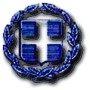 ΕΛΛΗΝΙΚΗ ΔΗΜΟΚΡΑΤΙΑΝΟΜΟΣ ΕΒΡΟΥΔΗΜΟΣ ΣΑΜΟΘΡΑΚΗΣΑΥΤΟΤΕΛΕΣ  ΓΡΑΦΕΙΟ ΟΙΚΟΝΟΜΙΚΩΝ ΥΠΗΡΕΣΙΩΝΑριθμ. μελέτης: 27ΕΡΓΑΣΙΑ: Παροχή υπηρεσιών ελέγχου  οικονομικών καταστάσεων οικονομικού έτους 2017 από ορκωτό λογιστήΕΡΓΑΣΙΑ: Παροχή υπηρεσιών ελέγχου  οικονομικών καταστάσεων οικονομικού έτους 2017 από ορκωτό λογιστήΕΛΛΗΝΙΚΗ ΔΗΜΟΚΡΑΤΙΑΝΟΜΟΣ ΕΒΡΟΥΔΗΜΟΣ ΣΑΜΟΘΡΑΚΗΣΑΥΤΟΤΕΛΕΣ  ΓΡΑΦΕΙΟ ΟΙΚΟΝΟΜΙΚΩΝ ΥΠΗΡΕΣΙΩΝΑριθμ. μελέτης: 27ΕΡΓΑΣΙΑ: Παροχή υπηρεσιών ελέγχου  οικονομικών καταστάσεων οικονομικού έτους 2017 από ορκωτό λογιστήΕΡΓΑΣΙΑ: Παροχή υπηρεσιών ελέγχου  οικονομικών καταστάσεων οικονομικού έτους 2017 από ορκωτό λογιστήΑ/ΑΠΕΡΙΓΡΑΦΗΜον.Μέτρ.ΔΑΠΑΝΗ1Παροχή υπηρεσιών παροχή υπηρεσιών  ελέγχου των οικονομικών καταστάσεων για το οικονομικό έτος 2017υπηρεσία   5.000,00Σύνολο    καθαρής αξίας     Σύνολο    καθαρής αξίας        5.000,00ΦΠΑ 24%ΦΠΑ 24%   1.200,00Γενικό σύνολο δαπάνης  υπηρεσιών ορκωτού - λογιστήΓενικό σύνολο δαπάνης  υπηρεσιών ορκωτού - λογιστή   6.200,000ΘεωρήθηκεΗ Αναπληρώτρια Προϊσταμένη Αυτοτελούς Γραφείου Οικονομικών ΥπηρεσιώνΠαπανικολάου Μυρσίνη/ΠΕ1 Διοικητικού Α΄ βαθμούΣυντάχθηκεΤραπεζανλίδου ΘεοδώραΠΑΡΟΝΤΕΣ                     ΑΠΟΝΤΕΣ1. Βάβουρα Ευαγγελία-  Δημ. Σύμβουλος1. Ατζανός Παναγιώτης- Δημ. Σύμβουλος2. Βογιατζής Ιωάννης-     »       »2. Κορδώνια Ευγενία-       »      »3. Γαλατούμος Νικόλαος-  »      »3. ΛαζανδρέαςΚων/νος-    »       »4. Γλήνιας Μιχαήλ-           »       »4. Μόραλη Αντωνάκη Χρυσάνθη- »  »5. Κουτράκη Μαρία-          »      »5. Σκαρλατίδης Αθανάσιος-»      »6. Λάζαρης Αλέξανδρος     »      »6. Στεργίου Εμμανουήλ-     »      »7. Μισέντου Φράγκου Άννα-»     »7.Ταμπάκης Νικόλαος-      »     »8. Παπάς Παναγιώτης- Δημ. Σύμβουλος8. Φωτεινού Φωτεινός-      »      »9. Πρόξενος Χρήστος-       »      »(Δεν προσήλθαν αν και κλήθηκαν νόμιμα)Α/αΤίτλος έργουΠροϋπολογισμός σε €1Αποκατάσταση οδικού δικτύου Δήμου Σαμοθράκης από θεομηνίες και τον σεισμό κατά τα έτη 2014-2015 (έκτακτη επιχορήγηση Υπουργείου Υποδομών και Δικτύων)- συνεχιζόμενο 300.000,002Αποκατάστασης οδικού δικτύου από θεομηνίες (προγραμματική σύμβαση με ΠΑΘΜ)- συνεχιζόμενο-3Βελτίωση- Ενίσχυση Ύδρευσης των οικισμών του Δήμου Σαμοθράκης  (ΕΣΠΑ Ε.Π. Ανατολικής Μακεδονίας- Θράκης )- συνεχιζόμενο 722.000,004Βελτίωση και αναβάθμιση υποδομών δημοτικού σχολείου Καμαριώτισσας Δήμου Σαμοθράκης- (ΕΣΠΑ)  - συνεχιζόμενο 452.997,155Συντήρηση – επισκευή σχολικών κτιρίων (ποσό 6.300,00 € πόροι από χρηματοδότηση ΥΠΕΣΔΔΑ, ποσό 6.450,74 € από χρηματικό υπόλοιπο χρηματοδότησης Υπουργείου Εσωτερικών)- νέο12.750,746Αποκατάσταση ζημιών που προκλήθηκαν από θεομηνία στους εσωτερικούς δρόμους οικισμών¨ (ΣΑΤΑ)- νέο5.000,007Συντήρησης  υδρευτικής εγκατάστασης Ξηροποτάμου για την εξασφάλιση ύδατος για κάλυψη αναγκών πυρόσβεσης  (από επιχορήγηση ΥΠΕΣ για πυροπροστασία)- νέο8.000,008Συντήρηση υδροστρομίων για ανάγκες πυρόσβεσης (από επιχορήγηση ΥΠΕΣ για πυροπροστασία)- νέο2.000,009Διάνοιξη-καθαρισμός  γεώτρησης ιαματικής πηγής) (ίδιοι πόροι) - νέο6.000,0010Έδραση γέφυρας τύπου Μπέλει στο ρέμα Πλατιά (από Υπουργείου Εθνικής Άμυνας- Στρατό)- συνεχιζόμενο -11Βελτίωση και αναβάθμιση Γυμνασίου- Λυκείου Δήμου Σαμοθράκης – Προς ένταξη στο ΕΣΠΑ- συνεχιζόμενο -12Δημιουργία εκθετηρίου πετρωμάτων στο παλαιό σχολείο Προφήτη Ηλία- προϋπολογισμός 204.079,58 €- Προς ένταξη στο LEADER- συνεχιζόμενο-13Αξιοποίηση  παλαιού σχολείου Αλωνίων για κάλυψη αναγκών στέγασης κοινωνικών δομών- προϋπολογισμός 227.037,75 €-Προς ένταξη στο ΕΣΠΑ - νέο-14Κατασκευή αντλιοστασίου και αγωγού προσαγωγής δικτύου ακαθάρτων και ολοκλήρωση εγκατάστασης επεξεργασίας λυμάτων Καμαριώτισσας-προϋπολογισμός 6.527.322,65 €- Προς ένταξη χρηματοδότησης στο ΕΣΠΑ- συνεχιζόμενο4.021.320,0015Δημιουργία πράσινων σημείων- προς ένταξη στο ΕΣΠΑ- συνεχιζόμενο-16Κατασκευή Μονάδας Επεξεργασίας Απορριμμάτων – προς ένταξη στο ΕΣΠΑ- νέο-17Κατασκευή ΧΥΤΥ – προς ένταξη στο ΕΣΠΑ - συνεχιζόμενο-18Ανάπτυξη –Αναβάθμιση υποδομών Κέντρου Υγείας Σαμοθράκης – προς ένταξη στο ΕΣΠΑ- συνεχιζόμενο -19Ηλεκτροφωτισμός Κάστρου Χώρας- συνεχιζόμενο -20Βελτίωση – επέκταση αγροτικού οδικού δικτύου – προς ένταξη στο ΕΣΠΑ- νέο-21Διάνοιξη υδρευτικής γεώτρησης Καμαριώτισσας –προς ένταξη στο πρόγραμμα δημοσίων επενδύσεων- νέο-22Αποκατάσταση αστοχήσαντος κεντρικού αγωγού ρέματος Καμάρας στη Χώρα Σαμοθράκης (από πιστώσεις του έργου 2014ΣΕ057200002 της ΣΑΕ 572 του Π.Δ.Ε.)- συνεχιζόμενο767.094,91 23Καθαρισμός ρεμάτων νήσου Σαμοθράκης (από πιστώσεις του έργου 2014ΣΕ057200002 της ΣΑΕ 572 του Π.Δ.Ε.)- συνεχιζόμενο  70.302,9224’Έργα συντήρησης για την αντιμετώπιση εκτάκτων πλημμυρικών φαινομένων’’ (από πιστώσεις του έργου 2014ΣΕ057200002 της ΣΑΕ 572 του Π.Δ.Ε.) – συνεχιζόμενο132.905,0925Αποκατάσταση τοιχίου αντιστήριξης Δημ. Σχολείου Χώρας λόγω πλημμυρών της 25 και 26 Σεπτεμβρίου 2017 (από πιστώσεις του έργου του έργου 2014ΣΕ057100004 της ΣΑΕ 571 του Π.Δ.Ε.)- συνεχιζόμενο67.326,2126Αποκατάσταση τοιχίου αντιστήριξης Δημ. Σχολείου Καμαριώτισσας λόγω πλημμυρών της 25 και 26 Σεπτεμβρίου 2017 (από πιστώσεις του έργου του έργου 2014ΣΕ057100004 της ΣΑΕ 571 του Π.Δ.Ε.)- συνεχιζόμενο33.946,2127Αποκατάσταση βατότητας αγροτικού οδικού δικτύου λόγω πλημμυρών της 25και 26 Σεπτεμβρίου 2017  (από πιστώσεις του έργου του έργου 2014ΣΕ057100004 της ΣΑΕ 571 του Π.Δ.Ε.)- συνεχιζόμενο 56.993,0328Αντιμετώπιση κατολισθητικών φαινομένων λόγω πλημμυρών της 25και 26 Σεπτεμβρίου 2017  (από πιστώσεις του έργου του έργου 2014ΣΕ057100004 της ΣΑΕ 571 του Π.Δ.Ε.) - συνεχιζόμενο52.630,0029Κατασκευή υδρευτικών γεωτρήσεων (θέση Κούκος και Τρύπα) λόγω των καταστροφών που υπέστησαν τα δίκτυα και οι υδρομαστεύσεις από την θεομηνία της 25ης και 26ης Σεπτεμβρίου 2017 (από χρηματοδότηση για την αντιμετώπιση προβλημάτων που δημιουργήθηκαν από την  λειψυδρία (ΣΑΕ 055)- συνεχιζόμενο95.860,0030Συντήρηση αναβάθμιση δικτύων ύδρευσης στην περιοχή Κάτω Καριώτες λόγω της καταστροφής που υπέστη το δίκτυο από την θεομηνία της 25ης και 26ης Σεπτεμβρίου 2017 (από χρηματοδότηση για την αντιμετώπιση προβλημάτων που δημιουργήθηκαν από την  λειψυδρία (ΣΑΕ 055)- συνεχιζόμενο46.810,0031Συντήρησης  υδρευτικής εγκατάστασης για την εξασφάλιση ύδατος για κάλυψη αναγκών πυρόσβεσης  (από επιχορήγηση ΥΠΕΣ για πυροπροστασία)- συνεχιζόμενο15.000,0032Εγκατάσταση 3ου βάθμιου βιολογικού σφαγείου (πόροι ΣΑΤΑ έτους 2018)- νέο40.000,0033Καθαρισμός οχετού δρόμου (λεύκες) οικισμού Καμαριώτισσας (από κατανομή υπολοίπων ΣΑΤΑ)- συνεχιζόμενο1.686,2534Αποκατάσταση ζημιών που προκλήθηκαν από θεομηνία σα κτίρια και τις εγκαταστάσεις του Δήμου (από κατανομή υπολοίπων ΣΑΤΑ) - νέο18.386,5735Διάνοιξη αντιπυρικών ζωνών (από υπόλοιπα επιχορήγησης ΥΠΕΣ για πυροπροστασία) - νέο13.086,9136Αποκατάσταση βατότητας κεντρικού δρόμου Προφήτη Ηλία  ( από χρηματικά υπόλοιπα  πόρων ΚΑΠ Επενδυτικών Δαπανών (πρώην ΣΑΤΑ)- νέο6.728,8737Αποκατάσταση λοιπών υποδομών του Δήμου λόγω των πλημμυρών στις 25 και 26 Σεπτεμβρίου 2017 ¨ (από πιστώσεις του έργου του έργου 2014ΣΕ057100004 της ΣΑΕ 571 του Π.Δ.Ε.)- νέο9.104,55ΓΕΝΙΚΟ ΣΥΝΟΛΟ ΠΡΟΫΠΟΛΟΓΙΣΜΟΥ ΤΕΧΝΙΚΟΥ ΠΡΟΓΡΑΜΜΑΤΟΣ ΕΤΟΥΣ 2018ΓΕΝΙΚΟ ΣΥΝΟΛΟ ΠΡΟΫΠΟΛΟΓΙΣΜΟΥ ΤΕΧΝΙΚΟΥ ΠΡΟΓΡΑΜΜΑΤΟΣ ΕΤΟΥΣ 20186.957.929,41Α/αΤίτλος έργουΠροϋπολογισμός σε €1Αποκατάσταση οδικού δικτύου Δήμου Σαμοθράκης από θεομηνίες και τον σεισμό κατά τα έτη 2014-2015 (έκτακτη επιχορήγηση Υπουργείου Υποδομών και Δικτύων)- συνεχιζόμενο 300.000,002Αποκατάστασης οδικού δικτύου από θεομηνίες (προγραμματική σύμβαση με ΠΑΘΜ)- συνεχιζόμενο-3Βελτίωση- Ενίσχυση Ύδρευσης των οικισμών του Δήμου Σαμοθράκης  (ΕΣΠΑ Ε.Π. Ανατολικής Μακεδονίας- Θράκης )- συνεχιζόμενο 722.000,004Βελτίωση και αναβάθμιση υποδομών δημοτικού σχολείου Καμαριώτισσας Δήμου Σαμοθράκης- (ΕΣΠΑ)  - συνεχιζόμενο 452.997,155Συντήρηση – επισκευή σχολικών κτιρίων (ποσό 6.300,00 € πόροι από χρηματοδότηση ΥΠΕΣΔΔΑ, ποσό 6.450,74 € από χρηματικό υπόλοιπο χρηματοδότησης Υπουργείου Εσωτερικών)- νέο12.750,746Αποκατάσταση ζημιών που προκλήθηκαν από θεομηνία στους εσωτερικούς δρόμους οικισμών¨ (ΣΑΤΑ)- νέο5.000,007Συντήρησης  υδρευτικής εγκατάστασης Ξηροποτάμου για την εξασφάλιση ύδατος για κάλυψη αναγκών πυρόσβεσης  (από επιχορήγηση ΥΠΕΣ για πυροπροστασία)- νέο8.000,008Συντήρηση υδροστρομίων για ανάγκες πυρόσβεσης (από επιχορήγηση ΥΠΕΣ για πυροπροστασία)- νέο2.000,009Διάνοιξη-καθαρισμός  γεώτρησης ιαματικής πηγής) (ίδιοι πόροι) - νέο6.000,0010Έδραση γέφυρας τύπου Μπέλει στο ρέμα Πλατιά (ποσό 24.299,31 € από πόρους ΚΑΠ επενδυτικών δαπανών–πρώην ΣΑΤΑ και ποσό 7.000,00 € από ιδίους πόρους Προγραμματική σύμβαση με το Υπουργείο Εθνικής Άμυνας- Στρατό)- συνεχιζόμενο                      31.299,3111Βελτίωση και αναβάθμιση Γυμνασίου- Λυκείου Δήμου Σαμοθράκης – Προς ένταξη στο ΕΣΠΑ- συνεχιζόμενο -12Δημιουργία εκθετηρίου πετρωμάτων στο παλαιό σχολείο Προφήτη Ηλία- προϋπολογισμός 204.079,58 €- Προς ένταξη στο LEADER- συνεχιζόμενο-13Αξιοποίηση  παλαιού σχολείου Αλωνίων για κάλυψη αναγκών στέγασης κοινωνικών δομών- προϋπολογισμός 227.037,75 €-Προς ένταξη στο ΕΣΠΑ - νέο-14Κατασκευή αντλιοστασίου και αγωγού προσαγωγής δικτύου ακαθάρτων και ολοκλήρωση εγκατάστασης επεξεργασίας λυμάτων Καμαριώτισσας-προϋπολογισμός 6.527.322,65 €- Προς ένταξη χρηματοδότησης στο ΕΣΠΑ- συνεχιζόμενο4.021.320,0015Δημιουργία πράσινων σημείων- προς ένταξη στο ΕΣΠΑ- συνεχιζόμενο-16Κατασκευή Μονάδας Επεξεργασίας Απορριμμάτων – προς ένταξη στο ΕΣΠΑ- νέο-17Κατασκευή ΧΥΤΥ – προς ένταξη στο ΕΣΠΑ - συνεχιζόμενο-18Ανάπτυξη –Αναβάθμιση υποδομών Κέντρου Υγείας Σαμοθράκης – προς ένταξη στο ΕΣΠΑ- συνεχιζόμενο -19Ηλεκτροφωτισμός Κάστρου Χώρας- συνεχιζόμενο -20Βελτίωση – επέκταση αγροτικού οδικού δικτύου – προς ένταξη στο ΕΣΠΑ- νέο-21Διάνοιξη υδρευτικής γεώτρησης Καμαριώτισσας –προς ένταξη στο πρόγραμμα δημοσίων επενδύσεων- νέο-22Αποκατάσταση αστοχήσαντος κεντρικού αγωγού ρέματος Καμάρας στη Χώρα Σαμοθράκης (από πιστώσεις του έργου 2014ΣΕ057200002 της ΣΑΕ 572 του Π.Δ.Ε.)- συνεχιζόμενο767.094,91 23Καθαρισμός ρεμάτων νήσου Σαμοθράκης (από πιστώσεις του έργου 2014ΣΕ057200002 της ΣΑΕ 572 του Π.Δ.Ε.)- συνεχιζόμενο  70.302,9224’Έργα συντήρησης για την αντιμετώπιση εκτάκτων πλημμυρικών φαινομένων’’ (από πιστώσεις του έργου 2014ΣΕ057200002 της ΣΑΕ 572 του Π.Δ.Ε.) – συνεχιζόμενο132.905,0925Αποκατάσταση τοιχίου αντιστήριξης Δημ. Σχολείου Χώρας λόγω πλημμυρών της 25 και 26 Σεπτεμβρίου 2017 (από πιστώσεις του έργου του έργου 2014ΣΕ057100004 της ΣΑΕ 571 του Π.Δ.Ε.)- συνεχιζόμενο67.326,2126Αποκατάσταση τοιχίου αντιστήριξης Δημ. Σχολείου Καμαριώτισσας λόγω πλημμυρών της 25 και 26 Σεπτεμβρίου 2017 (από πιστώσεις του έργου του έργου 2014ΣΕ057100004 της ΣΑΕ 571 του Π.Δ.Ε.)- συνεχιζόμενο33.946,2127Αποκατάσταση βατότητας αγροτικού οδικού δικτύου λόγω πλημμυρών της 25και 26 Σεπτεμβρίου 2017  (από πιστώσεις του έργου του έργου 2014ΣΕ057100004 της ΣΑΕ 571 του Π.Δ.Ε.)- συνεχιζόμενο 56.993,0328Αντιμετώπιση κατολισθητικών φαινομένων λόγω πλημμυρών της 25και 26 Σεπτεμβρίου 2017  (από πιστώσεις του έργου του έργου 2014ΣΕ057100004 της ΣΑΕ 571 του Π.Δ.Ε.) - συνεχιζόμενο35.524,00 29Κατασκευή υδρευτικών γεωτρήσεων (θέση Κούκος και Τρύπα) λόγω των καταστροφών που υπέστησαν τα δίκτυα και οι υδρομαστεύσεις από την θεομηνία της 25ης και 26ης Σεπτεμβρίου 2017 (από χρηματοδότηση για την αντιμετώπιση προβλημάτων που δημιουργήθηκαν από την  λειψυδρία (ΣΑΕ 055)- συνεχιζόμενο95.860,0030Συντήρηση αναβάθμιση δικτύων ύδρευσης στην περιοχή Κάτω Καριώτες λόγω της καταστροφής που υπέστη το δίκτυο από την θεομηνία της 25ης και 26ης Σεπτεμβρίου 2017 (από χρηματοδότηση για την αντιμετώπιση προβλημάτων που δημιουργήθηκαν από την  λειψυδρία (ΣΑΕ 055)- συνεχιζόμενο46.810,0031Συντήρησης  υδρευτικής εγκατάστασης για την εξασφάλιση ύδατος για κάλυψη αναγκών πυρόσβεσης  (από επιχορήγηση ΥΠΕΣ για πυροπροστασία)- συνεχιζόμενο15.000,0032Καθαρισμός οχετού δρόμου (λεύκες) οικισμού Καμαριώτισσας (από κατανομή υπολοίπων ΣΑΤΑ)- συνεχιζόμενο1.686,2533Αποκατάσταση ζημιών που προκλήθηκαν από θεομηνία σα κτίρια και τις εγκαταστάσεις του Δήμου (από κατανομή υπολοίπων ΣΑΤΑ) - νέο18.386,5734Διάνοιξη αντιπυρικών ζωνών (από υπόλοιπα επιχορήγησης ΥΠΕΣ για πυροπροστασία) - νέο13.086,9135Αποκατάσταση βατότητας κεντρικού δρόμου Προφήτη Ηλία  ( από χρηματικά υπόλοιπα  πόρων ΚΑΠ Επενδυτικών Δαπανών (πρώην ΣΑΤΑ)- νέο6.728,8736Αποκατάσταση λοιπών υποδομών του Δήμου λόγω των πλημμυρών στις 25 και 26 Σεπτεμβρίου 2017 ¨ (από πιστώσεις του έργου του έργου 2014ΣΕ057100004 της ΣΑΕ 571 του Π.Δ.Ε.)- νέο9.104,55ΓΕΝΙΚΟ ΣΥΝΟΛΟ ΠΡΟΫΠΟΛΟΓΙΣΜΟΥ ΤΕΧΝΙΚΟΥ ΠΡΟΓΡΑΜΜΑΤΟΣ ΕΤΟΥΣ 2018ΓΕΝΙΚΟ ΣΥΝΟΛΟ ΠΡΟΫΠΟΛΟΓΙΣΜΟΥ ΤΕΧΝΙΚΟΥ ΠΡΟΓΡΑΜΜΑΤΟΣ ΕΤΟΥΣ 20186.949.228,72Α/αΤίτλος έργουΠροϋπολογισμός σε €1Μελέτη ηλεκτροφωτισμού κάστρου Χώρας (σύμβαση διαδημοτικής συνεργασίας με Δήμο Αλεξανδρούπολης)- συνεχιζόμενο-2Εκπόνηση περιβαλλοντικών μελετών  για την έκδοση σήματος λειτουργίας δημοτικού υδροθεραπευτηρίου & κάμπινγκ  (Αυτοτελές Γραφείο Τεχνικών Υπηρεσιών, Περιβάλλοντος και Ποιότητας Ζωής)- νέο-3Μελέτη αποκατάστασης οδικού δικτύου από θεομηνίες (προγραμματική σύμβαση με ΠΑΘΜ)- συνεχιζόμενο-4Μελέτη αποκατάσταση οδικού δικτύου Δήμου Σαμοθράκης από θεομηνίες και τον σεισμό κατά τα έτη 2014-2015 (σύμβαση διαδημοτικής συνεργασίας με Δήμο Αλεξανδρούπολης)- συνεχιζόμενο-6Μελέτη κατασκευής του έργου δημιουργίας πράσινων σημείων (Αυτοτελές Γραφείο Τεχνικών Υπηρεσιών, Περιβάλλοντος και Ποιότητας Ζωής σε συνεργασία με ΔΙΑΜΑΑΘ Α.Ε.)- συνεχιζόμενο-7Μελέτη κατασκευής του  έργου Βελτίωση- αναβάθμιση Γυμνασίου- Λυκείου Σαμοθράκης (Προγραμματική σύμβαση με Δήμο Αλεξανδρούπολης)- συνεχιζόμενο-8Ολοκλήρωση μελετών ανάπτυξης - αναβάθμιση υποδομών Κέντρου Υγείας Σαμοθράκης (Προγραμματική σύμβαση με 4η ΥΠΕ και Δήμο Αλεξανδρούπολης)- συνεχιζόμενο-9Επικαιροποίηση τευχών δημοπράτησης κ.λ.π. για την δημιουργία εκθετηρίου πετρωμάτων στο παλαιό σχολείο Προφήτη Ηλία (Αυτοτελές Γραφείο Τεχνικών Υπηρεσιών, Περιβάλλοντος και Ποιότητας Ζωής- συνεχιζόμενο-10Επικαιροποίηση τευχών δημοπράτησης και τροποποίηση μελέτης για αξιοποίηση  παλαιού σχολείου Αλωνίων για κάλυψη αναγκών στέγασης κοινωνικών δομών (Αυτοτελές Γραφείο Τεχνικών Υπηρεσιών, Περιβάλλοντος και Ποιότητας Ζωής)- νέο-11Μελέτη συντήρησης  υδρευτικής εγκατάστασης Ξηροποτάμου για την εξασφάλιση ύδατος για κάλυψη αναγκών πυρόσβεσης (Αυτοτελές Γραφείο Τεχνικών Υπηρεσιών, Περιβάλλοντος και Ποιότητας Ζωής)- νέο-12Μελέτη συντήρηση υδροστρομίων για ανάγκες πυρόσβεσης (Αυτοτελές Γραφείο Τεχνικών Υπηρεσιών, Περιβάλλοντος και Ποιότητας Ζωής- νέο-13Μελέτη διάνοιξη-καθαρισμός  γεώτρησης ιαματικής πηγής(Αυτοτελές Γραφείο Τεχνικών Υπηρεσιών, Περιβάλλοντος και Ποιότητας Ζωής- νέο-14Μελέτη συντήρησης επισκευή δημοτικών κτιρίων (Αυτοτελές Γραφείο Τεχνικών Υπηρεσιών, Περιβάλλοντος και Ποιότητας Ζωής)- νέο-15Μελέτη συντήρησης  – επισκευή σχολικών κτιρίων (Αυτοτελές Γραφείο Τεχνικών Υπηρεσιών, Περιβάλλοντος και Ποιότητας Ζωής)-νέο-16Μελέτη συντήρηση αγροτικού οδικού δικτύου (Αυτοτελές Γραφείο Τεχνικών Υπηρεσιών, Περιβάλλοντος και Ποιότητας Ζωής)- νέο-17Μελέτη κατασκευής ακροβαθρών για την έδραση γέφυρας τύπου Μπέλεϋ στο γεφύρι Πλατιά (Αυτοτελές Γραφείο Τεχνικών Υπηρεσιών, Περιβάλλοντος και Ποιότητας Ζωής σε συνεργασία με το Υπουργείο Εθνικής Άμυνας)- συνεχιζόμενο-18Ολοκλήρωση μελετών κατασκευής αντλιοστασίου και αγωγού προσαγωγής δικτύου ακαθάρτων και ολοκλήρωση εγκατάστασης επεξεργασίας λυμάτων Καμαριώτισσας (Προγραμματική σύμβαση με ΔΕΥΑ Κομοτηνής)- συνεχιζόμενο-19Εκπόνηση μελετών έργων ύδρευσης (ιδιώτες -Επιχορήγηση Ταμείου Παρακαταθηκών και Δανείων)-20Μελέτες βελτίωσης - επέκτασης αγροτικού οδικού δικτύου (Σύμβαση διαδημοτικής συνεργασίας με Δήμο Αλεξανδρούπολης)-21Μελέτη διάνοιξης υδρευτικής γεώτρησης Καμαριώτισσας (Αυτοτελές Γραφείο Τεχνικών Υπηρεσιών, Περιβάλλοντος και Ποιότητας Ζωής)- νέο-22Ταχυμετρική και υψομετρική αποτύπωση περιοχών με σκοπό την τεκμηρίωση καταστροφών λόγω θεομηνίας Δήμου Σαμοθράκης¨(ποσό 22.945,23 € από έκτακτη χρηματοδότηση Υπουργείου Υποδομών και Δικτύων κωδικός χρηματοδότησης έργου 2003ΣΕ00005 και ποσό 1.372,79 € από υπόλοιπα ΣΑΤΑ)- συνεχιζόμενο24.318,0223Στατική οριστική μελέτη τοιχίου αντιστήριξης Δημοτικού Σχολείου Χώρας Δήμου Σαμοθράκης (Σαμοθράκης  (έκτακτη χρηματοδότηση Υπουργείου Υποδομών και Δικτύων κωδικός χρηματοδότησης έργου 2003ΣΕ00005)- συνεχιζόμενο4.960,0024Στατική οριστική μελέτη τοιχίου αντιστήριξης Δημοτικού Σχολείου Καμαριώτισσας Δήμου Σαμοθράκης  (έκτακτη χρηματοδότηση Υπουργείου Υποδομών και Δικτύων κωδικός χρηματοδότησης έργου 2003ΣΕ00005)- συνεχιζόμενο7.440,0025Μελέτη ελέγχου στατικής επάρκειας για την  επισκευή – ενίσχυση του Δημαρχείου Σαμοθράκης  (έκτακτη χρηματοδότηση Υπουργείου Υποδομών και Δικτύων κωδικός χρηματοδότησης έργου 2003ΣΕ00005)- συνεχιζόμενο24.800,0026Μελέτη αποκατάστασης αστοχήσαντος κεντρικού αγωγού ρέματος Καμάρας στη Χώρα Σαμοθράκης¨ (από πιστώσεις του έργου 2014ΣΕ057200002 της ΣΑΕ 572 του Π.Δ.Ε.) - συνεχιζόμενο24.697,08 27Εκπόνηση μελετών ωρίμανσης του έργου Μονάδας Επεξεργασίας Αποβλήτων (ΜΕΑ) στη Σαμοθράκη (σύμμεικτα και προδιαλεγμένα οργανικά και χώρου υγειονομικής ταφής υπολειμμάτων (ΧΥΤΥ) (από την ΔΙΑΜΑΑΘ Α.Ε. –ποσό 126.368,59 € από χρηματοδότηση  του έργου 2018 ΣΕ2751005 και ποσό 30.328,46 € από δημόσια συμμετοχή)- νέο-28Υδραυλική μελέτη εσωτερικού δικτύου οικισμού Αλωνίων¨(από κατανομή χρηματικών υπολοίπων ΣΑΤΑ) - νέο24.014,4729Μελέτες τεχνικών υποδομών (από υπόλοιπα ΘΗΣΕΑ)- συνεχιζόμενο11.402,4130Καθαρισμός ρεμάτων (από πιστώσεις του έργου 2014ΣΕ057200002 της ΣΑΕ 572 του Π.Δ.Ε.)- συνεχιζόμενο  )5.000,0031Μελέτη επισκευής- ενίσχυσης του Δημαρχείου Σαμοθράκης & μελέτη στατικής επάρκειας του σχολείου στη Χώρα Σαμοθράκης(έκτακτη χρηματοδότηση Υπουργείου Υποδομών και Δικτύων κωδικός χρηματοδότησης έργου 2003ΣΕ00005)- νέο82.853,5032Γεωτεχνική μελέτη για την αποκατάσταση των καταστροφικών φαινομένων στους οικισμούς Χώρα και Προφήτη Ηλία νήσου Σαμοθράκης (έκτακτη χρηματοδότηση Υπουργείου Υποδομών και Μεταφορών από πιστώσεις του έργου 2014ΣΕ057100004 της ΣΑΕ 571)- νέο17.106,0033Μελέτη εγκατάστασης επεξεργασίας και διάθεσης αποβλήτων δημοτικού σφαγείου (από πόρους ΚΑΠ επενδυτικών δαπανών –πρώην ΣΑΤΑ- νέο) 9.700,69ΣΥΝΟΛΟΣΥΝΟΛΟ236.292,17 €Α/αΤίτλος έργουΠροϋπολογισμός σε €1Αποκατάσταση οδικού δικτύου Δήμου Σαμοθράκης από θεομηνίες και τον σεισμό κατά τα έτη 2014-2015(έκτακτη επιχορήγηση Υπουργείου Υποδομών και Δικτύων)- συνεχιζόμενο 300.000,002Αποκατάστασης οδικού δικτύου από θεομηνίες (προγραμματική σύμβαση με ΠΑΘΜ)- συνεχιζόμενο-3Βελτίωση- Ενίσχυση Ύδρευσης των οικισμών του Δήμου Σαμοθράκης  (ΕΣΠΑ Ε.Π. Ανατολικής Μακεδονίας- Θράκης )- συνεχιζόμενο 722.000,004Βελτίωση και αναβάθμιση υποδομών δημοτικού σχολείου Καμαριώτισσας Δήμου Σαμοθράκης- (ΕΣΠΑ)  - συνεχιζόμενο 452.997,155Συντήρηση – επισκευή σχολικών κτιρίων (ποσό 6.300,00 € πόροι από χρηματοδότηση ΥΠΕΣΔΔΑ, ποσό 6.450,74 € από χρηματικό υπόλοιπο χρηματοδότησης Υπουργείου Εσωτερικών)- νέο12.750,746Αποκατάσταση ζημιών που προκλήθηκαν από θεομηνία στους εσωτερικούς δρόμους οικισμών¨ (ΣΑΤΑ)- νέο5.000,007Συντήρησης  υδρευτικής εγκατάστασης Ξηροποτάμου για την εξασφάλιση ύδατος για κάλυψη αναγκών πυρόσβεσης  (από επιχορήγηση ΥΠΕΣ για πυροπροστασία)- νέο8.000,008Συντήρηση υδροστρομίων για ανάγκες πυρόσβεσης (από επιχορήγηση ΥΠΕΣ για πυροπροστασία)- νέο2.000,009Διάνοιξη-καθαρισμός  γεώτρησης ιαματικής πηγής) (ίδιοι πόροι) - νέο6.000,0010Έδραση γέφυρας τύπου Μπέλει στο ρέμα Πλατιά (ποσό 24.299,31 € από πόρους ΚΑΠ επενδυτικών δαπανών–πρώην ΣΑΤΑ και ποσό 7.000,00 € από ιδίους πόρους Προγραμματική σύμβαση με το Υπουργείο Εθνικής Άμυνας- Στρατό)- συνεχιζόμενο31.299,3111Βελτίωση και αναβάθμιση Γυμνασίου- Λυκείου Δήμου Σαμοθράκης – Προς ένταξη στο ΕΣΠΑ- συνεχιζόμενο -12Δημιουργία εκθετηρίου πετρωμάτων στο παλαιό σχολείο Προφήτη Ηλία- προϋπολογισμός 204.079,58 €- Προς ένταξη στο LEADER- συνεχιζόμενο-13Αξιοποίηση  παλαιού σχολείου Αλωνίων για κάλυψη αναγκών στέγασης κοινωνικών δομών- προϋπολογισμός 227.037,75 €-Προς ένταξη στο ΕΣΠΑ - νέο-14Κατασκευή αντλιοστασίου και αγωγού προσαγωγής δικτύου ακαθάρτων και ολοκλήρωση εγκατάστασης επεξεργασίας λυμάτων Καμαριώτισσας-προϋπολογισμός 6.527.322,65 €- Προς ένταξη χρηματοδότησης στο ΕΣΠΑ- συνεχιζόμενο4.021.320,0015Δημιουργία πράσινων σημείων- προς ένταξη στο ΕΣΠΑ- συνεχιζόμενο-16Κατασκευή Μονάδας Επεξεργασίας Απορριμμάτων – προς ένταξη στο ΕΣΠΑ- νέο-17Κατασκευή ΧΥΤΥ – προς ένταξη στο ΕΣΠΑ - συνεχιζόμενο-18Ανάπτυξη –Αναβάθμιση υποδομών Κέντρου Υγείας Σαμοθράκης – προς ένταξη στο ΕΣΠΑ- συνεχιζόμενο -19Ηλεκτροφωτισμός Κάστρου Χώρας- συνεχιζόμενο -20Βελτίωση – επέκταση αγροτικού οδικού δικτύου – προς ένταξη στο ΕΣΠΑ- νέο-21Διάνοιξη υδρευτικής γεώτρησης Καμαριώτισσας –προς ένταξη στο πρόγραμμα δημοσίων επενδύσεων- νέο-22Αποκατάσταση αστοχήσαντος κεντρικού αγωγού ρέματος Καμάρας στη Χώρα Σαμοθράκης (από πιστώσεις του έργου 2014ΣΕ057200002 της ΣΑΕ 572 του Π.Δ.Ε.)- συνεχιζόμενο767.094,91 23Καθαρισμός ρεμάτων νήσου Σαμοθράκης (από πιστώσεις του έργου 2014ΣΕ057200002 της ΣΑΕ 572 του Π.Δ.Ε.)- συνεχιζόμενο  70.302,9224’Έργα συντήρησης για την αντιμετώπιση εκτάκτων πλημμυρικών φαινομένων’’ (από πιστώσεις του έργου 2014ΣΕ057200002 της ΣΑΕ 572 του Π.Δ.Ε.) – συνεχιζόμενο132.905,0925Αποκατάσταση τοιχίου αντιστήριξης Δημ. Σχολείου Χώρας λόγω πλημμυρών της 25 και 26 Σεπτεμβρίου 2017 (από πιστώσεις του έργου του έργου 2014ΣΕ057100004 της ΣΑΕ 571 του Π.Δ.Ε.)- συνεχιζόμενο67.326,2126Αποκατάσταση τοιχίου αντιστήριξης Δημ. Σχολείου Καμαριώτισσας λόγω πλημμυρών της 25 και 26 Σεπτεμβρίου 2017 (από πιστώσεις του έργου του έργου 2014ΣΕ057100004 της ΣΑΕ 571 του Π.Δ.Ε.)- συνεχιζόμενο33.946,2127Αποκατάσταση βατότητας αγροτικού οδικού δικτύου λόγω πλημμυρών της 25και 26 Σεπτεμβρίου 2017  (από πιστώσεις του έργου του έργου 2014ΣΕ057100004 της ΣΑΕ 571 του Π.Δ.Ε.)- συνεχιζόμενο 56.993,0328Αντιμετώπιση κατολισθητικών φαινομένων λόγω πλημμυρών της 25και 26 Σεπτεμβρίου 2017  (από πιστώσεις του έργου του έργου 2014ΣΕ057100004 της ΣΑΕ 571 του Π.Δ.Ε.) - συνεχιζόμενο35.524,00 29Κατασκευή υδρευτικών γεωτρήσεων (θέση Κούκος και Τρύπα) λόγω των καταστροφών που υπέστησαν τα δίκτυα και οι υδρομαστεύσεις από την θεομηνία της 25ης και 26ης Σεπτεμβρίου 2017 (από χρηματοδότηση για την αντιμετώπιση προβλημάτων που δημιουργήθηκαν από την  λειψυδρία (ΣΑΕ 055)- συνεχιζόμενο95.860,0030Συντήρηση αναβάθμιση δικτύων ύδρευσης στην περιοχή Κάτω Καριώτες λόγω της καταστροφής που υπέστη το δίκτυο από την θεομηνία της 25ης και 26ης Σεπτεμβρίου 2017 (από χρηματοδότηση για την αντιμετώπιση προβλημάτων που δημιουργήθηκαν από την  λειψυδρία (ΣΑΕ 055)- συνεχιζόμενο46.810,0031Συντήρησης  υδρευτικής εγκατάστασης για την εξασφάλιση ύδατος για κάλυψη αναγκών πυρόσβεσης  (από επιχορήγηση ΥΠΕΣ για πυροπροστασία)- συνεχιζόμενο15.000,0032Καθαρισμός οχετού δρόμου (λεύκες) οικισμού Καμαριώτισσας (από κατανομή υπολοίπων ΣΑΤΑ)- συνεχιζόμενο1.686,2533Αποκατάσταση ζημιών που προκλήθηκαν από θεομηνία σα κτίρια και τις εγκαταστάσεις του Δήμου (από κατανομή υπολοίπων ΣΑΤΑ) - νέο18.386,5734Διάνοιξη αντιπυρικών ζωνών (από υπόλοιπα επιχορήγησης ΥΠΕΣ για πυροπροστασία) - νέο13.086,9135Αποκατάσταση βατότητας κεντρικού δρόμου Προφήτη Ηλία  ( από χρηματικά υπόλοιπα  πόρων ΚΑΠ Επενδυτικών Δαπανών (πρώην ΣΑΤΑ)- νέο6.728,8736Αποκατάσταση λοιπών υποδομών του Δήμου λόγω των πλημμυρών στις 25 και 26 Σεπτεμβρίου 2017 ¨ (από πιστώσεις του έργου του έργου 2014ΣΕ057100004 της ΣΑΕ 571 του Π.Δ.Ε.)- νέο9.104,55ΓΕΝΙΚΟ ΣΥΝΟΛΟ ΠΡΟΫΠΟΛΟΓΙΣΜΟΥ ΤΕΧΝΙΚΟΥ ΠΡΟΓΡΑΜΜΑΤΟΣ ΕΤΟΥΣ 2018ΓΕΝΙΚΟ ΣΥΝΟΛΟ ΠΡΟΫΠΟΛΟΓΙΣΜΟΥ ΤΕΧΝΙΚΟΥ ΠΡΟΓΡΑΜΜΑΤΟΣ ΕΤΟΥΣ 20186.949.228,72Α/αΤίτλος έργουΠροϋπολογισμός σε €1Μελέτη ηλεκτροφωτισμού κάστρου Χώρας (σύμβαση διαδημοτικής συνεργασίας με Δήμο Αλεξανδρούπολης)- συνεχιζόμενο-2Εκπόνηση περιβαλλοντικών μελετών  για την έκδοση σήματος λειτουργίας δημοτικού υδροθεραπευτηρίου & κάμπινγκ  (Αυτοτελές Γραφείο Τεχνικών Υπηρεσιών, Περιβάλλοντος και Ποιότητας Ζωής)- νέο-3Μελέτη αποκατάστασης οδικού δικτύου από θεομηνίες (προγραμματική σύμβαση με ΠΑΘΜ)- συνεχιζόμενο-4Μελέτη αποκατάσταση οδικού δικτύου Δήμου Σαμοθράκης από θεομηνίες και τον σεισμό κατά τα έτη 2014-2015 (σύμβαση διαδημοτικής συνεργασίας με Δήμο Αλεξανδρούπολης)- συνεχιζόμενο-6Μελέτη κατασκευής του έργου δημιουργίας πράσινων σημείων (Αυτοτελές Γραφείο Τεχνικών Υπηρεσιών, Περιβάλλοντος και Ποιότητας Ζωής σε συνεργασία με ΔΙΑΜΑΑΘ Α.Ε.)- συνεχιζόμενο-7Μελέτη κατασκευής του  έργου Βελτίωση- αναβάθμιση Γυμνασίου- Λυκείου Σαμοθράκης (Προγραμματική σύμβαση με Δήμο Αλεξανδρούπολης)- συνεχιζόμενο-8Ολοκλήρωση μελετών ανάπτυξης - αναβάθμιση υποδομών Κέντρου Υγείας Σαμοθράκης (Προγραμματική σύμβαση με 4η ΥΠΕ και Δήμο Αλεξανδρούπολης)- συνεχιζόμενο-9Επικαιροποίηση τευχών δημοπράτησης κ.λ.π. για την δημιουργία εκθετηρίου πετρωμάτων στο παλαιό σχολείο Προφήτη Ηλία (Αυτοτελές Γραφείο Τεχνικών Υπηρεσιών, Περιβάλλοντος και Ποιότητας Ζωής- συνεχιζόμενο-10Επικαιροποίηση τευχών δημοπράτησης και τροποποίηση μελέτης για αξιοποίηση  παλαιού σχολείου Αλωνίων για κάλυψη αναγκών στέγασης κοινωνικών δομών (Αυτοτελές Γραφείο Τεχνικών Υπηρεσιών, Περιβάλλοντος και Ποιότητας Ζωής)- νέο-11Μελέτη συντήρησης  υδρευτικής εγκατάστασης Ξηροποτάμου για την εξασφάλιση ύδατος για κάλυψη αναγκών πυρόσβεσης (Αυτοτελές Γραφείο Τεχνικών Υπηρεσιών, Περιβάλλοντος και Ποιότητας Ζωής)- νέο-12Μελέτη συντήρηση υδροστρομίων για ανάγκες πυρόσβεσης (Αυτοτελές Γραφείο Τεχνικών Υπηρεσιών, Περιβάλλοντος και Ποιότητας Ζωής- νέο-13Μελέτη διάνοιξη-καθαρισμός  γεώτρησης ιαματικής πηγής(Αυτοτελές Γραφείο Τεχνικών Υπηρεσιών, Περιβάλλοντος και Ποιότητας Ζωής- νέο-14Μελέτη συντήρησης επισκευή δημοτικών κτιρίων (Αυτοτελές Γραφείο Τεχνικών Υπηρεσιών, Περιβάλλοντος και Ποιότητας Ζωής)- νέο-15Μελέτη συντήρησης  – επισκευή σχολικών κτιρίων (Αυτοτελές Γραφείο Τεχνικών Υπηρεσιών, Περιβάλλοντος και Ποιότητας Ζωής)-νέο-16Μελέτη συντήρηση αγροτικού οδικού δικτύου (Αυτοτελές Γραφείο Τεχνικών Υπηρεσιών, Περιβάλλοντος και Ποιότητας Ζωής)- νέο-17Μελέτη κατασκευής ακροβαθρών για την έδραση γέφυρας τύπου Μπέλεϋ στο γεφύρι Πλατιά (Αυτοτελές Γραφείο Τεχνικών Υπηρεσιών, Περιβάλλοντος και Ποιότητας Ζωής σε συνεργασία με το Υπουργείο Εθνικής Άμυνας)- συνεχιζόμενο-18Ολοκλήρωση μελετών κατασκευής αντλιοστασίου και αγωγού προσαγωγής δικτύου ακαθάρτων και ολοκλήρωση εγκατάστασης επεξεργασίας λυμάτων Καμαριώτισσας (Προγραμματική σύμβαση με ΔΕΥΑ Κομοτηνής)- συνεχιζόμενο-19Εκπόνηση μελετών έργων ύδρευσης (ιδιώτες -Επιχορήγηση Ταμείου Παρακαταθηκών και Δανείων)-20Μελέτες βελτίωσης - επέκτασης αγροτικού οδικού δικτύου (Σύμβαση διαδημοτικής συνεργασίας με Δήμο Αλεξανδρούπολης)-21Μελέτη διάνοιξης υδρευτικής γεώτρησης Καμαριώτισσας (Αυτοτελές Γραφείο Τεχνικών Υπηρεσιών, Περιβάλλοντος και Ποιότητας Ζωής)- νέο-22Ταχυμετρική και υψομετρική αποτύπωση περιοχών με σκοπό την τεκμηρίωση καταστροφών λόγω θεομηνίας Δήμου Σαμοθράκης¨(ποσό 22.945,23 € από έκτακτη χρηματοδότηση Υπουργείου Υποδομών και Δικτύων κωδικός χρηματοδότησης έργου 2003ΣΕ00005 και ποσό 1.372,79 € από υπόλοιπα ΣΑΤΑ)- συνεχιζόμενο24.318,0223Στατική οριστική μελέτη τοιχίου αντιστήριξης Δημοτικού Σχολείου Χώρας Δήμου Σαμοθράκης (Σαμοθράκης  (έκτακτη χρηματοδότηση Υπουργείου Υποδομών και Δικτύων κωδικός χρηματοδότησης έργου 2003ΣΕ00005)- συνεχιζόμενο4.960,0024Στατική οριστική μελέτη τοιχίου αντιστήριξης Δημοτικού Σχολείου Καμαριώτισσας Δήμου Σαμοθράκης  (έκτακτη χρηματοδότηση Υπουργείου Υποδομών και Δικτύων κωδικός χρηματοδότησης έργου 2003ΣΕ00005)- συνεχιζόμενο7.440,0025Μελέτη ελέγχου στατικής επάρκειας για την  επισκευή – ενίσχυση του Δημαρχείου Σαμοθράκης  (έκτακτη χρηματοδότηση Υπουργείου Υποδομών και Δικτύων κωδικός χρηματοδότησης έργου 2003ΣΕ00005)- συνεχιζόμενο24.800,0026Μελέτη αποκατάστασης αστοχήσαντος κεντρικού αγωγού ρέματος Καμάρας στη Χώρα Σαμοθράκης¨ (από πιστώσεις του έργου 2014ΣΕ057200002 της ΣΑΕ 572 του Π.Δ.Ε.) - συνεχιζόμενο24.697,08 27Εκπόνηση μελετών ωρίμανσης του έργου Μονάδας Επεξεργασίας Αποβλήτων (ΜΕΑ) στη Σαμοθράκη (σύμμεικτα και προδιαλεγμένα οργανικά και χώρου υγειονομικής ταφής υπολειμμάτων (ΧΥΤΥ) (από την ΔΙΑΜΑΑΘ Α.Ε. –ποσό 126.368,59 € από χρηματοδότηση  του έργου 2018 ΣΕ2751005 και ποσό 30.328,46 € από δημόσια συμμετοχή)- νέο-28Υδραυλική μελέτη εσωτερικού δικτύου οικισμού Αλωνίων¨(από κατανομή χρηματικών υπολοίπων ΣΑΤΑ) - νέο24.014,4729Μελέτες τεχνικών υποδομών (από υπόλοιπα ΘΗΣΕΑ)- συνεχιζόμενο11.402,4130Καθαρισμός ρεμάτων (από πιστώσεις του έργου 2014ΣΕ057200002 της ΣΑΕ 572 του Π.Δ.Ε.)- συνεχιζόμενο  )5.000,0031Μελέτη επισκευής- ενίσχυσης του Δημαρχείου Σαμοθράκης & μελέτη στατικής επάρκειας του σχολείου στη Χώρα Σαμοθράκης(έκτακτη χρηματοδότηση Υπουργείου Υποδομών και Δικτύων κωδικός χρηματοδότησης έργου 2003ΣΕ00005)- νέο82.853,5032Γεωτεχνική μελέτη για την αποκατάσταση των καταστροφικών φαινομένων στους οικισμούς Χώρα και Προφήτη Ηλία νήσου Σαμοθράκης (έκτακτη χρηματοδότηση Υπουργείου Υποδομών και Μεταφορών από πιστώσεις του έργου 2014ΣΕ057100004 της ΣΑΕ 571)- νέο17.106,0033Μελέτη εγκατάστασης επεξεργασίας και διάθεσης αποβλήτων δημοτικού σφαγείου (από πόρους ΚΑΠ επενδυτικών δαπανών –πρώην ΣΑΤΑ- νέο) 9.700,69ΣΥΝΟΛΟΣΥΝΟΛΟ236.292,17 €               ΠΑΡΟΝΤΕΣ                     ΑΠΟΝΤΕΣ1. Παπάς Παναγιώτης1. Ατζανός Παναγιώτης- Δημ. Σύμβουλος2. Βογιατζής Ιωάννης-    »   »2. Μόραλη Αντωνάκη Χρυσάνθη-  » »3. Λάζαρης Αλέξανδρος       »   »3.Φωτεινού Φωτεινός4. Γλήνιας Μιχαήλ4. Ταμπάκης Νικόλαος5. Γαλατούμος Νικόλαος-    »   »5.Λαζανδρέας Κων/νος6. Πρόξενος Χρήστος-    »   »6.Κορδώνια Ευγενία-  »   »7. Βάβουρα Ευαγγελία7.Σκαρλατίδης Αθανάσιος- »  »8. Μισέντου Φράγκου Άννα-»   »8. Στεργίου Εμμανουήλ- »»9. Κουτράκη Μαρία-          »   »(Δεν προσήλθαν αν και κλήθηκαν νόμιμα)               ΠΑΡΟΝΤΕΣ                     ΑΠΟΝΤΕΣ1.Παπάς Παναγιώτης-   Δημ. Σύμβουλος 1. Λαζανδρέας Κων/νος-Δημοτικ. Σύμβουλος2. Βάβουρα Ευαγγελία -      »        »2. Σκαρλατίδης Αθανάσιος     3.  Γαλατούμος Νικόλαος-   »        »3.  Μόραλη- Αντωνάκη Χρυσάνθη - »      »4.  Κουτράκη Μαρία»        »4. Ατζανός Παναγιώτης       »        »        5.  Πρόξενος Χρήστος-         »        »5.Ταμπάκης Νικόλαος  -    - »       »6.  Βογιατζής Ιωάννης   »6.Στεργίου Εμμανουήλ -   »        »7. Γλήνιας Μιχαήλ      -»    »7. Κορδώνια Ευγενία- - »        »   8. Φράγκου-Μισέντου Άννα-   »        »  8. Φωτεινού Φωτεινός9. Λάζαρης Αλέξανδρος         (Δεν προσήλθαν αν και κλήθηκαν νόμιμα)ΕΙΣΗΓΗΣΗΕΙΣΗΓΗΣΗΕΙΣΗΓΗΣΗΕΙΣΗΓΗΣΗΕΙΣΗΓΗΣΗΕΙΣΗΓΗΣΗΕΙΣΗΓΗΣΗΕΙΣΗΓΗΣΗΕΙΣΗΓΗΣΗΧΡΗΜΑΤΟΔΟΤΗΣΗ :ΧΡΗΜΑΤΟΔΟΤΗΣΗ :ΧΡΗΜΑΤΟΔΟΤΗΣΗ :Πιστώσεις του έργου 2014ΣΕ057100004 της ΣΑΕ 571 του Π.Δ.Ε.Πιστώσεις του έργου 2014ΣΕ057100004 της ΣΑΕ 571 του Π.Δ.Ε.Πιστώσεις του έργου 2014ΣΕ057100004 της ΣΑΕ 571 του Π.Δ.Ε.Πιστώσεις του έργου 2014ΣΕ057100004 της ΣΑΕ 571 του Π.Δ.Ε.Πιστώσεις του έργου 2014ΣΕ057100004 της ΣΑΕ 571 του Π.Δ.Ε.Πιστώσεις του έργου 2014ΣΕ057100004 της ΣΑΕ 571 του Π.Δ.Ε.Πιστώσεις του έργου 2014ΣΕ057100004 της ΣΑΕ 571 του Π.Δ.Ε.Πιστώσεις του έργου 2014ΣΕ057100004 της ΣΑΕ 571 του Π.Δ.Ε.ΣΤΟΙΧΕΙΑ    ΕΡΓΟΥΣΤΟΙΧΕΙΑ    ΕΡΓΟΥΣΤΟΙΧΕΙΑ    ΕΡΓΟΥΣΤΟΙΧΕΙΑ    ΕΡΓΟΥΣΤΟΙΧΕΙΑ    ΕΡΓΟΥΣΤΟΙΧΕΙΑ    ΕΡΓΟΥΣΤΟΙΧΕΙΑ    ΕΡΓΟΥΣΤΟΙΧΕΙΑ    ΕΡΓΟΥΣΤΟΙΧΕΙΑ    ΕΡΓΟΥΤΙΤΛΟΣ   ΕΡΓΟΥ:ΤΙΤΛΟΣ   ΕΡΓΟΥ:"Κατασκευή τοιχίου αντιστήριξης Δημοτικού σχολείου
Καμαριώτισσας του Δήμου Σαμοθράκης""Κατασκευή τοιχίου αντιστήριξης Δημοτικού σχολείου
Καμαριώτισσας του Δήμου Σαμοθράκης""Κατασκευή τοιχίου αντιστήριξης Δημοτικού σχολείου
Καμαριώτισσας του Δήμου Σαμοθράκης""Κατασκευή τοιχίου αντιστήριξης Δημοτικού σχολείου
Καμαριώτισσας του Δήμου Σαμοθράκης""Κατασκευή τοιχίου αντιστήριξης Δημοτικού σχολείου
Καμαριώτισσας του Δήμου Σαμοθράκης"ΤΙΤΛΟΣ ΥΠΟΕΡΓΟΥ:ΤΙΤΛΟΣ ΥΠΟΕΡΓΟΥ:ΠΡΟΫΠΟΛΟΓΙΣΜΟΣ ΜΕΛΕΤΗΣ (με Φ.Π.Α 17%) :ΠΡΟΫΠΟΛΟΓΙΣΜΟΣ ΜΕΛΕΤΗΣ (με Φ.Π.Α 17%) :ΠΡΟΫΠΟΛΟΓΙΣΜΟΣ ΜΕΛΕΤΗΣ (με Φ.Π.Α 17%) :ΠΡΟΫΠΟΛΟΓΙΣΜΟΣ ΜΕΛΕΤΗΣ (με Φ.Π.Α 17%) :ΠΡΟΫΠΟΛΟΓΙΣΜΟΣ ΜΕΛΕΤΗΣ (με Φ.Π.Α 17%) :ΠΡΟΫΠΟΛΟΓΙΣΜΟΣ ΜΕΛΕΤΗΣ (με Φ.Π.Α 17%) :34.423,26€€€€€ΗΜΕΡΟΜΗΝΙΑ ΔΗΜΟΠΡΑΤΗΣΗΣ : (άρθρο 32 Ν.4412)ΗΜΕΡΟΜΗΝΙΑ ΔΗΜΟΠΡΑΤΗΣΗΣ : (άρθρο 32 Ν.4412)ΗΜΕΡΟΜΗΝΙΑ ΔΗΜΟΠΡΑΤΗΣΗΣ : (άρθρο 32 Ν.4412)ΗΜΕΡΟΜΗΝΙΑ ΔΗΜΟΠΡΑΤΗΣΗΣ : (άρθρο 32 Ν.4412)ΗΜΕΡΟΜΗΝΙΑ ΔΗΜΟΠΡΑΤΗΣΗΣ : (άρθρο 32 Ν.4412)ΗΜΕΡΟΜΗΝΙΑ ΔΗΜΟΠΡΑΤΗΣΗΣ : (άρθρο 32 Ν.4412)12/2/2018ΑΠΟΦΑΣΗ ΕΓΚΡΙΣΗΣ ΠΡΑΚΤΙΚΟΥ :ΑΠΟΦΑΣΗ ΕΓΚΡΙΣΗΣ ΠΡΑΚΤΙΚΟΥ :ΑΠΟΦΑΣΗ ΕΓΚΡΙΣΗΣ ΠΡΑΚΤΙΚΟΥ :ΑΠΟΦΑΣΗ ΕΓΚΡΙΣΗΣ ΠΡΑΚΤΙΚΟΥ :ΑΠΟΦΑΣΗ ΕΓΚΡΙΣΗΣ ΠΡΑΚΤΙΚΟΥ :17/2018 Ο.Ε.ΕΠΙΒΛΕΠΟΝΤΕΣ :ΕΠΙΒΛΕΠΟΝΤΕΣ :ΕΠΙΒΛΕΠΟΝΤΕΣ :ΠΑΡΘΕΝΑ ΡΩΜΑΝΙΔΟΥ - ΑΡΧΙΤΕΚΤΩΝ ΜΗΧ/ΚΟΣΠΑΡΘΕΝΑ ΡΩΜΑΝΙΔΟΥ - ΑΡΧΙΤΕΚΤΩΝ ΜΗΧ/ΚΟΣΠΑΡΘΕΝΑ ΡΩΜΑΝΙΔΟΥ - ΑΡΧΙΤΕΚΤΩΝ ΜΗΧ/ΚΟΣΠΑΡΘΕΝΑ ΡΩΜΑΝΙΔΟΥ - ΑΡΧΙΤΕΚΤΩΝ ΜΗΧ/ΚΟΣΑΝΑΔΟΧΟΣ :ΑΝΑΔΟΧΟΣ :ΠΑΡΑΣΚΕΥΟΠΟΥΛΟΣ Π.-ΚΟΪΔΗΣ Χ. Ο.Ε. δ.τ. ΠΚ ΤΕΧΝΙΚΗ ΟΕΠΑΡΑΣΚΕΥΟΠΟΥΛΟΣ Π.-ΚΟΪΔΗΣ Χ. Ο.Ε. δ.τ. ΠΚ ΤΕΧΝΙΚΗ ΟΕΠΑΡΑΣΚΕΥΟΠΟΥΛΟΣ Π.-ΚΟΪΔΗΣ Χ. Ο.Ε. δ.τ. ΠΚ ΤΕΧΝΙΚΗ ΟΕΠΑΡΑΣΚΕΥΟΠΟΥΛΟΣ Π.-ΚΟΪΔΗΣ Χ. Ο.Ε. δ.τ. ΠΚ ΤΕΧΝΙΚΗ ΟΕΠΑΡΑΣΚΕΥΟΠΟΥΛΟΣ Π.-ΚΟΪΔΗΣ Χ. Ο.Ε. δ.τ. ΠΚ ΤΕΧΝΙΚΗ ΟΕΠΑΡΑΣΚΕΥΟΠΟΥΛΟΣ Π.-ΚΟΪΔΗΣ Χ. Ο.Ε. δ.τ. ΠΚ ΤΕΧΝΙΚΗ ΟΕΠΑΡΑΣΚΕΥΟΠΟΥΛΟΣ Π.-ΚΟΪΔΗΣ Χ. Ο.Ε. δ.τ. ΠΚ ΤΕΧΝΙΚΗ ΟΕΠΑΡΑΣΚΕΥΟΠΟΥΛΟΣ Π.-ΚΟΪΔΗΣ Χ. Ο.Ε. δ.τ. ΠΚ ΤΕΧΝΙΚΗ ΟΕΠΑΡΑΣΚΕΥΟΠΟΥΛΟΣ Π.-ΚΟΪΔΗΣ Χ. Ο.Ε. δ.τ. ΠΚ ΤΕΧΝΙΚΗ ΟΕΗΜΕΡΟΜΗΝΙΑ ΣΥΜΒΑΣΗΣ :ΗΜΕΡΟΜΗΝΙΑ ΣΥΜΒΑΣΗΣ :ΗΜΕΡΟΜΗΝΙΑ ΣΥΜΒΑΣΗΣ :ΗΜΕΡΟΜΗΝΙΑ ΣΥΜΒΑΣΗΣ :24/4/2018ΠΟΣΟ ΣΥΜΒΑΣΗΣ (με Φ.Π.Α.) :ΠΟΣΟ ΣΥΜΒΑΣΗΣ (με Φ.Π.Α.) :ΠΟΣΟ ΣΥΜΒΑΣΗΣ (με Φ.Π.Α.) :ΠΟΣΟ ΣΥΜΒΑΣΗΣ (με Φ.Π.Α.) :33.928,98€€€€€ΗΜΕΡΟΜΗΝΙΑ ΣΥΜΒΑΤΙΚΗΣ ΠΕΡΑΙΩΣΗΣ :ΗΜΕΡΟΜΗΝΙΑ ΣΥΜΒΑΤΙΚΗΣ ΠΕΡΑΙΩΣΗΣ :ΗΜΕΡΟΜΗΝΙΑ ΣΥΜΒΑΤΙΚΗΣ ΠΕΡΑΙΩΣΗΣ :ΗΜΕΡΟΜΗΝΙΑ ΣΥΜΒΑΤΙΚΗΣ ΠΕΡΑΙΩΣΗΣ :ΗΜΕΡΟΜΗΝΙΑ ΣΥΜΒΑΤΙΚΗΣ ΠΕΡΑΙΩΣΗΣ :ΗΜΕΡΟΜΗΝΙΑ ΣΥΜΒΑΤΙΚΗΣ ΠΕΡΑΙΩΣΗΣ :24/7/2018ΑΠΟΡΡΟΦΗΣΗ ΜΕΧΡΙ ΣΗΜΕΡΑ (με Φ.Π.Α.)ΑΠΟΡΡΟΦΗΣΗ ΜΕΧΡΙ ΣΗΜΕΡΑ (με Φ.Π.Α.)ΑΠΟΡΡΟΦΗΣΗ ΜΕΧΡΙ ΣΗΜΕΡΑ (με Φ.Π.Α.)ΑΠΟΡΡΟΦΗΣΗ ΜΕΧΡΙ ΣΗΜΕΡΑ (με Φ.Π.Α.)ΑΠΟΡΡΟΦΗΣΗ ΜΕΧΡΙ ΣΗΜΕΡΑ (με Φ.Π.Α.)ΑΠΟΡΡΟΦΗΣΗ ΜΕΧΡΙ ΣΗΜΕΡΑ (με Φ.Π.Α.)1.732,27€€€€€ΧΟΡΗΓΗΘΕΙΣΕΣ ΠΑΡΑΤΑΣΕΙΣ :ΧΟΡΗΓΗΘΕΙΣΕΣ ΠΑΡΑΤΑΣΕΙΣ :ΧΟΡΗΓΗΘΕΙΣΕΣ ΠΑΡΑΤΑΣΕΙΣ :ΧΟΡΗΓΗΘΕΙΣΕΣ ΠΑΡΑΤΑΣΕΙΣ :1. Μέχρι 24/8/2018Απόφαση :172/26-7-2018Απόφαση :172/26-7-2018ΑΙΤΙΟΛΟΓΗΣΗ :ΑΙΤΙΟΛΟΓΗΣΗ :ΑΙΤΙΟΛΟΓΗΣΗ :     Ο παρών 1ος Ανακεφαλαιωτικός Πίνακας Εργασιών (ΑΠΕ) συντάσσεται προκειμένου να αντιμετωπισθούν αυξήσεις των συμβατικών εργασιών, που προέκυψαν εξαιτίας των διαφοροποιήσεων των προμετρητικών από τα επιμετρητικά στοιχεία του έργου κατά την εκτέλεση του έργου.
     Οι δαπάνες που θα προκύψουν με την εκτέλεση των ανωτέρω εργασιών θα καλυφθούν από τα απρόβλεπτα του έργου .     Ο παρών 1ος Ανακεφαλαιωτικός Πίνακας Εργασιών (ΑΠΕ) συντάσσεται προκειμένου να αντιμετωπισθούν αυξήσεις των συμβατικών εργασιών, που προέκυψαν εξαιτίας των διαφοροποιήσεων των προμετρητικών από τα επιμετρητικά στοιχεία του έργου κατά την εκτέλεση του έργου.
     Οι δαπάνες που θα προκύψουν με την εκτέλεση των ανωτέρω εργασιών θα καλυφθούν από τα απρόβλεπτα του έργου .     Ο παρών 1ος Ανακεφαλαιωτικός Πίνακας Εργασιών (ΑΠΕ) συντάσσεται προκειμένου να αντιμετωπισθούν αυξήσεις των συμβατικών εργασιών, που προέκυψαν εξαιτίας των διαφοροποιήσεων των προμετρητικών από τα επιμετρητικά στοιχεία του έργου κατά την εκτέλεση του έργου.
     Οι δαπάνες που θα προκύψουν με την εκτέλεση των ανωτέρω εργασιών θα καλυφθούν από τα απρόβλεπτα του έργου .     Ο παρών 1ος Ανακεφαλαιωτικός Πίνακας Εργασιών (ΑΠΕ) συντάσσεται προκειμένου να αντιμετωπισθούν αυξήσεις των συμβατικών εργασιών, που προέκυψαν εξαιτίας των διαφοροποιήσεων των προμετρητικών από τα επιμετρητικά στοιχεία του έργου κατά την εκτέλεση του έργου.
     Οι δαπάνες που θα προκύψουν με την εκτέλεση των ανωτέρω εργασιών θα καλυφθούν από τα απρόβλεπτα του έργου .     Ο παρών 1ος Ανακεφαλαιωτικός Πίνακας Εργασιών (ΑΠΕ) συντάσσεται προκειμένου να αντιμετωπισθούν αυξήσεις των συμβατικών εργασιών, που προέκυψαν εξαιτίας των διαφοροποιήσεων των προμετρητικών από τα επιμετρητικά στοιχεία του έργου κατά την εκτέλεση του έργου.
     Οι δαπάνες που θα προκύψουν με την εκτέλεση των ανωτέρω εργασιών θα καλυφθούν από τα απρόβλεπτα του έργου .     Ο παρών 1ος Ανακεφαλαιωτικός Πίνακας Εργασιών (ΑΠΕ) συντάσσεται προκειμένου να αντιμετωπισθούν αυξήσεις των συμβατικών εργασιών, που προέκυψαν εξαιτίας των διαφοροποιήσεων των προμετρητικών από τα επιμετρητικά στοιχεία του έργου κατά την εκτέλεση του έργου.
     Οι δαπάνες που θα προκύψουν με την εκτέλεση των ανωτέρω εργασιών θα καλυφθούν από τα απρόβλεπτα του έργου .     Ο παρών 1ος Ανακεφαλαιωτικός Πίνακας Εργασιών (ΑΠΕ) συντάσσεται προκειμένου να αντιμετωπισθούν αυξήσεις των συμβατικών εργασιών, που προέκυψαν εξαιτίας των διαφοροποιήσεων των προμετρητικών από τα επιμετρητικά στοιχεία του έργου κατά την εκτέλεση του έργου.
     Οι δαπάνες που θα προκύψουν με την εκτέλεση των ανωτέρω εργασιών θα καλυφθούν από τα απρόβλεπτα του έργου .     Ο παρών 1ος Ανακεφαλαιωτικός Πίνακας Εργασιών (ΑΠΕ) συντάσσεται προκειμένου να αντιμετωπισθούν αυξήσεις των συμβατικών εργασιών, που προέκυψαν εξαιτίας των διαφοροποιήσεων των προμετρητικών από τα επιμετρητικά στοιχεία του έργου κατά την εκτέλεση του έργου.
     Οι δαπάνες που θα προκύψουν με την εκτέλεση των ανωτέρω εργασιών θα καλυφθούν από τα απρόβλεπτα του έργου .ΕΙΣΗΓΟΥΜΑΙ την έγκριση του 1ου ΑΠΕ για τους λόγους που αναφέρονται στην αιτιολογική έκθεση.ΕΙΣΗΓΟΥΜΑΙ την έγκριση του 1ου ΑΠΕ για τους λόγους που αναφέρονται στην αιτιολογική έκθεση.ΕΙΣΗΓΟΥΜΑΙ την έγκριση του 1ου ΑΠΕ για τους λόγους που αναφέρονται στην αιτιολογική έκθεση.ΕΙΣΗΓΟΥΜΑΙ την έγκριση του 1ου ΑΠΕ για τους λόγους που αναφέρονται στην αιτιολογική έκθεση.ΕΙΣΗΓΟΥΜΑΙ την έγκριση του 1ου ΑΠΕ για τους λόγους που αναφέρονται στην αιτιολογική έκθεση.ΕΙΣΗΓΟΥΜΑΙ την έγκριση του 1ου ΑΠΕ για τους λόγους που αναφέρονται στην αιτιολογική έκθεση.ΕΙΣΗΓΟΥΜΑΙ την έγκριση του 1ου ΑΠΕ για τους λόγους που αναφέρονται στην αιτιολογική έκθεση.               ΠΑΡΟΝΤΕΣ                     ΑΠΟΝΤΕΣ1.Παπάς Παναγιώτης-   Δημ. Σύμβουλος 1. Λαζανδρέας Κων/νος-Δημοτικ. Σύμβουλος2. Βάβουρα Ευαγγελία -      »        »2. Σκαρλατίδης Αθανάσιος     3.  Γαλατούμος Νικόλαος-   »        »3.  Μόραλη- Αντωνάκη Χρυσάνθη - »      »4.  Κουτράκη Μαρία»        »4. Ατζανός Παναγιώτης       »        »        5.  Πρόξενος Χρήστος-         »        »5.Ταμπάκης Νικόλαος  -    - »       »6.  Βογιατζής Ιωάννης   »6.Στεργίου Εμμανουήλ -   »        »7. Γλήνιας Μιχαήλ      -»    »7. Κορδώνια Ευγενία- - »        »   8. Φράγκου-Μισέντου Άννα-   »        »  8. Φωτεινού Φωτεινός9. Λάζαρης Αλέξανδρος         (Δεν προσήλθαν αν και κλήθηκαν νόμιμα)ΗΜΕΡΟΜΗΝΙΑΣΥΜΒΑΣΗΣ:25/5/2018ΠΟΣΟΣΥΜΒΑΣΗΣ(μεΦ.Π.Α.):260.309,75€ΗΜΕΡΟΜΗΝΙΑΣΥΜΒΑΤΙΚΗΣΠΕΡΑΙΩΣΗΣ:10/9/2018               ΠΑΡΟΝΤΕΣ                     ΑΠΟΝΤΕΣ1. Παπάς Παναγιώτης-    »   »1. Ατζανός Παναγιώτης- Δημ. Σύμβουλος2. Βογιατζής Ιωάννης-    »   »2. Μόραλη Αντωνάκη Χρυσάνθη-  » »3. Λάζαρης Αλέξανδρος       »   »3.Φωτεινού Φωτεινός-    »   »4. Γλήνιας Μιχαήλ-    »   »4. Ταμπάκης Νικόλαος-    »   »5. Γαλατούμος Νικόλαος-    »   »5.Λαζανδρέας Κων/νος-    »   »6. Πρόξενος Χρήστος-    »   »6.Κορδώνια Ευγενία-  »   »7. Βάβουρα Ευαγγελία-    »   »7.Σκαρλατίδης Αθανάσιος- »  »8. Μισέντου Φράγκου Άννα-»   »8.Στεργίου Εμμανουήλ- »»9. Κουτράκη Μαρία-          »   »(Δεν προσήλθαν αν και κλήθηκαν νόμιμα)Τίτλος ΠρομήθειαςΑπόφαση ανάθεσης και έγκρισης τεχνικών προδιαγραφώνΠρομηθευτήςΥπηρεσίαΠΡΟΜΗΘΕΙΑ ΑΝΤΛΗΤΙΚΟΥ ΕΞΟΠΛΙΣΜΟΥ ΚΑΙ ΑΠΟΚΑΤΑΣΤΑΣΗ ΥΔΡΟΓΕΩΤΡΗΣΕΩΝ98  /απόφαση Οικονομικής ΕπιτροπήςΜΗΡΓΚΕΖΟΥΔΗΣ ΗΛΙΑΣΛΟΙΠΕΣ ΥΠΗΡΕΣΙΕΣΠΡΟΜΗΘΕΙΑ ΣΩΛΗΝΩΝ ΥΔΡΕΥΣΗΣ ΛΟΓΩ ΚΑΤΑΣΤΡΟΦΗΣ ΑΠΟ ΤΗΝ ΘΕΟΜΗΝΙΑ ΣΤΙΣ 25 – 26 ΣΕΠΤΕΜΒΡΙΟΥ 2017 /απόφαση Οικονομικής ΕπιτροπήςΚΑΔΟΓΛΟΥ Κ – ΚΑΔΟΓΛΟΥ Γ. & ΣΙΑ Ο.Ε.ΛΟΙΠΕΣ ΥΠΗΡΕΣΙΕΣΣΥΝΤΗΡΗΣΗ ΚΑΙ ΕΠΙΣΚΕΥΗ ΛΟΙΠΩΝ ΜΗΧΑΝΗΜΑΤΩΝ15/2017απόφαση επιτροπής επιθεώρησης και επισκευής οχημάτωνΑΠΟΣΤΟΛΟΥΔΙΑΣ ΜΟΣΧΟΣΛΟΙΠΕΣ ΥΠΗΡΕΣΙΕΣΣΥΝΤΗΡΗΣΗ ΚΑΙ ΕΠΙΣΚΕΥΗ ΛΟΙΠΩΝ ΜΗΧΑΝΗΜΑΤΩΝ16/2017απόφαση επιτροπής επιθεώρησης και επισκευής οχημάτωνΑΠΟΣΤΟΛΟΥΔΙΑΣ ΜΟΣΧΟΣΛΟΙΠΕΣ ΥΠΗΡΕΣΙΕΣΤίτλος ΠρομήθειαςΑπόφαση ανάθεσης και έγκρισης τεχνικών προδιαγραφώνΠρομηθευτήςΥπηρεσίαΠΡΟΜΗΘΕΙΑ ΕΙΔΩΝ ΚΑΘΑΡΙΟΤΗΤΑΣ ΚΑΙ ΕΥΠΡΕΠΙΣΜΟΥ240/απόφαση ΔημάρχουΣΩΤΗΡΟΥΔΗΣ ΛΑΜΠΡΟΣΥΠΗΡΕΣΙΕΣ ΚΑΘΑΡΙΟΤΗΤΑΣ ΚΑΙ ΗΛΕΚΤΡΟΦΩΤΙΣΜΟΥΠΡΟΜΗΘΕΙΑ ΕΙΔΩΝ ΚΑΘΑΡΙΟΤΗΤΑΣ ΚΑΙ ΕΥΠΡΕΠΙΣΜΟΥ241/απόφαση ΔημάρχουΜΑΥΡΟΜΑΤΗΣ ΔΗΜΗΤΡΙΟΣΥΠΗΡΕΣΙΕΣ ΚΑΘΑΡΙΟΤΗΤΑΣ ΚΑΙ ΗΛΕΚΤΡΟΦΩΤΙΣΜΟΥΠΡΟΜΗΘΕΙΑ ΛΑΜΠΩΝ ΚΑΙ ΗΛΕΚΤΡΟΛΟΓΙΚΟΥ ΥΛΙΚΟΥ 242 /απόφαση ΔημάρχουΙ. ΚΟΥΡΔΟΓΛΟΥ & ΣΙΑ Ο.Ε.ΥΠΗΡΕΣΙΕΣ ΚΑΘΑΡΙΟΤΗΤΑΣ ΚΑΙ ΗΛΕΚΤΡΟΦΩΤΙΣΜΟΥΤίτλος ΠρομήθειαςΑπόφαση ανάθεσης και έγκρισης τεχνικών προδιαγραφώνΠρομηθευτήςΥπηρεσίαΛΟΙΠΕΣ ΔΑΠΑΝΕΣ ΔΗΜΟΣΙΩΝ ΣΧΕΣΕΩΝ243 /18 απόφαση ΔημάρχουΧΟΝΔΡΟΥ ΜΑΡΙΑΓΕΝΙΚΕΣ ΥΠΗΡΕΣΙΕΣΤίτλος ΠρομήθειαςΑπόφαση ανάθεσης και έγκρισης τεχνικών προδιαγραφώνΠρομηθευτήςΥπηρεσίαΕΚΤΥΠΩΣΕΙΣ ΕΚΔΟΣΕΙΣ ΒΙΒΛΙΟΔΕΤΗΣΕΙΣ ΠΡΟΜΗΘΕΙΑ ΒΙΒΛΙΩΝ244/απόφαση ΔημάρχουΤΑΡΤΑΝΗΣ ΕΜΜΑΝΟΥΗΛΟΙΚΟΝΟΜΙΚΕΣ ΔΙΟΙΚΗΤΙΚΕΣ ΥΠΗΡΕΣΙΕΣΤίτλος ΠρομήθειαςΑπόφαση ανάθεσης και έγκρισης τεχνικών προδιαγραφώνΠρομηθευτήςΥπηρεσίαΣΥΝΤΗΡΗΣΗ ΚΑΙ ΕΠΙΣΚΕΥΗ ΜΕΤΑΦΟΡΙΚΩΝ ΜΕΣΩΝ ΚΑΙ ΛΟΙΠΩΝ ΜΗΧΑΝΗΜΑΤΩΝ17/2017απόφαση επιτροπής επιθεώρησης και επισκευής οχημάτωνΚΟΥΚΙΑΣ ΑΕΥΠΗΡΕΣΙΑ ΤΕΧΝΙΚΩΝ ΕΡΓΩΝ               ΠΑΡΟΝΤΕΣ                     ΑΠΟΝΤΕΣ1. Παπάς Παναγιώτης-    »   »1. Ατζανός Παναγιώτης- Δημ. Σύμβουλος2. Βογιατζής Ιωάννης-    »   »2. Μόραλη Αντωνάκη Χρυσάνθη-  » »3. Λάζαρης Αλέξανδρος       »   »3.Φωτεινού Φωτεινός-    »   »4. Γλήνιας Μιχαήλ-    »   »4. Ταμπάκης Νικόλαος-    »   »5. Γαλατούμος Νικόλαος-    »   »5.Λαζανδρέας Κων/νος-    »   »6. Πρόξενος Χρήστος-    »   »6.Κορδώνια Ευγενία-  »   »7. Βάβουρα Ευαγγελία-    »   »7.Σκαρλατίδης Αθανάσιος- »  »8. Μισέντου Φράγκου Άννα-»   »8.Στεργίου Εμμανουήλ- »»9. Κουτράκη Μαρία-          »   »(Δεν προσήλθαν αν και κλήθηκαν νόμιμα)Α/ΑΑΙΤΙΟΛΟΓΙΑΕΙΔΟΣ ΔΡΑΣΗΣΔΡΑΣΗΕΓΚΡΙΣΗ ΔΙΑΘΕΣΗΣ ΠΟΣΟ ΣΕ € ΚΩΔΠανηγύρι Αγίου ΓεωργίουΠανηγύριΔιάθεση εξοπλισμού (καρέκλες κ.λπ.)Πανηγύρι Προφήτη ΗλίαΠανηγύριΔιάθεση εξοπλισμού(καρέκλες κ.λπ.) Πανηγύρι Αγίας Παρασκευής ΠαλαιάποληςΠανηγύριΔιάθεση εξοπλισμού(καρέκλες κ.λπ.)Πανηγύρι Αγίας Παρασκευής ΠαλαιάποληςΜουσική εκδήλωσηΚόστος ορχήστραςΠανηγύρι Αγίας Παρασκευής ΠαλαιάποληςΠαραδοσιακό φαγητόΠρομήθειας κρεάτωνΘεατρικές ΠαραστάσειςΘέατροΑμοιβές Θιάσου(θεατρικό εργαστήρι Ορεστιάδας)130010.6475.01Μουσική Βραδιά ΚαμαριώτισσαΜουσική εκδήλωσηΚόστος ορχήστρας100010.6475.01Πανηγύρι Μεταμορφώσεως ΣωτήροςΠανηγύριΔιάθεση εξοπλισμού (καρέκλες κ.λπ.)Πανηγύρι Μεταμορφώσεως ΣωτήροςΜουσική εκδήλωσηΜουσική βραδιά 120010.6475.01Πανηγύρι Κοιμήσεως Θεοτόκου ΧώραςΠανηγύριΔιάθεση εξοπλισμού (καρέκλες κ.λπ.)Πανηγύρι Κοιμήσεως Θεοτόκου ΧώραςΜουσική βραδιάΜουσική εκδήλωση 120010.6475.01Πανηγύρι Εισόδια Θεοτόκου ΛάκκωμαΠανηγύριΔιάθεση εξοπλισμού (καρέκλες κ.λπ.)Πανηγύρι Εισόδια Θεοτόκου ΛάκκωμαΜουσική βραδιάΜουσική βραδιά 80010.6475.01ΣΥΝΟΛΟ10/6475.0155000               ΠΑΡΟΝΤΕΣ                     ΑΠΟΝΤΕΣ1.Παπάς Παναγιώτης-   Δημ. Σύμβουλος 1. Λαζανδρέας Κων/νος-Δημοτικ. Σύμβουλος2. Βάβουρα Ευαγγελία -      »        »2. Σκαρλατίδης Αθανάσιος     3.  Γαλατούμος Νικόλαος-   »        »3.  Μόραλη- Αντωνάκη Χρυσάνθη - »      »4.  Κουτράκη Μαρία»        »4. Ατζανός Παναγιώτης       »        »        5.  Πρόξενος Χρήστος-         »        »5.Ταμπάκης Νικόλαος  -    - »       »6.  Βογιατζής Ιωάννης   »6.Στεργίου Εμμανουήλ -   »        »7. Γλήνιας Μιχαήλ      -»    »7. Κορδώνια Ευγενία- - »        »   8. Φράγκου-Μισέντου Άννα-   »        »  8. Φωτεινού Φωτεινός9. Λάζαρης Αλέξανδρος         (Δεν προσήλθαν αν και κλήθηκαν νόμιμα)               ΠΑΡΟΝΤΕΣ                     ΑΠΟΝΤΕΣ1. Παπάς Παναγιώτης1. Ατζανός Παναγιώτης- Δημ. Σύμβουλος2. Βογιατζής Ιωάννης-    »   »2. Μόραλη Αντωνάκη Χρυσάνθη-  » »3. Λάζαρης Αλέξανδρος       »   »3.Φωτεινού Φωτεινός4. Γλήνιας Μιχαήλ4. Ταμπάκης Νικόλαος5. Γαλατούμος Νικόλαος-    »   »5.Λαζανδρέας Κων/νος6. Πρόξενος Χρήστος-    »   »6.Κορδώνια Ευγενία-  »   »7. Βάβουρα Ευαγγελία7.Σκαρλατίδης Αθανάσιος- »  »8. Μισέντου Φράγκου Άννα-»   »8. Στεργίου Εμμανουήλ- »»9. Κουτράκη Μαρία-          »   »(Δεν προσήλθαν αν και κλήθηκαν νόμιμα)